忻政办发〔2023〕5号忻州市人民政府办公室关于印发忻州市贯彻落实“十四五”国家山西省消防工作规划实施方案的通知各县（市、区）人民政府，忻州经济开发区管委会、五台山风景名胜区管委会，市人民政府各委、办、局：　　《忻州市贯彻落实“十四五”国家、山西省消防工作规划实施方案》已经市人民政府同意，现印发给你们，请认真组织实施。忻州市人民政府办公室     2023年2月7日        　　（此件公开发布）忻州市贯彻落实“十四五”国家、山西省消防工作规划实施方案为认真贯彻落实国家及山西省关于消防工作的决策部署，全力推进消防治理体系和治理能力现代化，保障忻州市经济社会高质量发展和人民生命财产安全，根据《山西省贯彻落实“十四五”国家消防工作规划实施方案》，结合《忻州市消防事业发展“十四五”规划》重点工作任务和全市消防工作实际，制定本方案。一、指导思想高举习近平新时代中国特色社会主义思想伟大旗帜，深入学习贯彻习近平总书记关于应急管理重要论述和重要训词精神，积极落实习近平总书记关于安全生产的重要指示，牢固树立“以人民为中心”思想和“人民至上、生命至上”理念，按照当好“重要窗口”建设者、维护者、展示者的要求，以消防安全形势持续稳定为根本目标，增强机遇意识、风险意识、争先意识，进一步健全消防安全责任体系、消防安全隐患治理体系和综合应急救援体系，创新社会消防安全管理，完善公共消防设施和消防装备，强化应急救援力量建设，提升公民消防安全素质，推动全市消防救援事业朝更高目标、更高水平发展。二、基本原则——坚持党的领导、系统观念。坚持党对消防工作和消防救援队伍绝对领导，加强前瞻性思考、全局性谋划、战略性布局、整体性推进，着力固根基、扬优势、补短板、强弱项，完善市县一体、部门间协作高效运转机制。——坚持人民至上、生命至上。牢固树立以人民为中心的宗旨，贯彻预防为主、防消结合的方针，始终把保障人民群众生命财产安全放在第一位，坚守安全底线，着力防范化解重大消防安全风险，最大限度减少人员伤亡和财产损失。——坚持问题导向、精密智控。瞄准现有问题和短板，科学分析深层次原因，制定针对性措施，除隐患、补短板、强基础，加强风险识别、监测、预警、管控、整改、处置全过程预防控制，全面提升精密智控能力。——坚持改革创新、科技支撑。贯彻落实中央全面深化消防执法改革的决策部署，着力破解体制机制难题。突出数字化引领工作变革、业务流程再造、助推转型发展，推动消防救援科技创新，提高消防工作科学化、专业化、智能化、精细化水平。——坚持法治思维、协调发展。把“十四五”消防规划置于我市经济社会发展的大局中来谋划实施，创新和完善社会消防安全治理体系，全面提升灭火应急救援能力，确保消防工作与城市建设协调发展。三、工作目标到2025年，全市消防安全风险防控体系和消防救援力量体系基本建立，消防治理体系和治理能力现代化取得重大进展，城乡消防安全基础更加稳固，消防工作法治化、社会化水平明显提升，全社会防范火灾事故的能力显著增强，亡人火灾事故明显减少、重特大火灾事故有效遏制，应对处置各类灾害事故的能力大幅提升。到2035年，建立与全市基本实现现代化相适应的消防治理体系，消防安全形势根本好转，覆盖城乡的消防救援力量体系全面构建，防范化解重大安全风险、应对处置“巨灾大难”能力达到新的更高水平。——社会消防能力和体系现代化水平进一步提升。以“重要窗口”的使命担当，对照以人民为中心的发展思想，对照推进基层治理体系和治理能力现代化的现实需要，对照大发展、快发展、高质量发展的标准要求，聚焦“遏较大、减总量、控亡人、固本质、强智控、提素养”目标，不断加强消防制度建设，完善社会消防安全治理体系，大力提升“专业化、精准化、智能化”水平。预计2025年底专职消防人员占全市总人口比例的0.25‰、乡镇消防队达标率达到100%。——社会火灾防控水平得到进一步提高。全面推进消防安全专项整治三年行动，重点打通消防安全“生命通道”，持续整治高层建筑、商业综合体、老旧小区、出租房、小微企业、石化行业和电动自行车、电气火灾隐患。提高城乡消防安全基础，强化部门行业管理，落实单位消防安全主体责任。火灾事故起数逐年下降，杜绝较大以上亡人火灾事故，有效遏制小火亡人事故，到2025年十万常住人口火灾死亡率低于0.1。实现火灾隐患治理精准高效，社会消防安全环境明显改善。——消防综合保障能力有效增强。城镇公共消防设施一体化建设水平明显提升，消防队站选址布点更加合理。训练设施、基本作战装备、特种攻坚装备、个人防护装备配齐配强。战勤保障装备物资模块化储备、快速机动投送能力全域覆盖。力争2025年新增消防站数量达到8个、新增消防车辆数量达到97辆。——科技引领支撑作用更加凸显。科学技术对消防工作信息化、现代化的支撑和引领作用充分发挥，“智慧消防”建设大力推进。消防科研和技术创新能力有效提升，先进技术装备全面推广使用，消防工作核心业务科技应用水平显著提高。——全民消防安全素质大幅提升。以消防宣传“五进”工作为抓手，建立健全消防宣传教育常态化工作机制，营造“生活消防，人人安全”的消防安全氛围。固化和创新宣传手段，巩固和拓展宣传阵地，深入开展社会化宣传教育活动，强化消防科普、警示提示宣传，增强全民消防安全意识和自防自救能力，力争消防宣传志愿者队伍2025年达到6万人，实现全民消防安全常识知晓率2025年达到90%以上。表1：消防事业发展“十四五”时期主要指标    四、主要任务（一）防范化解消防安全风险，提升社会抗御火灾能力1.强化落实政府领导责任。修订市消防安全责任制实施办法，制定各级政府及部门消防工作责任清单，建立党委政府定期研究、消防救援机构定期报告“双定期”机制，健全落实森林草原防灭火行政首长负责制，加快构建“党政同责、一岗双责、齐抓共管、失职追责”的消防安全责任体系。健全消防安全专业委员会等工作机制，加强消防工作统筹协调和督促指导。建立健全火灾警示约谈、重大火灾隐患挂牌督办、消防安全重大问题问责和抄告反馈等制度，强化行业、部门、单位落实消防安全责任。完善消防工作考核机制，建立实施消防工作巡查、评估制度，考核巡查结果作为政府综合考核评价的重要依据。定期开展消防安全责任制落实、地区（行业）消防安全检查评估。（责任单位：市司法局、市应急局、市消防救援支队）2.依法落实部门监管责任。严格落实“管行业必须管安全、管业务必须管安全、管生产经营必须管安全”“谁主管谁负责”要求，依法督促本行业、本系统相关单位落实消防安全责任制。教育、民政、文化和旅游、文物、卫生健康等部门建立完善行业系统消防安全管理制度和平台，实施标准化、规范化管理，提升本系统单位消防安全管理水平。发展改革、自然资源、住房和城乡建设、市场监管、行政审批、消防救援等部门建立信息共享、评估会商、执法衔接、移交查办等制度，明确消防监管职责边界，加强部门监管。消防救援、住房和城乡建设部门要加强对行业主管部门的服务指导，强化联合执法，形成监管合力。健全完善森林草原防火责任制，落实相关部门工作职责。（责任单位：市发展改革委、市教育局、市公安局、市民政局、市规划和自然资源局、市住建局、市交通局、市商务局、市文旅局、市卫健委、市应急局、市市场监管局、市行政审批局、市消防救援支队等消防安全专业委员会相关成员单位）3.指导单位落实主体责任。建立健全责任明晰、实用可行的消防安全制度，严格落实各级、各岗位消防安全责任人职责和经营主体防火责任，强化责任闭环管理。深入推行单位风险隐患“自知、自查、自改”和公示承诺、风险申报制度，实行重大火灾隐患报告制度，依法查处承诺报告失实行为。加快构建消防安全风险分级管控和隐患排查治理双重预防机制，分类编制火灾风险指南和检查指引。全面推进社会单位“四个能力”达标建设，完善单位消防安全标准化管理，建立健全自主管理机制和消防安全责任人、管理人培训考试制度。全面推广商业综合体消防安全管理达标建设经验，推动连锁经营企业、集团企业建立符合现代企业管理的消防安全内控机制。（责任单位：市消防安全专业委员会相关成员单位）4.加强基层消防综合治理。认真贯彻落实党中央、国务院《关于全面推进乡村振兴加快农业农村现代化的意见》《关于加强基层治理体系和治理能力现代化建设的意见》以及省政府《关于进一步加强基层消防安全工作的实施意见》部署要求，结合本地经济发展、基层治理体系、管理机制实际和火灾防范特点，采取多种形式加强乡镇（街道）基层消防力量建设。乡镇（街道）可结合基层应急管理组织体系建设，成立消防安全委员会，依托综合执法办公室（综合行政执法队）等机构下设办公室，承办消防安全委员会的日常工作。乡镇（街道）要明确消防专职人员，由在编人员和合同制消防协管员共同组成，其中在编人员不少于2名，县级人民政府所在地乡镇、街道办事处合同制消防协管员不少于3名，其他乡镇不少于1名。鼓励采取招聘消防文员、专职网格员、公益岗位人员或专职消防队员等多种方式，充实一线消防监管力量。建立健全专兼职消防工作队伍，实行包干到村（社区），确保事有人干、责有人负。充分发挥乡镇（街道）作用，将农村（社区）消防安全工作纳入基层网格管理事项，深化消防网格化管理。加强公安派出所日常消防监督检查，开展消防宣传教育工作，延伸消防安全管理网络。各县（市、区）人民政府结合基层综合行政执法体制改革，依据省政府决定，依法授权或委托有条件的乡镇（街道）承担消防行政执法事项。积极推动参与消防行政执法的人员取得执法资格，积极推行消防站、政府专职消防队开展防火工作、消防文员辅助执法，多渠道扩充一线防火力量。建强农村消防组织，依法落实村“两委”工作责任，明确消防安全管理人，实行网格员包干到户，强化群防群治。（责任单位：市委政法委、市司法局、市公安局、市民政局、市农业农村局、市消防救援支队）5.加强消防执法监管。深化消防执法改革，优化“双随机、一公开”监管，加强和规范事中事后监管、政策措施评估，完善配套工作机制，提高监管效能和服务水平。加强抽查结果公示运用，建立综合分析研判机制，依法惩治震慑违法违规行为，及时预警和防范区域性、行业性风险。推行“指导式”检查、“说理式”执法，教育引导单位人员、社会群众识别安全风险、自纠常见隐患，督促工程参建主体严格落实国家工程建设消防技术标准。加强森林草原防火执法监督，全面推行执法公开，强化责任追究。（责任单位：市行政审批局、市住建局、市发展改革委、市规划和自然资源局、市消防救援支队）6.强化重点领域监管。聚焦火灾高风险行业领域和单位场所，紧盯突出风险隐患和违法行为，结合重大节日和重要节点，有计划地组织开展专项检查，实施精准监管。加大生产、使用、销售领域的消防产品全过程监管执法力度，达到立案标准的依法追究刑事责任。进一步厘清重点领域消防管理责任，依法依规压实属地管理责任、行业监管责任、单位主体责任和基层网格责任，加强针对性监管，落实消防安全措施。改进完善消防安全重点单位监管机制。强化重大活动消防安保工作。（责任单位：市消防救援支队、市市场监管局、市公安局）7.实施“互联网＋监管”。充分运用物联网和现代信息技术，全时段、可视化监测单位消防安全状况，实时化、智能化评估消防安全风险，提高预测、预警能力，分级分类实施差异化消防安全线上监管。积极融入各级政务系统和政务服务平台，共享信息资源，优化消防事项办理，全面推行预约办理、同城通办、跨层联办、容缺后补、绿色通道、邮寄送达等举措，实现“一网通办、一网统管”，不断提高便民利企服务水平。（责任单位：市消防救援支队、市行政审批局）8.加强消防信用监管。落实《山西省社会信用条例》《山西省消防安全领域信用管理暂行办法》，健全多部门信息共享、失信联合惩戒及信用修复等机制，将消防失信信息录入全国和地方信用信息共享平台，实现监管对象消防信用记录全覆盖。加强和规范信用等级评定、信用异议处理，依法对失信主体实施联合惩戒，落实信用修复政策。强化消防技术服务机构和从业人员信用监管，对严重违法违规的依法实行行业退出、永久禁入。（责任单位：市消防救援支队、市发展改革委）9.严格火灾调查问责。制定《忻州市火灾事故调查处理规定》，建立火灾调查处理挂牌督办和整改措施落实评估制度，加大火灾事故查处和责任追究力度。加强亡人、有重大社会影响火灾事故倒查问责，从严调查处理同一区域反复发生的同类火灾事故。严格落实《山西省消防救援机构与公安机关火灾调查协作实施细则》、《忻州市消防救援支队、忻州市公安局关于建立警消联动机制加强消防安全工作意见的通知》，加强部门协作，严格刑事责任追究，强化问责效果。加强全市火灾调查人才梯队建设，提升专业能力和质量水平。强化火灾延伸调查、案例复盘及结果应用。（责任单位：市消防救援支队、市应急局、市公安局）10.深入推进高风险领域整治。大力实施消防安全专项整治三年行动，深入推进打通消防“生命通道”工程。紧盯商业综合体、商住混合体、高层建筑、地下空间、旅游景区、老旧小区、物流仓储、城乡结合部、易燃易爆危险化学品单位、人员密集场所、文博单位、校外培训机构和群租房、“多合一”等高风险领域，持续排查整治火灾隐患。完善重大火灾隐患政府挂牌督办、行业集中约谈、曝光警示机制，加大分类施策和整治力度。加强乡镇工业园、特色小镇、旅游民宿、小微企业、直播平台、用作经营的农村居民自建房等消防管理，防范乡村新兴产业消防安全风险。（责任单位：市消防安全专项整治三年行动领导小组各成员单位）11.集中整治突出火灾隐患。建立健全专项整治等级响应制度，聚焦普遍性、源头性消防安全问题，针对违规用火用电、违规使用易燃可燃材料、违规住人、消防设施损坏、人员培训不到位及违反国家工程建设消防技术标准等突出隐患，建立火灾隐患数据库，实行分类分级管理和精准集中整治。加强易地扶贫搬迁安置场所消防安全工作，强化源头把关和重点防范，“一区一策”靶向整治火灾隐患。适时开展历史文化名城、名镇、名村街区和历史地段的火灾隐患排查整治，加强传统村落等乡村地区火灾隐患整治，加快电气线路、炉灶、煤改气等安全改造升级，改善消防安全条件，降低火灾风险。（责任单位：市消防救援支队、市住建局、市文旅局、市农业农村局、市乡村振兴局）12.积极防范新业态新材料风险。围绕新能源汽车、新型储能设施、氢能源、电动自行车、生物医药、冷链仓库、冰雪运动娱乐等新材料新业态消防安全风险，加快地方标准体系建设，研究制定针对性防范化解措施，加强排查整治。加强水电气热等城市生命线工程消防安全管理，落实监管责任，强化源头管控，从根本上消除事故隐患。行业监管部门和生产企业、科研单位应健全完善新材料、新业态火灾风险预估预判机制，科学制定安全标准，加强消防管理，优化落实本质安全措施。（责任单位：市消防救援支队、市住建局、市市场监管局、市科技局）13.加强消防安全风险评估。建立健全消防安全风险评估、定期研判和预警提示机制，加强火灾高危单位、文物建筑和森林草原火灾高风险区消防安全状况评估，加强针对性防控措施，防范化解全局性、系统性消防安全风险。加强消防安全风险防控体系研究，完善城市消防治理体制机制，落实更高标准的火灾防范措施，建立早发现、早预警、早防范机制，为消防治理决策提供技术支撑。（责任单位：市消防救援支队、市规划和自然资源局、市文旅局）14.提高火灾智能防控能力。建立全市“消防物联网远程监控系统”并积极融入“智慧城市”、“智慧社区”、应急管理信息化体系、住房和城乡建设信息化体系。建成市级城市消防安全监测预警中心、火灾监测预警预报平台，强化信息收集、传递、分析和发布等环节处理能力，整合监测信息资源，完善信息资源获取和共享机制，实现对火灾高风险区域、场所的动态监测、风险评估、智能分析和精准治理。结合“互联网+基层治理”行动，推动将消防管理嵌入基层一体化政务服务平台。鼓励有条件的乡镇（街道）建设消防物联网智能火灾监控平台，与本地区“智慧消防”系统联通。加强远程监控、物联网监测、电气监控等信息化手段运用，加快轻型化、集成化、智能化消防监督检查、火灾调查装备配备，提高火灾防控效能。（责任单位：市消防救援支队、市行政审批局、市住建局）15.全面推行专家检查制度。分级组建消防安全专家库，分行业领域成立专家组，建立完善工作机制，精准开展指导服务。采取政府购买服务等方式，创新“执法+专家”工作模式，开展消防检查、专业评估和隐患督改等，提升执法质效。整合相关行业领域专家资源，开展消防安全风险隐患专题研究、分析研判，加强对规律性、普遍性重大消防安全问题检查整改，制定综合治理措施。建立完善森林草原防灭火专家库。（责任单位：市消防救援支队、市应急局、市住建局、市规划和自然资源局）（二）完善中国特色消防救援力量体系，提升全灾种应急救援能力16.建强应急救援主力军。坚持党对国家综合性消防救援队伍的绝对领导，牢固树立习近平总书记重要训词精神的根本指导地位，对标应急救援主力军和国家队定位，积极适应“全灾种、大应急”综合救援需要，制定消防救援力量发展规划，科学布局建设一批综合应急救援尖刀力量，加强高层建筑、地下空间、大型商业综合体、石油化工企业（即“高低大化”）火灾扑救和地震、水域、山岳、冰冻雨雪、涉疫勤务等专业救援队建设，补齐能力建设短板，加大国家综合性消防救援队伍建设支持力度，打造“重点驻防、及时响应、高效处置、覆盖全市”的攻坚救援力量体系，提高全灾种和极端条件下的应急救援能力。（责任单位：市消防救援支队、市防震减灾中心、市应急局、市水利局、市卫健委）17.壮大多种形式消防队伍。落实《山西省专职消防队伍建设管理办法》，修订《忻州市专职消防队伍建设管理办法》，大力发展政府专职消防队伍，纳入国家综合性消防救援力量统筹规划布局，坚持职业化建设方向，进一步制定政府专职消防队员和消防文员招录退出、职业发展、综合保障政策，推行持证上岗和分级管理制度。依法落实企业“应建尽建”专职消防队主体责任，配齐配强人员、车辆装备、消防船艇等，加强专职消防队员职业保障，满足企业消防安全保障需要。乡镇（街道）、农村（社区）和符合条件的社会单位全面建立志愿消防队或微型消防站，提高初起火灾扑救能力。加强森林草原防灭火社会救援力量建设，探索建立森林义务消防员和消防志愿者制度。（责任单位：市人社局、市规划和自然资源局、市农业农村局、市消防救援支队）18.提高综合实战实训能力。坚持战斗力标准，强化消防救援队伍实战化训练，加强实战实训基地、综合保障平台建设。改革训练模式，创新训练方法，完善考评机制，突出实景实地实操训练，加强日常“六熟悉”和主要灾种训练演练，广泛开展岗位练兵，强化心理训练和训战安全，推动训练从“传统竞技”向“等级达标”转变。加强国家综合性消防救援队伍与多种形式消防队伍、社会救援力量共训共练、联勤联战，提高火灾防控、应急救援和区域联动处置效能。深入开展森林草原火场勘察和风险调研，建立完善应急、气象、林草、水利等多部门会商机制，强化针对性火灾扑救和应急准备。建立健全应急救援任务分层级响应机制和常态化演练机制，强化队伍、装备、物资等支撑保障，加强火灾、地震、地质、洪涝、隧道等灾害事故应急救援研究，定期开展全市性、区域性实战演练，锤炼提升实战能力。（责任单位：市消防救援支队、市应急局、市规划和自然资源局、市气象局、市水利局、市防震减灾中心、市交通局）19.加快构建现代化指挥体系。围绕实战需要，提升精准预警、科学救援、联勤联动、处置指挥能力，逐步实现防范救援救灾一体化。依托119接处警和智能指挥系统建设应急救援调度指挥平台，规范优化调度指挥机制，将专职、志愿消防队伍和社会应急力量统一纳入调度系统。加强预案科学编修和全生命周期管理，编制火灾、地震、洪涝等常见灾种和巨灾预案，建立完善预案评估制度，加强与有关应急预案有序衔接，推进数字化、可视化、智能化预案建设，形成系统完备、贴近实战、协调联动的预案体系。健全应急工作联动机制，整合运用政府部门、企业、社会等应急救援力量，加强应急、公安、卫生健康、气象、交通、水利、自然资源、住房和城乡建设、能源、粮食和物资储备等部门与消防救援机构资源互联互通，建立完善军地协同联动机制，充分发挥解放军、武警部队和民兵作用，构建集响应、指挥、协同、处置、保障为一体的应急救援联调联战运行模式。加强专家库等智囊团建设，充分发挥辅助决策作用。（责任单位：市消防救援支队、市应急局、市公安局、市卫健委、市气象局、市交通局、市水利局、市规划和自然资源局、市住建局、市能源局、市发展改革委）（三）加强应急救援综合保障，提升攻坚打赢能力    20.加快应急装备现代化建设。聚焦实战打赢，优化调整应急救援装备品类、规模和结构，加快轻量化、智能化、多功能、高性能装备采购配备，补齐巨灾应急救援装备短板，提高全灾种应急救援攻坚能力。在充分利用现有装备资源基础上，加大先进适用装备配备力度，统筹加强灭火、应急救援和应对处置公共卫生等突发事件装备建设，升级人员防护装备。加强规范管装、质量管装、科学用装水平，提升装备物资管理能力。广泛开展装备器材技术革新活动。（责任单位：市消防救援支队）21.提升战勤保障实战化能力。立足抢大险救大灾，统筹社会资源，创新建设模式，加强实体运转、高效遂行的市县战勤保障力量建设，广泛开展达标创建活动，配齐专业人员及物资装备设施，提升全任务、全地域、全要素保障能力。打造市域、县域两级多种形式战勤保障体系，强化巨灾情景下的战勤保障预案编制、能力评估、物资储备、装备配备、应急准备等，满足大规模、长时间、高强度的应急救援战勤保障峰值需要。加强市级应急救援装备技术保障平台建设，完善维修检测等设施，配足相关专业设备，提升特种装备器材维修保养质效。健全市、县战勤保障两级响应机制，构建“中心＋辐射”新型队站布防保障模式，研发应用战勤物资保障信息平台，形成完备好用、方便迅捷的应急装备物资储备、管理和调运机制，强化应急保障演练，提升协同保障和应急联动能力。（责任单位：市消防救援支队、市应急局）22.推进装备物资多元化储运。积极融入全市应急物资储备体系，加强应急装备物资实物储备，构建集中管理、统一调拨、平时服务、灾时应急、采储结合、节约高效的保障网络。完善市、县两级应急装备物资储备布局，合理确定储备品类和规模，优化储备结构，健全储备机制，确保储备质量。加大人口密集、交通不便和灾害高风险区域应急装备物资储备力度。建立完善企业协议储备、产能储备、物资代储和物流配送等机制，统筹运用紧急生产供应、收储轮换、调拨调用等方式，拓宽物资供应渠道。整合社会储运投送资源，建立完善紧急运力调集、市内优先快速通行等机制，加强人员、物资输运训练演练，提高应急力量、装备物资等快速调用、精准投送能力。根据全市灾害类型分布和任务需求，组建或储备综合保障、技术保障、卫勤保障和工程机械等保障模块，形成“市内1小时、县（市、区）内半小时”保障圈，实现事故遂行出动、模块运行、精准保障。（责任单位：市应急局、市交通局、市发展改革委、市工信局、市消防救援支队）23.加强现场通信全域化保障。建设低时延、大带宽的空天地一体化通信网、指挥网，推进应急战术互联网和数字化战场建设，加强关键通信装备配备，打造高效畅通、稳定可靠的现场指挥应急通信系统，满足“断路、断网、断电”等极端恶劣条件下应急救援现场融合通信需要。加快消防救援领域大型无人机、智能跟踪拍摄机器人、高适应性卫星通信、单兵室内和有限空间定位等新技术深度应用，破解复杂建筑、地下空间、地铁线路、山林地带等通信难题，满足特殊灾害现场实时通信需要。科学调整应急通信装备结构和布局，实现消防救援支队、重点大队两级卫星通信指挥车、超轻型卫星便携站及辅助器材等关键装备全覆盖，结合全市实际，在地质灾害、森林火灾等多发地区配备专业通信装备，推广配备具备3D建模功能的无人机、5G图传等高新技术通信装备。大力推进“轻骑兵”前突小队和志愿消防速报员队伍建设和实战应用，强化灾害事故信息获取，延伸应急通信“触角”。（责任单位：市消防救援支队、市工信局）（四）加强公共消防设施建设，夯实消防事业发展基础24.强化规划编修实施。按照“一群两区三圈”城乡区域发展新布局，结合城市发展目标与城市消防安全风险评估情况，把握我市正处于城镇化规模质量双提升的关键阶段，科学编修城乡消防规划，积极融入“多规合一”，将消防安全布局、消防站建设等纳入各级国土空间规划“一张图”等相关规划，并将用地需求纳入当地土地利用年度计划，予以优先保障。城市、县城和建制镇应结合国土空间总体规划编制消防专项规划，其他乡应在总体规划上设置消防专篇，明确建设内容。2022年底前，所有县（市、区）完成消防事业发展“十四五”规划的编制，并将落实国家、省、市消防事业发展规划内容纳入其中。2023年6月底前，完成建制镇、乡消防专项规划编修工作。加强规划实施、考评和监督管理，加快公共消防设施、森林草原防灭火设施等消防基础设施建设和数字化改造，补齐“旧账”、不欠“新账”。（责任单位：市消防救援支队、市规划和自然资源局、市应急局）25.加强消防队站建设。根据建成区面积、常住人口和灭火救援任务量等实际需求，结合城市更新行动，加快建设城市消防站和乡镇消防队，配齐人员、装备和设施。对于新建普通消防站有困难的建成区和用地紧张区域，可采取改建、配建、租赁等方式及模块化、移动式消防站等形式，纳入民生工程，构建以特勤消防站、普通消防站为支点，小型消防站全覆盖的灭火和应急救援网络，缩短应急响应时间。鼓励全国重点镇和经济发达镇参照《城市消防站建设标准》建队。（责任单位：各县〈市、区〉人民政府）26.加强消防水源建设。加强市政消防供水建设，落实发展改革、自然资源、住房和城乡建设等部门责任，将市政消火栓（消防水鹤）与给水管道、计量设施等市政给水系统同步设计、建设和使用。建立消防水源信息化平台，推广应用智能消火栓，将市政消火栓（消防水鹤）、消防水池、天然水源或人工水体消防取水点等消防水源纳入城市网格化管理。无市政集中供水或市政供水能力不足地区，以及地震设防地区和有需求的高速公路封闭区内应建设消防水池等储水设施。采用井水等地下水源和江河湖海水库等天然水源作为消防水源的，应当按照有关标准设置取水设施。按照《山西省城市公共消防设施建设管理规定》，严格落实各方责任，提高供水可靠性。（责任单位：市规划和自然资源局、市交通局、市消防救援支队）27.改善农村消防条件。各县（市、区）应结合乡镇国土空间规划、村庄规划编制实施和农村供水保障、道路畅通等乡村建设行动，同步规划建设农村消防设施、消防水源、消防力量和消防车通道等，加强资金投入和维护管理，满足火灾扑救需要。各地要加大农村缺水地区消防设施建设支持力度，采取修建消防水池、水窖等方式解决消防用水。结合农村人居环境整治提升、“平安农村”创建、易地扶贫搬迁和“电改、灶改、水改”等，加强防火改造，推广配备简易消防设施，降低火灾风险。（责任单位：市农业农村局、市规划和自然资源局、市乡村振兴局、市委政法委、市消防救援支队）
    （五）强化科技引领和人才支撑，驱动消防事业创新发展28.构建高效创新机制。鼓励有条件的高校加强应急救援、消防安全领域等相关学科专业建设。加强住房和城乡建设领域工程消防技术研究支撑力量建设。积极融入国家科技创新战略大局，完善科研组织管理方式，优化科技评价与科研激励机制，推进科研院所、高校、企业科研力量优化配置和资源共享，引导科研多元化投入，提升创新链整体效能。加强消防科技平台载体建设，承担消防职业技能鉴定、消防产品质量检测、火灾科学实验、火灾物证鉴定等职责，满足科技研究、火灾防控等任务需求。建立实战导向、需求驱动的消防科研新模式，推动消防重点领域项目、人才、资金一体化配置。（责任单位：市教育局、市科技局、市住建局、市消防救援支队）29.加强消防科技研发与应用。重点开展文物建筑、物流仓储、新型能源产业等关键领域火灾防控技术，以及火灾事故调查、智能调度、灾害事故应急指挥和处置等技术研究。结合忻州市消防产业发展基础和应急保障体系建设需要，研发配备集自然灾害、公共安全事故、生产安全事故救援为一体的多功能装备，推进具有通信传输、人员定位等功能和防水、防爆、耐高温等性能的小型化、轻型化单兵装备等应用，推进火场侦察机器人等无人装备应用，满足“全灾种、全地形、全气候”条件下遂行任务需要。优化科技成果评价机制，加快先进成果的标准化与产业化进程，建立消防及相关领域技术创新中心。（责任单位：市科技局、市教育局、市工信局、市消防救援支队）30.全面深化智慧消防建设。积极运用大数据、云计算、人工智能等新一代信息技术，促进大数据与应急救援、火灾防控、队伍管理等领域深度融合，全面深化“智慧消防”建设，将“智慧消防”纳入综合治理平台和“智慧城市”、“智慧应急”建设。抓好市、县两级消防大数据库建设，充分依托我市统一建设的数据共享交换平台，强化跨部门、跨层级、跨区域的消防安全领域信息互联互通、信息共享和业务协同，加快消防信息化向数字化智能化方向融合发展。（责任单位：市行政审批局、市应急局、市消防救援支队）31.打造高素质人才方阵。大力实施高素质消防救援专业人才培养计划，建立全面系统、科学高效的教育培训体系，着力培养一批专家型指挥员和技能型消防员。加强消防智库建设，充实市、县两级消防智库，完善专家会商研判机制，建立定期会商、临灾滚动会商、灾中即时会商、灾后综合会商等程序，为火灾扑救与应急救援提供智力支撑。完善专业人才培养招录政策，增加建筑、化工、地质、气象、通信等消防救援急需专业人才招录，探索与高等院校、科研院所、企事业单位等建立合作培养机制。加强注册消防工程师职业资格管理，充分发挥专业技术作用。加强建设领域工程消防技术人才培养。建立特聘、返聘专家库，打造高水平的新型高端消防智库。（责任单位：市教育局、市人社局、市住建局、市消防救援支队）（六）筑牢消防治理基础，构建共建共治共享格局32.全面加强法治保障。严格消防法律法规执行实施。深入推进消防法和省消防条例实施，全面推行公众聚集场所投入使用、营业前消防安全检查告知承诺制，全面落实建设工程消防设计审查验收制度，大力加强消防安全重点领域执法，加强和规范消防技术服务管理，推动消防执法改革政策全面落地。健全消防安全行政处罚自由裁量标准，细化行政处罚等级，进一步规范消防监督检查程序，强化执法全过程监督，提升执法质量和规范化水平。规范实行行政执法与刑事司法衔接，严格执行移送标准和程序。加强消防执法队伍建设，严格执法准入门槛，全面落实执法人员资格考评认证、持证上岗和动态管理制度，强化人员教育培训。（责任单位：市消防救援支队、市住建局、市公安局、市人社局）33.推动社会多元共治。壮大社会专业力量。严格落实注册消防工程师制度，加快培育壮大注册消防工程师、消防设施操作员等社会消防专业人才队伍，加强和规范管理。规范消防技术服务发展，加强执业信息化管理，促进服务质量提升。鼓励高层公共建筑、商业综合体、大型化工企业、大型医疗建筑等社会单位聘用注册消防工程师参与消防安全管理，提升单位消防安全管理水平。加大政府购买服务力度，充分运用消防技术服务机构等社会力量，参与消防安全治理。引导消防协会规范发展，加强行业自律管理。鼓励发展消防公益组织。（责任单位：市消防救援支队、市人社局、市民政局）发动群众参与治理。将消防工作融入网格管理、联防联控等机制，充分发挥基层网格员、志愿者、保安、巡防队等群防群治力量作用，实现基层消防管理全覆盖，筑牢社会火灾防控人民防线。探索“社区党建+消防志愿服务”等模式，开展多种形式消防志愿服务活动，倡导在重大活动、重要节日期间参与社会面火灾防控工作。鼓励单位员工和知情群众举报火灾隐患，健全受理、查处、反馈、奖励等机制。建立火灾隐患“吹哨人”制度，对发挥重大作用的“吹哨人”予以奖励。（责任单位：市委政法委、市消防救援支队）发挥保险功能作用。充分发挥保险等市场机制在火灾防范、应急救援、消防公益等方面的作用，鼓励保险机构发挥火灾风险评估管控和火灾事故预防功能，探索建立多渠道、多层次的消防安全风险分担机制。鼓励、引导公众聚集场所和生产、储存、运输、销售易燃易爆危险品等企业以及火灾高危单位投保火灾公众责任险等险种。保险机构可以按照合同约定对保险标的安全状况进行检查，将单位消防安全条件与保险费率等挂钩，依法按照保险合同约定开展理赔工作。（责任单位：忻州银保监分局、市消防救援支队）34.提升公众消防素质。强化消防安全宣传。建强市消防救援支队全媒体工作中心，巩固市广播电视台、党报党刊等市级主流媒体宣传阵地，强化消防知识宣传普及。大力发展多种形式消防宣传服务站点和消防文员宣传小分队，深入推进消防宣传进企业、进农村、进社区、进学校、进家庭。加大优质消防宣传产品供给，引导电信运营商、快递企业、电商企业等社会力量参与消防文化宣传，广泛开展消防影视剧、动漫、短视频、公益广告等创作，扩大宣传覆盖面。广泛开展消防安全月、119消防奖评选表彰、“火焰蓝风采”群众文化活动等，培树、宣传消防英雄模范和热心消防事业的社会人士，推动消防公益事业发展。（责任单位：市农业农村局、市教育局、市工信局、市邮政管理局、市消防救援支队）强化消防安全教育。将消防安全教育纳入国民素质教育、普法宣传、科普推广、职业技能培训、社会治安综合治理、群众性精神文明创建等工作，建立完善学校消防安全教育长效机制。依托国家数字教育资源公共服务体系，大力推进“互联网+消防安全教育”，提升教育分众化、科技化、便捷化水平。加强消防体验馆、主题公园、广场（街区）等科普场所建设，加大消防站开放力度，持续开展应急消防科普教育基地标准化创建工作。大力推进乡镇（街道）社区网格力量和消防志愿者等基层力量参与消防宣传教育工作，提升公众消防安全意识和自防自救能力。（责任单位：市教育局、市人社局、市消防救援支队）强化消防安全培训。落实行业、部门、单位消防安全培训责任，加强对党政领导干部、行业系统管理者、村（居）民委员会负责人、网格员、消防安全管理人、物业管理人、消防控制室值班人员、微型消防站队员等重点人群培训，严格落实单位员工“先培训、后上岗”要求，整体提升社会消防安全“四个能力”。建立消防网络教育平台，开设网上培训课程“超市”，鼓励社会培训机构和有条件的职业院校开展消防安全培训，充分运用“互联网+培训”等方式，拓宽培训渠道和覆盖面。加大对商业综合体、学校、医院、养老机构、残疾人服务机构、监管场所、村（居）委负责人、网格员和消防安全管理人、消防控制室值班人员、微型消防站队员等重点人群的培训力度。通过政府购买服务方式开展面向小微企业、养老机构、残障人服务机构、农村留守人员、进城务工人员等特殊群体的消防公益培训。（责任单位：市消防安全专业委员会相关成员单位）五、重大工程（一）社会消防安全能力提升工程实施行业消防安全标准化管理示范标杆建设、单位社区消防安全能力提升行动。加强消防监督执法、火灾事故调查装备配备。2022年底前，建成依托GIS平台和移动终端的消防水源信息化管理平台。2024年底前，建成消防水源远程实时监控系统，并纳入“智慧消防”系统。2025年，城市、县城和建制镇市政消防水源建设达到国家标准，基本实现城镇建成区消防供水全覆盖。（责任单位：市教育局、市卫健委、市民政局、市文旅局、市商务局、市住建局等行业主管部门、市消防救援支队）（二）消防救援专业力量建设工程对标国家综合性消防救援队伍主力军、国家队定位，立足抗大灾、抢大险要求，分步骤、针对性地组建一批专业救援队伍。加强森林草原消防队伍建设，森林防火重点县、省直林局组建100人以上的森林草原消防专业队伍，其余有森林草原防火任务的县组建不少于50人的森林草原消防专业队伍。（责任单位：市消防救援支队、市防震减灾中心、市应急局、市规划和自然资源局、市水利局）（三）消防救援队站建设达标工程统筹规划建设消防站点，采取新建、改建、配建、租赁等方式及模块化、移动式消防站点等多种形式，以打造“5分钟消防救援圈”为目标，加密城市消防队站布点，缩短灭火和应急救援响应时间，消除乡镇、功能区消防救援力量空白点，2022年底前，所有乡镇按标准完成一、二级乡镇专职消防队和乡镇志愿消防队建设。在老城区、城中村、历史街区和商业密集区稳步推动小型消防站建设，形成以一级和二级消防站为主、小型消防站为重要补充的普通消防站建设网络。加强特勤消防站建设，推动原平市和其他有条件的县通过新建和改扩建形式建设特勤消防站。推进化工园区消防站建设，重点推进开发区消防站建设，2023年底前，全市重点化工园区应设置满足化工救援要求的消防站，并按照特勤消防站标准建成专业应急救援队伍。结合老城区更新改造、乡村振兴战略等工作，打通消防车通道，加快市政消防水源建设，提高城乡抗御火灾能力。开展消防救援队站建设达标活动，2025年，城市消防站、政府专职消防队分别达到《城市消防站建设标准》《乡镇消防队》标准。支持配备一批适应新型城镇、现代化农村建设的灭火和应急救援车辆装备。（责任单位：市消防救援支队）（四）应急装备现代化建设工程全市更新、新增车辆共97辆（其中2022年更新、新增车辆30辆，2023年更新、新增车辆30辆，2024年更新、新增车辆21辆，2025年更新、新增车辆16辆。2025年前，完成山岳救援专业队的全地形前突作战指挥车配备；完成化工灾害事故处置队的大功率高喷车、泡沫水罐车、高喷车、淋浴洗消车、注氮车、通讯指挥车配备；完成地震救援专业队全地形地震救援消防车、器材装备模块车、侦察前突车等车辆装备配备；完成抗洪抢险救援专业队冲锋舟、橡皮艇、水下搜救机器人、水下声呐探测仪、水下破拆工具等高精尖装具配备；建立与专业航空救援力量联勤联训机制，强化各类无人装备的配备，包括无人机、机器人、无人船艇、水下机器人、无人消防车等，初步，具备侦检、灭火、巡防、搬运、建模、破拆等功能，实现部分无人系统在化工、高层、地下、森林、江河、低温、狭小空间等特殊场所作业的应用。有条件的地震、山岳、水域等专业队按需配备无人系统。所有消防救援站配备轻型灭火救援消防车（皮卡）。2025年，全市消防装备配备达标率达到100%。（责任单位：市消防救援支队）（五）战勤装备物资综合支撑工程以建成市、县两级消防救援战勤保障体系为目标，构建“中心+辐射”新型队站布防保障模式，形成“市内1小时、县（市、区）内半小时”保障圈。2025年前完成市级应急装备物资储备库建设、运输车辆配备任务，按照储备计划完成应急物资储备。加强模块化、智能化、机动性应急装备物资储备以及专业运输车辆配备。建设市域战勤保障基地、市域应急救援装备技术保障平台。按照“全灾种、大应急”要求，结合本辖区多发灾害特点和任务需要，加强通用装备物资和分类装备物资储备，市消防救援支队重点加强山岳救援应急装备物资储备，重点加强高层建筑灭火作战应急装备物资储备。（包括后勤供给、装备维修、通信保障、无人机侦察等功能编组）。（责任单位：市应急局、市防震减灾中心、市规划和自然资源局、市消防救援支队）（六）应急救援训战效能提升工程根据消防实战训练和人才培训需要，按照《消防训练基地建设标准》，建立市级消防训练基地，强化各级训练和战勤保障力量建设，明确各训练和战勤保障基地的建设规模、项目构成、设备配置、物资储备。推进实战化、模拟化训练设施建设，转变传统训练模式，提升事故处置能力专业化，市消防救援支队训练基地侧重于辖区内重点保卫对象和多发灾害事故应急演练。（责任单位：市消防救援支队）（七）科技信息化创新引领工程依托国家消防救援局新型消防信息化支撑平台，升级信息化网络和基础设施。加强市消防救援支队应急救援指挥平台建设。加强机动力量调度指挥平台和信息通信建设。（责任单位：市消防救援支队、市工信局）（八）加强灭火与应急通信体系建设。推动全市消防指挥信息网、电子政务外网建设升级。按照应急救援现场指挥部建设要求，支队配备静中通通信指挥车、应急通信前突车，县（市、区）大队配备应急通信前突车。根据5G网络建设情况，适时推动装备4G向5G模式升级。探索应用新型融合通信装备，补齐洪涝、低温、雨雪冰冻等自然灾害应急通信保障装备。组建“轻骑兵”前突通信侦察小组，按标准配齐装备。围绕无人机实景指挥和管训平台，建立形成飞行训练和应急实景指挥标准，开展无人机和测绘专业人员培育工作。推动与政府相关部门、电信运营商和社会专业单位的“一键响应”“一键护航”应急通信保障协作机制。六、工作要求（一）坚持政府主导。各级政府、各有关部门要根据本方案要求，结合实际制定可操作、可评估、可考核的落实方案，细化时间表、路线图、优先序，结合任务特点提出年度工作计划安排。建立健全规划实施、政策协调和工作协同机制，密切工作联系，加强责任传导，强化跨部门协同配合，推动重大政策、重大工程和重大改革举措落地实施，确保实现国家、省、市消防规划各项目标任务。国家、省级规划中有关机动力量建设规划落实情况根据改革进程同步组织落实。（二）加大财政投入。坚持科学、统筹和可持续发展，严格规划实施，保证规划的严肃性和实施的连续性。坚持消防事业与经济建设和社会发展相同步原则，加大消防事业发展的经费投入，将重点项目纳入各级政府年度建设计划和政府预算安排，保证有计划、按步骤地实施和落实。（三）强化政策支持。各县级政府、各有关部门要统筹加强规划重大工程与经济社会发展规划、国土空间规划和有关专项规划的衔接，确保规划目标一致、任务统一、工程统筹、政策配套。加强公共消防设施、消防救援力量、应急装备物资等消防基础建设资源要素供给，优先保障规划选址、土地供应和资金需求，落实资源要素预留和及时供应。（四）实施跟踪问效。市政府将把规划实施纳入对县级政府安全生产和消防工作考核内容，同时定期对规划的实施开展监测评估，开展规划实施事中事后动态跟踪、监测分析，并适时组织开展中期评估和总结评估，分析实施进展情况及存在问题，制定改进和加强措施。各县级政府要建立健全相应的监测评估制度，加强规划实施及绩效考评，将规划实施作为对下级政府安全生产和消防工作考核的重要内容，确保规划各项目标任务按期完成。附表1：“十四五”期间忻州市市政消火栓建设规划表附表2：“十四五”期间忻州市城市消防站建设规划表附表3：“十四五”期间政府专职消防队员、消防文员征召计划表附表4：“十四五”期间忻州市消防车辆配备规划表附表5：“十四五”期间忻州市消防救援支队防护装备规划表附表6：“十四五”期间忻州市消防救援支队救援器材规划表附表7：“十四五”期间忻州市消防救援支队灭火器材规划表附表8：忻州市消防救援支队轻型地震灾害消防救援专业队装备配备统计表附表9：忻州市消防救援支队山岳救援大队装备缺配统计表附表10：忻州市消防救援支队潜水救援分队装备配备标准（16人）附表11：忻州市消防救援支队低温雨雪冰冻灾害救援专业队装备物资配置表  抄送：市委办公室，市人大常委会办公室，市政协办公室，市中级法 院，市检察院。   忻州市人民政府办公室                     2023年2月7日印发                                                     共印140份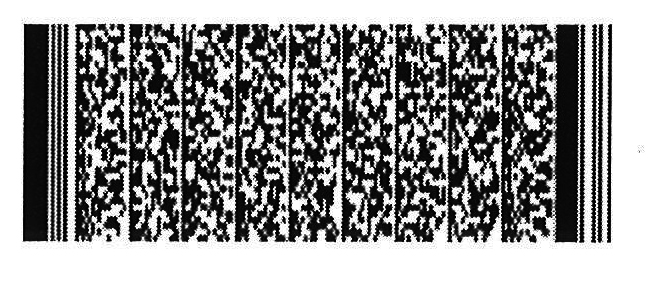 类别序号指标单位2025年目标值指标属性消防安全形势1年度十万人火灾死亡率人/十万人≤0.1约束性消防安全形势2万人单位火灾发生率%≤1.4预期性消防安全形势3亿元GDP火灾损失率元≤0.01预期性综合应急救援力量4专职消防人员占全市总人口比例‰≥0.25预期性综合应急救援力量6乡镇消防队达标率%100预期性综合应急救援力量7十万人拥有消防站座≥0.8预期性综合保障能力8新增消防站数量个8预期性综合保障能力9新增消防车辆辆97预期性消防安全软环境10消防常识知晓率%90约束性消防安全软环境11消防宣传志愿者队伍建设万人6预期性其他12消防专项规划修编完成率%100约束性专栏1  社会消防安全能力提升工程任务清单行业消防安全标准化管理示范标杆建设。打造1家大型连锁集团企业消防安全管理标兵单位，打造16家学校、医院、养老院和文物、博物馆单位等行业消防安全标准化管理示范标杆，打造商业综合体消防安全标准化管理示范单位。2025年，学校、医院、养老院、重要文物、博物馆单位、大型商业综合体、高层民用建筑的消防安全管理达标率达到100%。单位社区消防安全能力提升行动。加强城市、古建筑群等区域消防安全状况评估。每年分别对5个老旧住宅小区、10个易地扶贫搬迁安置场所以及全部城市商业综合体、火灾高危单位和国家级、省级文物保护建筑开展消防安全检查评估，实施消防安全升级改造，打通消防车通道、楼内疏散通道等“生命通道”。消防监督执法装备建设。为基层消防救援机构配备消防设施检测专用车、火灾现场勘察专用车，为消防监督人员配备现代化、智能化、便携式消防监督执法装备设备、火灾事故调查装备设备。工程消防技术能力提升行动。用好省级建设工程消防技术平台。加强工程消防执法装备配备。市政消火栓建设。新建1100个消火栓，其中忻府区150个，宁武、定襄、繁峙、河曲、保德、原平、代县100个，五台、五寨、岢岚50个，偏关、静乐、神池、五台山25个。新建84个水鹤，忻府16个，原平11个，宁武6个、繁峙8个，五寨7个，定襄6个，五台5个，保德、代县4个，河曲、偏关、静乐、神池、岢岚3个，五台山2个。同时对所有新建、改建道路同步规划、建设市政消火栓。（附表1）专栏2  消防救援专业力量建设工程化工灭火救援编队建设。依托原平、岢岚消防救援大队组建1支重型化工灾害事故处置编队。地震灾害救援专业队建设：以忻州市消防救援支队为主体，组建1支市级地震灾害救援轻型专业队，人数不少于60人。地震灾害救援轻型队建设要按照专业队标准建设，配齐人员，配强装备，具备独立救援和跨区域救援能力。抗洪抢险（水域）专业队伍建设：以忻州市消防救援支队为主体，组建1支市级抗洪抢险（水域）专业救援队（含16人潜水救援分队），人员不少于40人。此外，各县（市、区）分别组建1支抗洪抢险（水域）专业分队，人数不少于6人，抗洪抢险（水域）专业救援队、救援分队要按照标准建设，具备独立救援能力。山岳救援专业队伍建设：以忻州市消防救援支队为主体，依托五台山消防救援大队，共同组建1支山岳救援队，人数不少于15人。山岳救援队建设要按照专业队标准建设，配齐人员，配强装备，具备独立救援能力。高层建筑火灾处置专业队建设：以忻州市消防救援支队为主体，组建1支高层建筑火灾扑救专业队，实现专业处置执勤队员不少于15人，按照高层建筑火灾处置专业队建设标准，配齐人员，车辆装备应配尽配。低温雨雪灾害处置救援专业队伍建设：以忻州市消防救援支队为主体，组建1支45人的低温雨雪灾害处置救援专业队伍，各县（市、区）分别组建1支人数不少于6人的低温雨雪灾害处置救援专业队，专业队伍要按照标准建设，具备独立救援能力。专栏3  消防救援队站建设工程在建城市消防站。在建消防站8个。其中，特勤消防站3个，一级普通消防站4个，二级普通消防站1个。（附表2）。政府专职消防队员招录。城市政府专职消防队员480人。（附表3）乡镇专职消防队消防员105人（以缺建的9支乡镇消防队计）。其中，一级乡镇消防队3支（代县阳明堡镇、峨口镇，原平市轩岗镇）、二级乡镇消防队6支（忻府区奇村镇，宁武县东寨镇，定襄县宏道镇、河边镇，五寨县三岔镇，岢岚县三井镇），分别按一级、二级乡镇专职队标准不少于15人、10人配备。专栏4  消防车辆配置项目一览表专栏4  消防车辆配置项目一览表专栏4  消防车辆配置项目一览表区域更新、新增车辆数量更新时序忻府区33        2022年：15辆        2023年：4辆        2024年：2辆        2025年：12辆原平市192022年：3辆2023年：8辆2024年：6辆2025年：2辆宁武县32022年：2辆2023年：1辆五台县22022年：1辆2024年：1辆五台山62022年：4辆2024年：2辆定襄县42022年：2辆2023年：2辆繁峙县82023年：7辆2024年：1辆河曲县32022年：2辆2024年：1辆保德县22023年：1辆2024年：1辆偏关县22023年：2辆静乐县22023年：2辆神池县22022年：1辆2023年：1辆代  县52024年：5辆五寨县32023年：1辆2024年：1辆2025年：1辆岢岚县32023年：1辆2024年：1辆2025年：1辆合计97专栏5  战勤装备物资综合支撑工程任务清单“十四五”期间，根据忻州市辖区多发灾害特点和任务需要，分战区建立战勤保障物资储备，配备满足物资仓储、应急运输、油料供给、卫勤保障、技术服务等功能模块的专勤消防车及装卸设施，提升灾害事故灭火救援遂行保障能力。到2022年，建立忻府区整体战勤保障体系，并配备一定量的保障物资；到2023年，完成繁峙县、保德县、宁武县三个分保障存储点的建设工作，并配备一定量的保障物资；到2025年，实体化运行忻州市消防战勤保障体系，补充补齐日常消防设施等保障物品。专栏6  科技信息化创新引领工程任务清单结合“智慧消防”发展基础和业务需求，形成“四横四纵”的总体框架，规划建设三大平台：三大平台：1个“智慧消防”智能管控平台、1个数据资源共享管理平台、1个火灾监测预警预报平台。四横四纵：基础设施、数据资源、应用支撑、业务应用；政策制度体系、标准规范体系、组织保障体系、网络安全体系。城市高点监控建设：2024年前，建成全市城市高点消防监控AI预警平台，研判分析城市火灾规律，实现平时城市火灾的预警研判和战时火灾的实时监控。无人机实景指挥和管训平台建设：2022年前，利用现实增强技术，实现灾害事故现场实景和通信装备实时叠加，提升人装实时视频指挥能力，完成基础平台建设，同时实现对全市消防救援队伍无人机装备、无人机操作员、无人机日常训练和战时飞行的管理。消防指挥勤务平台建设：建设消防应急值守系统、视频监控系统、指令勤务系统，加强对各级消防救援力量的值守管理，提升应急能力水平。消防执勤车辆智能安全管控：2023年前，利用车辆智能感知设备和后端智能分析技术，建成统一智能消防救援执勤车辆管理系统，提供人员、车辆、业务一体化的综合管理服务。专栏7  消防应急通信体系建设重点工程应急通信装备建设：2022年，全市各级消防救援队伍配齐卫星电话和北斗有源终端、4G/5G网络对讲机，灾害事故较多的县（市）消防救援队伍配备卫星便携站或北斗平板，满足灭火救援指挥的现实需要。根据全省5G网络覆盖情况，逐步推进5G音视频传输终端建设。2023年前，完成支队应急通信突击车、动中通通信指挥车配备。          应急通信体系建设：2022年，实现公安、自然资源、水利、地震、气象、电信运营商和社会专业单位“一键式”联动响应，协同开展灾害事故现场应急通信保障。应急通信队伍建设：2022年，消防应急通信岗位实行社会专业化普训，加强无人机驾驶、测绘，提升专业领域保障能力。各消防站通信员取得无人机AOPA证人数不少于3人，取得航拍航测专业证书人数不少于2人，支队配备超视距无人机驾驶员不少于1人。2023年，各消防站通信员全部取得无人机AOPA证，取得航拍航测专业证书人数不少于3人，支队配备超视距无人机驾驶员不少于2人。年度      单位项目宁武五台定襄繁峙河曲忻府区保德原平偏关静乐五寨神池代县岢岚五台山合计2021年市政消火栓数（个）201020202030202055105201052202021年消防水鹤数（个）00000000000000002022年市政消火栓数（个）201020202030202055105201052202022年消防水鹤数（个）111102121121101162023年市政消火栓数（个）201020202030202055105201052202023年消防水鹤数（个）123314141021111262024年市政消火栓数（个）201020202030202055105201052202024年消防水鹤数（个）311315120120210232025年市政消火栓数（个）201020202030202055105201052202025年消防水鹤数（个）11111513111101019“十四五”合计市政消火栓数（个）100501001001001501001002525502510050251100“十四五”合计消防水鹤数（个）6568316411337343284注：1.十四五期间，针对各区（县）现状消火栓及消防水鹤实际情况，以维修为主，保证其正常使用。2.消火栓数量增加应随着县城建成区面积的扩大而适时增补。3.上述消火栓补充数量包含各区（县）下辖乡镇。注：1.十四五期间，针对各区（县）现状消火栓及消防水鹤实际情况，以维修为主，保证其正常使用。2.消火栓数量增加应随着县城建成区面积的扩大而适时增补。3.上述消火栓补充数量包含各区（县）下辖乡镇。注：1.十四五期间，针对各区（县）现状消火栓及消防水鹤实际情况，以维修为主，保证其正常使用。2.消火栓数量增加应随着县城建成区面积的扩大而适时增补。3.上述消火栓补充数量包含各区（县）下辖乡镇。注：1.十四五期间，针对各区（县）现状消火栓及消防水鹤实际情况，以维修为主，保证其正常使用。2.消火栓数量增加应随着县城建成区面积的扩大而适时增补。3.上述消火栓补充数量包含各区（县）下辖乡镇。注：1.十四五期间，针对各区（县）现状消火栓及消防水鹤实际情况，以维修为主，保证其正常使用。2.消火栓数量增加应随着县城建成区面积的扩大而适时增补。3.上述消火栓补充数量包含各区（县）下辖乡镇。注：1.十四五期间，针对各区（县）现状消火栓及消防水鹤实际情况，以维修为主，保证其正常使用。2.消火栓数量增加应随着县城建成区面积的扩大而适时增补。3.上述消火栓补充数量包含各区（县）下辖乡镇。注：1.十四五期间，针对各区（县）现状消火栓及消防水鹤实际情况，以维修为主，保证其正常使用。2.消火栓数量增加应随着县城建成区面积的扩大而适时增补。3.上述消火栓补充数量包含各区（县）下辖乡镇。注：1.十四五期间，针对各区（县）现状消火栓及消防水鹤实际情况，以维修为主，保证其正常使用。2.消火栓数量增加应随着县城建成区面积的扩大而适时增补。3.上述消火栓补充数量包含各区（县）下辖乡镇。注：1.十四五期间，针对各区（县）现状消火栓及消防水鹤实际情况，以维修为主，保证其正常使用。2.消火栓数量增加应随着县城建成区面积的扩大而适时增补。3.上述消火栓补充数量包含各区（县）下辖乡镇。注：1.十四五期间，针对各区（县）现状消火栓及消防水鹤实际情况，以维修为主，保证其正常使用。2.消火栓数量增加应随着县城建成区面积的扩大而适时增补。3.上述消火栓补充数量包含各区（县）下辖乡镇。注：1.十四五期间，针对各区（县）现状消火栓及消防水鹤实际情况，以维修为主，保证其正常使用。2.消火栓数量增加应随着县城建成区面积的扩大而适时增补。3.上述消火栓补充数量包含各区（县）下辖乡镇。注：1.十四五期间，针对各区（县）现状消火栓及消防水鹤实际情况，以维修为主，保证其正常使用。2.消火栓数量增加应随着县城建成区面积的扩大而适时增补。3.上述消火栓补充数量包含各区（县）下辖乡镇。注：1.十四五期间，针对各区（县）现状消火栓及消防水鹤实际情况，以维修为主，保证其正常使用。2.消火栓数量增加应随着县城建成区面积的扩大而适时增补。3.上述消火栓补充数量包含各区（县）下辖乡镇。注：1.十四五期间，针对各区（县）现状消火栓及消防水鹤实际情况，以维修为主，保证其正常使用。2.消火栓数量增加应随着县城建成区面积的扩大而适时增补。3.上述消火栓补充数量包含各区（县）下辖乡镇。注：1.十四五期间，针对各区（县）现状消火栓及消防水鹤实际情况，以维修为主，保证其正常使用。2.消火栓数量增加应随着县城建成区面积的扩大而适时增补。3.上述消火栓补充数量包含各区（县）下辖乡镇。注：1.十四五期间，针对各区（县）现状消火栓及消防水鹤实际情况，以维修为主，保证其正常使用。2.消火栓数量增加应随着县城建成区面积的扩大而适时增补。3.上述消火栓补充数量包含各区（县）下辖乡镇。注：1.十四五期间，针对各区（县）现状消火栓及消防水鹤实际情况，以维修为主，保证其正常使用。2.消火栓数量增加应随着县城建成区面积的扩大而适时增补。3.上述消火栓补充数量包含各区（县）下辖乡镇。注：1.十四五期间，针对各区（县）现状消火栓及消防水鹤实际情况，以维修为主，保证其正常使用。2.消火栓数量增加应随着县城建成区面积的扩大而适时增补。3.上述消火栓补充数量包含各区（县）下辖乡镇。县（市、区）建制镇地点消防站级别用地面积（㎡）建筑面积（㎡）备注投入使用年份忻府区主城区忻州市开发区茂源街与新建路交叉口西北角特勤消防站65004000新建2023年忻府区主城区忻州市忻府区顺城北巷以南古城消防站二级普通消防站33001962.23新建2022年忻府区主城区忻州市城区杏林街与翠峰路交叉口西北角特勤消防站95005600新建2025年原平市崞阳镇（开发区）经济技术开发区内特勤消防站95005600改建2024年繁峙县砂河镇  （开发区）砂河镇镇区东区装备制造园一级普通消防站65004000新建2023年宁武县凤凰镇  （县城）宁武县西北教育新区一级普通消防站135004000新建2024年代县阳明堡镇（开发区）阳明堡镇北部，南侧约62米处为108国道（高速连接线），东侧紧邻规划钢钛大街一级普通消防站133405600新建2024年五寨县县城县城内一级普通消防站65004000新建2024年合计合计8个，其中3个特勤消防站、4个一级普通消防站、1个二级普通消防站合计8个，其中3个特勤消防站、4个一级普通消防站、1个二级普通消防站合计8个，其中3个特勤消防站、4个一级普通消防站、1个二级普通消防站合计8个，其中3个特勤消防站、4个一级普通消防站、1个二级普通消防站合计8个，其中3个特勤消防站、4个一级普通消防站、1个二级普通消防站合计8个，其中3个特勤消防站、4个一级普通消防站、1个二级普通消防站合计8个，其中3个特勤消防站、4个一级普通消防站、1个二级普通消防站单位类别时间    单位类别时间    宁  武    县五 台 县定   襄    县繁  峙   县河    曲县保德县偏关县忻府  区静   乐   县神 池    县代县五台山原平市五寨县岢岚县合计2021年专职消防队员00000000000000002021年消防文员00000000000000002022年专职消防队员412000222045022500852022年消防文员122101131110002162023年专职消防队员5655576197105925551242023年消防文员121132221113002202024年专职消防队员56420555455510925951682024年消防文员021112112222102202025年专职消防队员00210000450320025301082025年消防文员20101112211210217增加总数专职消防队员14133135101413129162335201001710480增加总数消防文员46535658655720875注：“十四五”期间，若现状专职消防队员、消防文员数量有所减少，其减少的人员应纳入下一年度征召计划中。注：“十四五”期间，若现状专职消防队员、消防文员数量有所减少，其减少的人员应纳入下一年度征召计划中。注：“十四五”期间，若现状专职消防队员、消防文员数量有所减少，其减少的人员应纳入下一年度征召计划中。注：“十四五”期间，若现状专职消防队员、消防文员数量有所减少，其减少的人员应纳入下一年度征召计划中。注：“十四五”期间，若现状专职消防队员、消防文员数量有所减少，其减少的人员应纳入下一年度征召计划中。注：“十四五”期间，若现状专职消防队员、消防文员数量有所减少，其减少的人员应纳入下一年度征召计划中。注：“十四五”期间，若现状专职消防队员、消防文员数量有所减少，其减少的人员应纳入下一年度征召计划中。注：“十四五”期间，若现状专职消防队员、消防文员数量有所减少，其减少的人员应纳入下一年度征召计划中。注：“十四五”期间，若现状专职消防队员、消防文员数量有所减少，其减少的人员应纳入下一年度征召计划中。注：“十四五”期间，若现状专职消防队员、消防文员数量有所减少，其减少的人员应纳入下一年度征召计划中。注：“十四五”期间，若现状专职消防队员、消防文员数量有所减少，其减少的人员应纳入下一年度征召计划中。注：“十四五”期间，若现状专职消防队员、消防文员数量有所减少，其减少的人员应纳入下一年度征召计划中。注：“十四五”期间，若现状专职消防队员、消防文员数量有所减少，其减少的人员应纳入下一年度征召计划中。注：“十四五”期间，若现状专职消防队员、消防文员数量有所减少，其减少的人员应纳入下一年度征召计划中。注：“十四五”期间，若现状专职消防队员、消防文员数量有所减少，其减少的人员应纳入下一年度征召计划中。注：“十四五”期间，若现状专职消防队员、消防文员数量有所减少，其减少的人员应纳入下一年度征召计划中。注：“十四五”期间，若现状专职消防队员、消防文员数量有所减少，其减少的人员应纳入下一年度征召计划中。注：“十四五”期间，若现状专职消防队员、消防文员数量有所减少，其减少的人员应纳入下一年度征召计划中。序号单位名称购置车辆2022年2023年2024年2025年1忻府区消防救援大队水罐消防车（SG）111忻府区消防救援大队泡沫消防车（PM）21忻府区消防救援大队登高平台消防车/云梯消防车11忻府区消防救援大队抢险救援消防车1忻府区消防救援大队空气充气车11忻府区消防救援大队水罐消防车（古城）11忻府区消防救援大队合计51012五台山消防救援大队水罐消防车（SG）12五台山消防救援大队泡沫消防车（PM）12五台山消防救援大队登高平台消防车/云梯消防车2五台山消防救援大队抢险救援消防车2五台山消防救援大队山地越野车22五台山消防救援大队大吨位水罐车12五台山消防救援大队高压细水雾车12五台山消防救援大队合计40203保德县消防救援大队水罐消防车（SG）13保德县消防救援大队泡沫消防车（PM）3保德县消防救援大队登高平台消防车/云梯消防车3保德县消防救援大队抢险救援消防车3保德县消防救援大队空气充气车13保德县消防救援大队合计01104宁武县消防救援大队水罐消防车（SG）114宁武县消防救援大队泡沫消防车（PM）14宁武县消防救援大队登高平台消防车/云梯消防车4宁武县消防救援大队抢险救援消防车4宁武县消防救援大队新建站4宁武县消防救援大队空气充气车4宁武县消防救援大队合计210055原平市消防救援大队原平市消防救援大队水罐消防车（SG）155原平市消防救援大队原平市消防救援大队泡沫消防车（PM）155原平市消防救援大队原平市消防救援大队登高平台消防车/云梯消防车55原平市消防救援大队原平市消防救援大队抢险救援消防车155原平市消防救援大队原平市消防救援大队空气充气车155原平市消防救援大队原平市消防救援大队消防机器人1155原平市消防救援大队原平市消防救援大队干粉消防车155原平市消防救援大队原平市消防救援大队新建站655原平市消防救援大队原平市消防救援大队改建站655原平市消防救援大队原平市消防救援大队合计38626繁峙县消防救援大队水罐消防车（SG）26繁峙县消防救援大队泡沫消防车（PM）6繁峙县消防救援大队登高平台消防车/云梯消防车6繁峙县消防救援大队抢险救援消防车6繁峙县消防救援大队空气充气车16繁峙县消防救援大队新建站46繁峙县消防救援大队高压细水雾车16繁峙县消防救援大队合计07107神池县消防救援大队水罐消防车（SG）7神池县消防救援大队泡沫消防车（PM）7神池县消防救援大队登高平台消防车/云梯消防车17神池县消防救援大队抢险救援消防车7神池县消防救援大队大吨位水罐车17神池县消防救援大队合计11008五寨县消防救援大队水罐消防车（SG）18五寨县消防救援大队泡沫消防车（PM）8五寨县消防救援大队登高平台消防车/云梯消防车18五寨县消防救援大队抢险救援消防车8五寨县消防救援大队大吨位水罐车18五寨县消防救援大队合计01119五台县消防救援大队水罐消防车（SG）9五台县消防救援大队泡沫消防车（PM）9五台县消防救援大队登高平台消防车/云梯消防车19五台县消防救援大队抢险救援消防车9五台县消防救援大队空气充气车19五台县消防救援大队合计101010岢岚县消防救援大队水罐消防车（SG）10岢岚县消防救援大队泡沫消防车（PM）110岢岚县消防救援大队登高平台消防车/云梯消防车110岢岚县消防救援大队抢险救援消防车10岢岚县消防救援大队空气充气车10岢岚县消防救援大队大吨位水罐车10岢岚县消防救援大队消防机器人110岢岚县消防救援大队干粉消防车010合计011111河曲县消防救援大队水罐消防车（SG）111河曲县消防救援大队泡沫消防车（PM）111河曲县消防救援大队登高平台消防车/云梯消防车11河曲县消防救援大队抢险救援消防车11河曲县消防救援大队空气充气车111河曲县消防救援大队合计201012静乐县消防救援大队水罐消防车（SG）112静乐县消防救援大队泡沫消防车（PM）12静乐县消防救援大队登高平台消防车/云梯消防车112静乐县消防救援大队抢险救援消防车12静乐县消防救援大队合计020013偏关县消防救援大队水罐消防车（SG）113偏关县消防救援大队泡沫消防车（PM）13偏关县消防救援大队登高平台消防车/云梯消防车113偏关县消防救援大队抢险救援消防车13偏关县消防救援大队合计020014定襄县消防救援大队水罐消防车（SG）14定襄县消防救援大队泡沫消防车（PM）114定襄县消防救援大队登高平台消防车/云梯消防车114定襄县消防救援大队抢险救援消防车114定襄县消防救援大队大吨位水罐车114定襄县消防救援大队合计220015代县消防救援大队水罐消防车（SG）15代县消防救援大队泡沫消防车（PM）15代县消防救援大队登高平台消防车/云梯消防车15代县消防救援大队抢险救援消防车15代县消防救援大队高压细水雾车115代县消防救援大队新建站415代县消防救援大队合计005016特勤水罐消防车（SG）116特勤泡沫消防车（PM）116特勤登高平台消防车/云梯消防车16特勤抢险救援消防车16特勤空气充气车116特勤化学救援车16特勤干粉消防车116特勤排烟消防车116特勤器材装备运输车116特勤新建站616特勤合计231617战勤保障消防站水罐消防车（SG）17战勤保障消防站泡沫消防车（PM）117战勤保障消防站登高平台消防车/云梯消防车17战勤保障消防站抢险救援消防车17战勤保障消防站消防机器人317战勤保障消防站无人机117战勤保障消防站无人机运输车117战勤保障消防站通讯装备运输车117战勤保障消防站通讯先导车117战勤保障消防站方舱通信指挥车117战勤保障消防站远程供水消防车17战勤保障消防站水域救援车117战勤保障消防站破拆消防车117战勤保障消防站大跨度高喷消防车117战勤保障消防站供电车117战勤保障消防站供气消防车117战勤保障消防站供液消防车17战勤保障消防站合计8015总计9730302116序号类别器材名称配备标准配备标准配备标准配备标准2022年2023年2024年2025年序号类别器材名称特勤站特勤站普通站普通站2022年2023年2024年2025年序号类别器材名称特勤站特勤站普通站普通站2022年2023年2024年2025年序号类别器材名称配备备份配备备份2022年2023年2024年2025年1 基本防护基本防护基本防护消防头盔2顶/人4:12顶/人4:1218125751502 基本防护基本防护基本防护消防员灭火防护服2套/人2:12套/人2:12021631052153 基本防护基本防护基本防护消防手套2副/人1:12副/人1:13652972003104 基本防护基本防护基本防护消防安全腰带1根/人4:11根/人4:11129569875 基本防护基本防护基本防护消防员灭火防护靴2双/人2:12双/人2:12931331351956 基本防护基本防护基本防护正压式消防空气呼吸器1具/人4:11具/人4:11066034407 基本防护基本防护基本防护佩戴式防爆照明灯1个/人5:11个/人5:12411711201358 基本防护基本防护基本防护消防员呼救器1个/人4:11个/人4:1152114901079 基本防护基本防护基本防护方位灯*-*-0010010 基本防护基本防护基本防护应急逃生自救安全绳1套/人4:11套/人4:11941311009711 基本防护基本防护基本防护消防腰斧1把/人5:11把/人5:17454855812 基本防护基本防护基本防护消防员灭火防护头套2个/人4:12个/人4:11501186512013 基本防护基本防护基本防护防静电内衣2套/人-2套/人-199104104014 基本防护基本防护基本防护消防护目镜1个/人4:11个/人4:112398608015 基本防护基本防护基本防护消防员抢险救援头盔1顶/人1:11顶/人1:12061779711216 基本防护基本防护基本防护消防员抢险救援手套2副/人1:12副/人1:160221116930917 基本防护基本防护基本防护消防员抢险救援服2套/人4:12套/人4:129810612512018 基本防护基本防护基本防护护膝护肘2副/人4:12副/人4:1185785816719 基本防护基本防护基本防护消防员抢险救援靴2双/人2:12双/人4:12901659515020 基本防护基本防护基本防护消防员呼救器后场接收装置*-*-000021 基本防护基本防护基本防护骨传导通话装置1个/2人-1个/2人-91375022 基本防护基本防护基本防护手持电台1个/人-1个/人-224134785323 基本防护基本防护基本防护消防员单兵定位装置*-*-001024 基本防护基本防护基本防护合  计8772101417511 特种防护特种防护特种防护消防员隔热防护服4套/班2:14套/班4:1275002 特种防护特种防护特种防护消防员避火防护服4套/站1:12套/站-160003 特种防护特种防护特种防护二级化学防护服1套/人4:18套/站-3114854 特种防护特种防护特种防护一级化学防护服16套/站-4套/站-188565 特种防护特种防护特种防护特级化学防护服4套/站-*-20026 特种防护特种防护特种防护核沾染防护服*---00007 特种防护特种防护特种防护化学防护手套8副/站-4副/站-3615098 特种防护特种防护特种防护内置劳动保护手套1副/人1:11副/人1:15663181301069 特种防护特种防护特种防护防高温手套8副/站-4副/站-32182610 特种防护特种防护特种防护消防员防蜂服4套/站-4套/站-3384211 特种防护特种防护特种防护电绝缘装具2套/站2:12套/站-210012 特种防护特种防护特种防护防静电服12套/站-4套/站-1580013 特种防护特种防护特种防护消防阻燃毛衣1件/人4:11件/人4:12141341116014 特种防护特种防护特种防护消防员降温背心4件/班-4件/班-933441515 特种防护特种防护特种防护移动供气源2套/站-1套/站-110116 特种防护特种防护特种防护正压式消防氧气呼吸器4具/站2:1*-202017 特种防护特种防护特种防护强制送风呼吸器4套/站-*-000018 特种防护特种防护特种防护消防过滤式综合防毒面具1套/2人4:1*-0060019 特种防护特种防护特种防护潜水装备4套/站-2套/站1:11631320 特种防护特种防护特种防护消防用救生衣1件/人2:11件/人-27181354121 特种防护特种防护特种防护消防坐式半身安全吊带4条/班2:12条/班2:13066722 特种防护特种防护特种防护消防坐式全身安全吊带4条/班2:12条/班2:113481623 特种防护特种防护特种防护消防轻型安全绳*-*-1555453024 特种防护特种防护特种防护消防通用安全绳4根/班2:12根/班2:1343026625 特种防护特种防护特种防护消防防坠落辅助部件2套/班2:12套/班2:136572226 特种防护特种防护特种防护手提式强光照明灯2具/班2:12具/班2:15233201927 特种防护特种防护特种防护消防用荧光棒4根/人-4根/人-75734621617028 特种防护特种防护特种防护水域救援漂浮救生绳（单位：米）400m/站-200m/站-21602501505029 特种防护特种防护特种防护消防员水域救援防护服8套/站2:1*-68003030 特种防护特种防护特种防护消防员水域救援头盔8顶/站2:1*-68003031 特种防护特种防护特种防护合   计9810415827673932序号分类器材名称配备标准配备标准配备标准配备标准2022年2023年2024年2025年序号分类器材名称特勤站特勤站普通站普通站2022年2023年2024年2025年序号分类器材名称配备备份配备备份2022年2023年2024年2025年序号分类器材名称配备备份配备备份2022年2023年2024年2025年1侦检器材有毒气体探测仪2套-1套-51222侦检器材军事毒剂侦检仪*---00003侦检器材可燃气体检测仪2套-1套-103224侦检器材水质分析仪*---00005侦检器材电子气象仪1套---22006侦检器材无线复合气体探测仪1个---10007侦检器材视频生命探测仪2套---10008侦检器材消防用红外热像仪2台-1台-80109侦检器材漏电探测仪1个---532010侦检器材核放射探测仪*---000011侦检器材个人辐射剂量仪*---000012侦检器材电子酸碱测试仪1套---010113侦检器材测温仪2个-1个1个620014侦检器材移动式生物快速侦检仪*---000015侦检器材激光测距仪1个---411016侦检器材便携危险化学品检测片*---000017警戒器材警戒标志杆10根---0100018警戒器材锥型事故标志柱10根---6142401019警戒器材隔离警示带20盘-10盘4盘7152421220警戒器材出入口标志牌2组---620021警戒器材危险警示牌1套-1套1套511022警戒器材闪光警示灯5个-2个1个23168523警戒器材手持扩音器2个---664224破拆器材破拆器材手动破拆工具组2套-2套-523025破拆器材破拆器材液压破拆工具组3套-2套-1110126破拆器材破拆器材双轮异向切割机*---100127破拆器材破拆器材机动链锯1具1具1具1具621128破拆器材破拆器材无齿锯1具1具1具1具412029破拆器材破拆器材气动切割刀*---110030破拆器材破拆器材冲击钻* ---100031破拆器材破拆器材凿岩机*---020232破拆器材破拆器材玻璃破碎器1台---001033破拆器材破拆器材手持式钢筋速断器*---120134破拆器材破拆器材多功能刀具5套---503335破拆器材破拆器材混凝土液压破拆工具组1套---200036破拆器材破拆器材液压千斤顶*---300037破拆器材破拆器材便携式汽油金属切割器*---010138破拆器材破拆器材液压开门器1套-1套-430139破拆器材破拆器材毁锁器1套-1套-500040破拆器材破拆器材多功能挠钩2套-1套1套501041破拆器材破拆器材绝缘剪断钳2把-2把-251142破拆器材破拆器材应急救援金刚石串珠绳锯*---000043破拆器材破拆器材金属弧水陆切割器*---000044救生器材救生器材躯体固定气囊2套---000045救生器材救生器材肢体固定气囊2套---000046救生器材救生器材婴儿呼吸袋*---000047救生器材救生器材消防过滤式自救呼吸器20具10具20具10具139117527748救生器材救生器材救生照明线2盘-2盘-430049救生器材救生器材折叠式担架2副1副--560650救生器材救生器材伤员固定抬板3块---000051救生器材救生器材多功能担架2副-1副-020052救生器材救生器材消防救生气垫1套---000053救生器材救生器材救生缓降器3个1个3个1个511054救生器材救生器材灭火毯*---000155救生器材救生器材医药急救箱1个1个1个1个901056救生器材救生器材医用简易呼吸器*---000057救生器材救生器材气动起重气垫2套-1套-300058救生器材救生器材救援支架1组-1组-100059救生器材救生器材救生抛投器1套-1具-110160救生器材救生器材机动橡皮舟*---100161救生器材救生器材敛尸袋20个---020062救生器材救生器材救生软梯2具---000063救生器材救生器材自喷荧光漆20罐---0020564救生器材救生器材电源逆变器1台---000065救生器材救生器材支撑保护套具2套-1套-802166救生器材救生器材稳固保护附件2套-1套-912167救生器材救生器材人员转移椅*---000068堵漏器材外封式堵漏袋1套---001069堵漏器材捆绑式堵漏袋1套---000070堵漏器材下水道阻流袋2个---100071堵漏器材金属堵漏套管1套-1套-100172堵漏器材堵漏枪*---000073堵漏器材阀门堵漏工具*---000074堵漏器材注入式堵漏工具1组-1组-120075堵漏器材磁压式堵漏工具1组-*-111076堵漏器材木制堵漏楔2套1套1套-000077堵漏器材气动堵漏吸盘*---000078堵漏器材无火花工具2套-1套-410079输转器材手动隔膜抽吸泵1台---000080输转器材防爆输转泵1台---000081输转器材粘稠液体抽吸泵1台---000082输转器材排污泵*---000083输转器材有毒物质密封桶3个---200084输转器材围油栏1组---000085输转器材吸附垫2箱1箱--103086输转器材集污袋2只---000087洗消器材公众洗消站1套---000188洗消器材单人洗消帐篷1套---000189洗消器材简易洗消喷淋器1套---000090洗消器材强酸、碱洗消器1具---100091洗消器材强酸、碱清洗剂（单位：ml）1000ml---120192洗消器材生化洗消装置*---000093洗消器材三合一强氧化洗消粉（单位：kg）500g---001094洗消器材三合二洗消剂（单位：kg）1kg---002095洗消器材有机磷降解酶（单位：kg）2kg---200296洗消器材消毒粉（单位：kg）1kg---100297照明、排烟器材移动式排烟机2台-1台-130198照明、排烟器材坑道小型空气输送机1台---010099照明、排烟器材移动照明灯组1套-2套-8001100照明、排烟器材移动发电机2台-1台-2010101照明、排烟器材排烟机器人*---0000102照明、排烟器材大型水力排烟机2台---2000103其他器材其他器材大流量移动消防炮2门2门--4000104其他器材其他器材空气充填泵1台-1套-1102105其他器材其他器材防化服清洗烘干器1组---0001106其他器材其他器材折叠式救援梯1具---1101107其他器材其他器材水幕水带（单位：米）100m-100m-3121108其他器材其他器材消防灭火机器人1台---1001109其他器材其他器材高倍数泡沫发生器1个---0000110其他器材其他器材消防移动储水装置1个-1个-9020111其他器材其他器材多功能消防水枪10支5支10支5支67484036112其他器材其他器材直流水枪10支5支6支3支24231619113其他器材其他器材移动细水雾灭火装置*---0000114其他器材其他器材消防面罩超声波清洗机1台---0000115其他器材其他器材灭火救援指挥箱1套-*-0100116其他器材其他器材单兵图像传输设备1套-1套-2010117其他器材其他器材消防员单兵图侦系统*-*-0010118其他器材其他器材消防用浅水域水下搜救机器人*---0010119其他器材其他器材防爆型消防侦察机器人*---0000120其他器材其他器材中压分水器2个-2个-12141715121其他器材其他器材异型异径接口2组-2组-40161813122其他器材其他器材消防水带带压堵漏装置2套-2套-22108123其他器材其他器材大流量远程供水系统*---0000124其他器材其他器材移车器4只-4只-6010125其他器材其他器材消防用小型飞行器*-*-0000126其他器材其他器材穿刺式破拆水枪--1支-5221127其他器材其他器材转角水枪--2支-14152128合  计合  计695414308249序号名称配备标准配备标准配备标准配备标准2022年2023年2024年2025年序号名称一级站二级站小型站特勤站2022年2023年2024年2025年序号名称一级站二级站小型站特勤站2022年2023年2024年2025年1 机动消防泵（手台泵）2台2台2台3台60012 机动消防泵（浮艇泵）2台2台2台3台51103 移动式水带卷盘2个2个2个3个92214 移动式水带槽2个2个2个3个103005 移动式消防炮（移动）3门2门2门3门91206 移动式消防炮（自摆）3门2门2门3门80107 移动式消防炮（遥控）3门2门2门3门100118 泡沫比例混合器2套2套2套2套151119 泡沫液桶2套2套2套2套1500110 泡沫枪2套2套2套2套13104511 二节拉梯3架2架2架3架1705112 三节拉梯2架1架1架2架1534013 挂钩梯3架2架2架3架1713114 低压水带（单位：盘）100盘60盘60盘140盘47429522537515 中压水带（单位：盘）25盘25盘25盘50盘300195165345合计合计合计合计合计合计923512414732类别类别装备名称单位轻型队备份比应配实有短缺装备名称单位轻型队备份比应配实有短缺管                                                                                                                                                                                                                                                                                                                                                                                                                        理                                                                                                                                                                                                                                                                                                                                                                                                                        模                                                                                                                                                                                                                                                                                                                                                                                                                        块管                                                                                                                                                                                                                                                                                                                                                                                                                        理                                                                                                                                                                                                                                                                                                                                                                                                                        模                                                                                                                                                                                                                                                                                                                                                                                                                        块管                                                                                                                                                                                                                                                                                                                                                                                                                        理                                                                                                                                                                                                                                                                                                                                                                                                                        模                                                                                                                                                                                                                                                                                                                                                                                                                        块指挥类指挥类指挥帐篷个11:03330打印扫描一体机个21:02440管                                                                                                                                                                                                                                                                                                                                                                                                                        理                                                                                                                                                                                                                                                                                                                                                                                                                        模                                                                                                                                                                                                                                                                                                                                                                                                                        块管                                                                                                                                                                                                                                                                                                                                                                                                                        理                                                                                                                                                                                                                                                                                                                                                                                                                        模                                                                                                                                                                                                                                                                                                                                                                                                                        块管                                                                                                                                                                                                                                                                                                                                                                                                                        理                                                                                                                                                                                                                                                                                                                                                                                                                        模                                                                                                                                                                                                                                                                                                                                                                                                                        块指挥类指挥类地垫个11:03330打印纸箱11:03330管                                                                                                                                                                                                                                                                                                                                                                                                                        理                                                                                                                                                                                                                                                                                                                                                                                                                        模                                                                                                                                                                                                                                                                                                                                                                                                                        块管                                                                                                                                                                                                                                                                                                                                                                                                                        理                                                                                                                                                                                                                                                                                                                                                                                                                        模                                                                                                                                                                                                                                                                                                                                                                                                                        块管                                                                                                                                                                                                                                                                                                                                                                                                                        理                                                                                                                                                                                                                                                                                                                                                                                                                        模                                                                                                                                                                                                                                                                                                                                                                                                                        块指挥类指挥类指挥椅（折叠）把151:0345450墨盒个21:03660管                                                                                                                                                                                                                                                                                                                                                                                                                        理                                                                                                                                                                                                                                                                                                                                                                                                                        模                                                                                                                                                                                                                                                                                                                                                                                                                        块管                                                                                                                                                                                                                                                                                                                                                                                                                        理                                                                                                                                                                                                                                                                                                                                                                                                                        模                                                                                                                                                                                                                                                                                                                                                                                                                        块管                                                                                                                                                                                                                                                                                                                                                                                                                        理                                                                                                                                                                                                                                                                                                                                                                                                                        模                                                                                                                                                                                                                                                                                                                                                                                                                        块指挥类指挥类指挥桌（折叠）架51:0315150彩色喷墨套11:03330管                                                                                                                                                                                                                                                                                                                                                                                                                        理                                                                                                                                                                                                                                                                                                                                                                                                                        模                                                                                                                                                                                                                                                                                                                                                                                                                        块管                                                                                                                                                                                                                                                                                                                                                                                                                        理                                                                                                                                                                                                                                                                                                                                                                                                                        模                                                                                                                                                                                                                                                                                                                                                                                                                        块管                                                                                                                                                                                                                                                                                                                                                                                                                        理                                                                                                                                                                                                                                                                                                                                                                                                                        模                                                                                                                                                                                                                                                                                                                                                                                                                        块指挥类指挥类桌布块41:0312120便携式移动电源台31:03990管                                                                                                                                                                                                                                                                                                                                                                                                                        理                                                                                                                                                                                                                                                                                                                                                                                                                        模                                                                                                                                                                                                                                                                                                                                                                                                                        块管                                                                                                                                                                                                                                                                                                                                                                                                                        理                                                                                                                                                                                                                                                                                                                                                                                                                        模                                                                                                                                                                                                                                                                                                                                                                                                                        块管                                                                                                                                                                                                                                                                                                                                                                                                                        理                                                                                                                                                                                                                                                                                                                                                                                                                        模                                                                                                                                                                                                                                                                                                                                                                                                                        块指挥类指挥类防雨布块21:03660充电宝个61:0212120管                                                                                                                                                                                                                                                                                                                                                                                                                        理                                                                                                                                                                                                                                                                                                                                                                                                                        模                                                                                                                                                                                                                                                                                                                                                                                                                        块管                                                                                                                                                                                                                                                                                                                                                                                                                        理                                                                                                                                                                                                                                                                                                                                                                                                                        模                                                                                                                                                                                                                                                                                                                                                                                                                        块管                                                                                                                                                                                                                                                                                                                                                                                                                        理                                                                                                                                                                                                                                                                                                                                                                                                                        模                                                                                                                                                                                                                                                                                                                                                                                                                        块指挥类指挥类线盘个41:02880移动视频剪辑机台1-101管                                                                                                                                                                                                                                                                                                                                                                                                                        理                                                                                                                                                                                                                                                                                                                                                                                                                        模                                                                                                                                                                                                                                                                                                                                                                                                                        块管                                                                                                                                                                                                                                                                                                                                                                                                                        理                                                                                                                                                                                                                                                                                                                                                                                                                        模                                                                                                                                                                                                                                                                                                                                                                                                                        块管                                                                                                                                                                                                                                                                                                                                                                                                                        理                                                                                                                                                                                                                                                                                                                                                                                                                        模                                                                                                                                                                                                                                                                                                                                                                                                                        块指挥类指挥类空调个21:02404大容量硬盘个8-880管                                                                                                                                                                                                                                                                                                                                                                                                                        理                                                                                                                                                                                                                                                                                                                                                                                                                        模                                                                                                                                                                                                                                                                                                                                                                                                                        块管                                                                                                                                                                                                                                                                                                                                                                                                                        理                                                                                                                                                                                                                                                                                                                                                                                                                        模                                                                                                                                                                                                                                                                                                                                                                                                                        块管                                                                                                                                                                                                                                                                                                                                                                                                                        理                                                                                                                                                                                                                                                                                                                                                                                                                        模                                                                                                                                                                                                                                                                                                                                                                                                                        块指挥类指挥类配电箱个---0内存卡/读卡器套10-10100管                                                                                                                                                                                                                                                                                                                                                                                                                        理                                                                                                                                                                                                                                                                                                                                                                                                                        模                                                                                                                                                                                                                                                                                                                                                                                                                        块管                                                                                                                                                                                                                                                                                                                                                                                                                        理                                                                                                                                                                                                                                                                                                                                                                                                                        模                                                                                                                                                                                                                                                                                                                                                                                                                        块管                                                                                                                                                                                                                                                                                                                                                                                                                        理                                                                                                                                                                                                                                                                                                                                                                                                                        模                                                                                                                                                                                                                                                                                                                                                                                                                        块指挥类指挥类支架式白板块51:0315510数据线条101:02201010管                                                                                                                                                                                                                                                                                                                                                                                                                        理                                                                                                                                                                                                                                                                                                                                                                                                                        模                                                                                                                                                                                                                                                                                                                                                                                                                        块管                                                                                                                                                                                                                                                                                                                                                                                                                        理                                                                                                                                                                                                                                                                                                                                                                                                                        模                                                                                                                                                                                                                                                                                                                                                                                                                        块管                                                                                                                                                                                                                                                                                                                                                                                                                        理                                                                                                                                                                                                                                                                                                                                                                                                                        模                                                                                                                                                                                                                                                                                                                                                                                                                        块指挥类指挥类办公箱套21:03624灯带个21:03660管                                                                                                                                                                                                                                                                                                                                                                                                                        理                                                                                                                                                                                                                                                                                                                                                                                                                        模                                                                                                                                                                                                                                                                                                                                                                                                                        块管                                                                                                                                                                                                                                                                                                                                                                                                                        理                                                                                                                                                                                                                                                                                                                                                                                                                        模                                                                                                                                                                                                                                                                                                                                                                                                                        块管                                                                                                                                                                                                                                                                                                                                                                                                                        理                                                                                                                                                                                                                                                                                                                                                                                                                        模                                                                                                                                                                                                                                                                                                                                                                                                                        块指挥类指挥类绘图套装套21:03606应急照明灯个101:0330300管                                                                                                                                                                                                                                                                                                                                                                                                                        理                                                                                                                                                                                                                                                                                                                                                                                                                        模                                                                                                                                                                                                                                                                                                                                                                                                                        块管                                                                                                                                                                                                                                                                                                                                                                                                                        理                                                                                                                                                                                                                                                                                                                                                                                                                        模                                                                                                                                                                                                                                                                                                                                                                                                                        块管                                                                                                                                                                                                                                                                                                                                                                                                                        理                                                                                                                                                                                                                                                                                                                                                                                                                        模                                                                                                                                                                                                                                                                                                                                                                                                                        块指挥类指挥类指挥制式图表套21:03606旗杆个21:03660管                                                                                                                                                                                                                                                                                                                                                                                                                        理                                                                                                                                                                                                                                                                                                                                                                                                                        模                                                                                                                                                                                                                                                                                                                                                                                                                        块管                                                                                                                                                                                                                                                                                                                                                                                                                        理                                                                                                                                                                                                                                                                                                                                                                                                                        模                                                                                                                                                                                                                                                                                                                                                                                                                        块管                                                                                                                                                                                                                                                                                                                                                                                                                        理                                                                                                                                                                                                                                                                                                                                                                                                                        模                                                                                                                                                                                                                                                                                                                                                                                                                        块指挥类指挥类地图（大）套11:03330旗帜（含国旗、队旗等）套2-220管                                                                                                                                                                                                                                                                                                                                                                                                                        理                                                                                                                                                                                                                                                                                                                                                                                                                        模                                                                                                                                                                                                                                                                                                                                                                                                                        块管                                                                                                                                                                                                                                                                                                                                                                                                                        理                                                                                                                                                                                                                                                                                                                                                                                                                        模                                                                                                                                                                                                                                                                                                                                                                                                                        块管                                                                                                                                                                                                                                                                                                                                                                                                                        理                                                                                                                                                                                                                                                                                                                                                                                                                        模                                                                                                                                                                                                                                                                                                                                                                                                                        块指挥类指挥类地图保护条根201:0360060标识套2-220管                                                                                                                                                                                                                                                                                                                                                                                                                        理                                                                                                                                                                                                                                                                                                                                                                                                                        模                                                                                                                                                                                                                                                                                                                                                                                                                        块管                                                                                                                                                                                                                                                                                                                                                                                                                        理                                                                                                                                                                                                                                                                                                                                                                                                                        模                                                                                                                                                                                                                                                                                                                                                                                                                        块管                                                                                                                                                                                                                                                                                                                                                                                                                        理                                                                                                                                                                                                                                                                                                                                                                                                                        模                                                                                                                                                                                                                                                                                                                                                                                                                        块指挥类指挥类地图挂绳捆21:03624文件夹个301:0390900管                                                                                                                                                                                                                                                                                                                                                                                                                        理                                                                                                                                                                                                                                                                                                                                                                                                                        模                                                                                                                                                                                                                                                                                                                                                                                                                        块管                                                                                                                                                                                                                                                                                                                                                                                                                        理                                                                                                                                                                                                                                                                                                                                                                                                                        模                                                                                                                                                                                                                                                                                                                                                                                                                        块管                                                                                                                                                                                                                                                                                                                                                                                                                        理                                                                                                                                                                                                                                                                                                                                                                                                                        模                                                                                                                                                                                                                                                                                                                                                                                                                        块指挥类指挥类指挥激光笔个21:03624档案袋个601:031801800管                                                                                                                                                                                                                                                                                                                                                                                                                        理                                                                                                                                                                                                                                                                                                                                                                                                                        模                                                                                                                                                                                                                                                                                                                                                                                                                        块管                                                                                                                                                                                                                                                                                                                                                                                                                        理                                                                                                                                                                                                                                                                                                                                                                                                                        模                                                                                                                                                                                                                                                                                                                                                                                                                        块管                                                                                                                                                                                                                                                                                                                                                                                                                        理                                                                                                                                                                                                                                                                                                                                                                                                                        模                                                                                                                                                                                                                                                                                                                                                                                                                        块指挥类指挥类指挥棒个11:03330碎纸机台11:03330管                                                                                                                                                                                                                                                                                                                                                                                                                        理                                                                                                                                                                                                                                                                                                                                                                                                                        模                                                                                                                                                                                                                                                                                                                                                                                                                        块管                                                                                                                                                                                                                                                                                                                                                                                                                        理                                                                                                                                                                                                                                                                                                                                                                                                                        模                                                                                                                                                                                                                                                                                                                                                                                                                        块管                                                                                                                                                                                                                                                                                                                                                                                                                        理                                                                                                                                                                                                                                                                                                                                                                                                                        模                                                                                                                                                                                                                                                                                                                                                                                                                        块指挥类指挥类防水薄膜套81:0324420照相机台11:02220管                                                                                                                                                                                                                                                                                                                                                                                                                        理                                                                                                                                                                                                                                                                                                                                                                                                                        模                                                                                                                                                                                                                                                                                                                                                                                                                        块管                                                                                                                                                                                                                                                                                                                                                                                                                        理                                                                                                                                                                                                                                                                                                                                                                                                                        模                                                                                                                                                                                                                                                                                                                                                                                                                        块管                                                                                                                                                                                                                                                                                                                                                                                                                        理                                                                                                                                                                                                                                                                                                                                                                                                                        模                                                                                                                                                                                                                                                                                                                                                                                                                        块指挥类指挥类高频扩音器个21:02422运动摄像机台41:02880管                                                                                                                                                                                                                                                                                                                                                                                                                        理                                                                                                                                                                                                                                                                                                                                                                                                                        模                                                                                                                                                                                                                                                                                                                                                                                                                        块管                                                                                                                                                                                                                                                                                                                                                                                                                        理                                                                                                                                                                                                                                                                                                                                                                                                                        模                                                                                                                                                                                                                                                                                                                                                                                                                        块管                                                                                                                                                                                                                                                                                                                                                                                                                        理                                                                                                                                                                                                                                                                                                                                                                                                                        模                                                                                                                                                                                                                                                                                                                                                                                                                        块指挥类指挥类人员跟踪管理套装套31:02606摄像机台11:02220管                                                                                                                                                                                                                                                                                                                                                                                                                        理                                                                                                                                                                                                                                                                                                                                                                                                                        模                                                                                                                                                                                                                                                                                                                                                                                                                        块管                                                                                                                                                                                                                                                                                                                                                                                                                        理                                                                                                                                                                                                                                                                                                                                                                                                                        模                                                                                                                                                                                                                                                                                                                                                                                                                        块管                                                                                                                                                                                                                                                                                                                                                                                                                        理                                                                                                                                                                                                                                                                                                                                                                                                                        模                                                                                                                                                                                                                                                                                                                                                                                                                        块指挥类指挥类桌签个101:0220200信号旗套21:03660管                                                                                                                                                                                                                                                                                                                                                                                                                        理                                                                                                                                                                                                                                                                                                                                                                                                                        模                                                                                                                                                                                                                                                                                                                                                                                                                        块管                                                                                                                                                                                                                                                                                                                                                                                                                        理                                                                                                                                                                                                                                                                                                                                                                                                                        模                                                                                                                                                                                                                                                                                                                                                                                                                        块管                                                                                                                                                                                                                                                                                                                                                                                                                        理                                                                                                                                                                                                                                                                                                                                                                                                                        模                                                                                                                                                                                                                                                                                                                                                                                                                        块指挥类指挥类钟表个21:03660高音哨个101:0330300管                                                                                                                                                                                                                                                                                                                                                                                                                        理                                                                                                                                                                                                                                                                                                                                                                                                                        模                                                                                                                                                                                                                                                                                                                                                                                                                        块管                                                                                                                                                                                                                                                                                                                                                                                                                        理                                                                                                                                                                                                                                                                                                                                                                                                                        模                                                                                                                                                                                                                                                                                                                                                                                                                        块管                                                                                                                                                                                                                                                                                                                                                                                                                        理                                                                                                                                                                                                                                                                                                                                                                                                                        模                                                                                                                                                                                                                                                                                                                                                                                                                        块通信类通信类指挥视频终端台1-101投影仪台11:02220管                                                                                                                                                                                                                                                                                                                                                                                                                        理                                                                                                                                                                                                                                                                                                                                                                                                                        模                                                                                                                                                                                                                                                                                                                                                                                                                        块管                                                                                                                                                                                                                                                                                                                                                                                                                        理                                                                                                                                                                                                                                                                                                                                                                                                                        模                                                                                                                                                                                                                                                                                                                                                                                                                        块管                                                                                                                                                                                                                                                                                                                                                                                                                        理                                                                                                                                                                                                                                                                                                                                                                                                                        模                                                                                                                                                                                                                                                                                                                                                                                                                        块通信类通信类电视机台1-110幕布及支架个11:02220管                                                                                                                                                                                                                                                                                                                                                                                                                        理                                                                                                                                                                                                                                                                                                                                                                                                                        模                                                                                                                                                                                                                                                                                                                                                                                                                        块管                                                                                                                                                                                                                                                                                                                                                                                                                        理                                                                                                                                                                                                                                                                                                                                                                                                                        模                                                                                                                                                                                                                                                                                                                                                                                                                        块管                                                                                                                                                                                                                                                                                                                                                                                                                        理                                                                                                                                                                                                                                                                                                                                                                                                                        模                                                                                                                                                                                                                                                                                                                                                                                                                        块通信类通信类显示屏台1-110卫星电话部5-550管                                                                                                                                                                                                                                                                                                                                                                                                                        理                                                                                                                                                                                                                                                                                                                                                                                                                        模                                                                                                                                                                                                                                                                                                                                                                                                                        块管                                                                                                                                                                                                                                                                                                                                                                                                                        理                                                                                                                                                                                                                                                                                                                                                                                                                        模                                                                                                                                                                                                                                                                                                                                                                                                                        块管                                                                                                                                                                                                                                                                                                                                                                                                                        理                                                                                                                                                                                                                                                                                                                                                                                                                        模                                                                                                                                                                                                                                                                                                                                                                                                                        块通信类通信类混合矩阵台---0录音电话机部11:02202管                                                                                                                                                                                                                                                                                                                                                                                                                        理                                                                                                                                                                                                                                                                                                                                                                                                                        模                                                                                                                                                                                                                                                                                                                                                                                                                        块管                                                                                                                                                                                                                                                                                                                                                                                                                        理                                                                                                                                                                                                                                                                                                                                                                                                                        模                                                                                                                                                                                                                                                                                                                                                                                                                        块管                                                                                                                                                                                                                                                                                                                                                                                                                        理                                                                                                                                                                                                                                                                                                                                                                                                                        模                                                                                                                                                                                                                                                                                                                                                                                                                        块通信类通信类消防卫星便携站台1-110手持电台部601:021201200管                                                                                                                                                                                                                                                                                                                                                                                                                        理                                                                                                                                                                                                                                                                                                                                                                                                                        模                                                                                                                                                                                                                                                                                                                                                                                                                        块管                                                                                                                                                                                                                                                                                                                                                                                                                        理                                                                                                                                                                                                                                                                                                                                                                                                                        模                                                                                                                                                                                                                                                                                                                                                                                                                        块管                                                                                                                                                                                                                                                                                                                                                                                                                        理                                                                                                                                                                                                                                                                                                                                                                                                                        模                                                                                                                                                                                                                                                                                                                                                                                                                        块通信类通信类北斗有源终端台5-505公网集群对讲部101:0220200管                                                                                                                                                                                                                                                                                                                                                                                                                        理                                                                                                                                                                                                                                                                                                                                                                                                                        模                                                                                                                                                                                                                                                                                                                                                                                                                        块管                                                                                                                                                                                                                                                                                                                                                                                                                        理                                                                                                                                                                                                                                                                                                                                                                                                                        模                                                                                                                                                                                                                                                                                                                                                                                                                        块管                                                                                                                                                                                                                                                                                                                                                                                                                        理                                                                                                                                                                                                                                                                                                                                                                                                                        模                                                                                                                                                                                                                                                                                                                                                                                                                        块通信类通信类卫星数据终端台1-101电台写频线根2-220管                                                                                                                                                                                                                                                                                                                                                                                                                        理                                                                                                                                                                                                                                                                                                                                                                                                                        模                                                                                                                                                                                                                                                                                                                                                                                                                        块管                                                                                                                                                                                                                                                                                                                                                                                                                        理                                                                                                                                                                                                                                                                                                                                                                                                                        模                                                                                                                                                                                                                                                                                                                                                                                                                        块管                                                                                                                                                                                                                                                                                                                                                                                                                        理                                                                                                                                                                                                                                                                                                                                                                                                                        模                                                                                                                                                                                                                                                                                                                                                                                                                        块通信类通信类聚合路由器台1-110窄带自组网电台套5-505管                                                                                                                                                                                                                                                                                                                                                                                                                        理                                                                                                                                                                                                                                                                                                                                                                                                                        模                                                                                                                                                                                                                                                                                                                                                                                                                        块管                                                                                                                                                                                                                                                                                                                                                                                                                        理                                                                                                                                                                                                                                                                                                                                                                                                                        模                                                                                                                                                                                                                                                                                                                                                                                                                        块管                                                                                                                                                                                                                                                                                                                                                                                                                        理                                                                                                                                                                                                                                                                                                                                                                                                                        模                                                                                                                                                                                                                                                                                                                                                                                                                        块通信类通信类网络交换机台1-110超短波基地台部1-110管                                                                                                                                                                                                                                                                                                                                                                                                                        理                                                                                                                                                                                                                                                                                                                                                                                                                        模                                                                                                                                                                                                                                                                                                                                                                                                                        块管                                                                                                                                                                                                                                                                                                                                                                                                                        理                                                                                                                                                                                                                                                                                                                                                                                                                        模                                                                                                                                                                                                                                                                                                                                                                                                                        块管                                                                                                                                                                                                                                                                                                                                                                                                                        理                                                                                                                                                                                                                                                                                                                                                                                                                        模                                                                                                                                                                                                                                                                                                                                                                                                                        块通信类通信类转信台台1-101短波通信台台--0管                                                                                                                                                                                                                                                                                                                                                                                                                        理                                                                                                                                                                                                                                                                                                                                                                                                                        模                                                                                                                                                                                                                                                                                                                                                                                                                        块管                                                                                                                                                                                                                                                                                                                                                                                                                        理                                                                                                                                                                                                                                                                                                                                                                                                                        模                                                                                                                                                                                                                                                                                                                                                                                                                        块管                                                                                                                                                                                                                                                                                                                                                                                                                        理                                                                                                                                                                                                                                                                                                                                                                                                                        模                                                                                                                                                                                                                                                                                                                                                                                                                        块通信类通信类单兵图传套3-330音响设备套---0管                                                                                                                                                                                                                                                                                                                                                                                                                        理                                                                                                                                                                                                                                                                                                                                                                                                                        模                                                                                                                                                                                                                                                                                                                                                                                                                        块管                                                                                                                                                                                                                                                                                                                                                                                                                        理                                                                                                                                                                                                                                                                                                                                                                                                                        模                                                                                                                                                                                                                                                                                                                                                                                                                        块管                                                                                                                                                                                                                                                                                                                                                                                                                        理                                                                                                                                                                                                                                                                                                                                                                                                                        模                                                                                                                                                                                                                                                                                                                                                                                                                        块通信类通信类音视频布控球台1-110室外移动音响台11:02220管                                                                                                                                                                                                                                                                                                                                                                                                                        理                                                                                                                                                                                                                                                                                                                                                                                                                        模                                                                                                                                                                                                                                                                                                                                                                                                                        块管                                                                                                                                                                                                                                                                                                                                                                                                                        理                                                                                                                                                                                                                                                                                                                                                                                                                        模                                                                                                                                                                                                                                                                                                                                                                                                                        块管                                                                                                                                                                                                                                                                                                                                                                                                                        理                                                                                                                                                                                                                                                                                                                                                                                                                        模                                                                                                                                                                                                                                                                                                                                                                                                                        块通信类通信类专业任务无人机台1-110录音笔支21:02440管                                                                                                                                                                                                                                                                                                                                                                                                                        理                                                                                                                                                                                                                                                                                                                                                                                                                        模                                                                                                                                                                                                                                                                                                                                                                                                                        块管                                                                                                                                                                                                                                                                                                                                                                                                                        理                                                                                                                                                                                                                                                                                                                                                                                                                        模                                                                                                                                                                                                                                                                                                                                                                                                                        块管                                                                                                                                                                                                                                                                                                                                                                                                                        理                                                                                                                                                                                                                                                                                                                                                                                                                        模                                                                                                                                                                                                                                                                                                                                                                                                                        块通信类通信类小型侦察无人机台4-440坐标定位仪台8-808管                                                                                                                                                                                                                                                                                                                                                                                                                        理                                                                                                                                                                                                                                                                                                                                                                                                                        模                                                                                                                                                                                                                                                                                                                                                                                                                        块管                                                                                                                                                                                                                                                                                                                                                                                                                        理                                                                                                                                                                                                                                                                                                                                                                                                                        模                                                                                                                                                                                                                                                                                                                                                                                                                        块管                                                                                                                                                                                                                                                                                                                                                                                                                        理                                                                                                                                                                                                                                                                                                                                                                                                                        模                                                                                                                                                                                                                                                                                                                                                                                                                        块通信类通信类便携式图形工作站台1-110三脚架个2-220管                                                                                                                                                                                                                                                                                                                                                                                                                        理                                                                                                                                                                                                                                                                                                                                                                                                                        模                                                                                                                                                                                                                                                                                                                                                                                                                        块管                                                                                                                                                                                                                                                                                                                                                                                                                        理                                                                                                                                                                                                                                                                                                                                                                                                                        模                                                                                                                                                                                                                                                                                                                                                                                                                        块管                                                                                                                                                                                                                                                                                                                                                                                                                        理                                                                                                                                                                                                                                                                                                                                                                                                                        模                                                                                                                                                                                                                                                                                                                                                                                                                        块通信类通信类移动办公终端台41:02808云台稳定器台21:02440管                                                                                                                                                                                                                                                                                                                                                                                                                        理                                                                                                                                                                                                                                                                                                                                                                                                                        模                                                                                                                                                                                                                                                                                                                                                                                                                        块管                                                                                                                                                                                                                                                                                                                                                                                                                        理                                                                                                                                                                                                                                                                                                                                                                                                                        模                                                                                                                                                                                                                                                                                                                                                                                                                        块管                                                                                                                                                                                                                                                                                                                                                                                                                        理                                                                                                                                                                                                                                                                                                                                                                                                                        模                                                                                                                                                                                                                                                                                                                                                                                                                        块通信类通信类办公电脑台21:02422遮雨棚个21:02440管                                                                                                                                                                                                                                                                                                                                                                                                                        理                                                                                                                                                                                                                                                                                                                                                                                                                        模                                                                                                                                                                                                                                                                                                                                                                                                                        块管                                                                                                                                                                                                                                                                                                                                                                                                                        理                                                                                                                                                                                                                                                                                                                                                                                                                        模                                                                                                                                                                                                                                                                                                                                                                                                                        块管                                                                                                                                                                                                                                                                                                                                                                                                                        理                                                                                                                                                                                                                                                                                                                                                                                                                        模                                                                                                                                                                                                                                                                                                                                                                                                                        块通信类通信类通信发电机台2-202野战光纤千米---0管                                                                                                                                                                                                                                                                                                                                                                                                                        理                                                                                                                                                                                                                                                                                                                                                                                                                        模                                                                                                                                                                                                                                                                                                                                                                                                                        块管                                                                                                                                                                                                                                                                                                                                                                                                                        理                                                                                                                                                                                                                                                                                                                                                                                                                        模                                                                                                                                                                                                                                                                                                                                                                                                                        块管                                                                                                                                                                                                                                                                                                                                                                                                                        理                                                                                                                                                                                                                                                                                                                                                                                                                        模                                                                                                                                                                                                                                                                                                                                                                                                                        块通信类通信类智能电源箱台1-101网线米501:031501500管                                                                                                                                                                                                                                                                                                                                                                                                                        理                                                                                                                                                                                                                                                                                                                                                                                                                        模                                                                                                                                                                                                                                                                                                                                                                                                                        块管                                                                                                                                                                                                                                                                                                                                                                                                                        理                                                                                                                                                                                                                                                                                                                                                                                                                        模                                                                                                                                                                                                                                                                                                                                                                                                                        块管                                                                                                                                                                                                                                                                                                                                                                                                                        理                                                                                                                                                                                                                                                                                                                                                                                                                        模                                                                                                                                                                                                                                                                                                                                                                                                                        块通信类通信类不间断电源台2-220电话线千米---00搜                                                                                                                                                                                                                                                                                                                                                                                                                      索                                                                                                                                                                                                                                                                                                                                                                                                                        模                                                                                                                                                                                                                                                                                                                                                                                                                        块搜                                                                                                                                                                                                                                                                                                                                                                                                                      索                                                                                                                                                                                                                                                                                                                                                                                                                        模                                                                                                                                                                                                                                                                                                                                                                                                                        块探测类雷达生命探测仪台1-110热成像仪台11:03330搜                                                                                                                                                                                                                                                                                                                                                                                                                      索                                                                                                                                                                                                                                                                                                                                                                                                                        模                                                                                                                                                                                                                                                                                                                                                                                                                        块搜                                                                                                                                                                                                                                                                                                                                                                                                                      索                                                                                                                                                                                                                                                                                                                                                                                                                        模                                                                                                                                                                                                                                                                                                                                                                                                                        块探测类音频生命探测仪台2-210位移监测仪台11:03303搜                                                                                                                                                                                                                                                                                                                                                                                                                      索                                                                                                                                                                                                                                                                                                                                                                                                                        模                                                                                                                                                                                                                                                                                                                                                                                                                        块搜                                                                                                                                                                                                                                                                                                                                                                                                                      索                                                                                                                                                                                                                                                                                                                                                                                                                        模                                                                                                                                                                                                                                                                                                                                                                                                                        块探测类视频生命探测仪台1-110余震监测仪台11:03303搜                                                                                                                                                                                                                                                                                                                                                                                                                      索                                                                                                                                                                                                                                                                                                                                                                                                                        模                                                                                                                                                                                                                                                                                                                                                                                                                        块搜                                                                                                                                                                                                                                                                                                                                                                                                                      索                                                                                                                                                                                                                                                                                                                                                                                                                        模                                                                                                                                                                                                                                                                                                                                                                                                                        块探测类红外生命探测仪台1-110现场空气监测仪台1-101搜                                                                                                                                                                                                                                                                                                                                                                                                                      索                                                                                                                                                                                                                                                                                                                                                                                                                        模                                                                                                                                                                                                                                                                                                                                                                                                                        块搜                                                                                                                                                                                                                                                                                                                                                                                                                      索                                                                                                                                                                                                                                                                                                                                                                                                                        模                                                                                                                                                                                                                                                                                                                                                                                                                        块探测类军事毒剂检测仪台1-110测温仪台2-220搜                                                                                                                                                                                                                                                                                                                                                                                                                      索                                                                                                                                                                                                                                                                                                                                                                                                                        模                                                                                                                                                                                                                                                                                                                                                                                                                        块搜                                                                                                                                                                                                                                                                                                                                                                                                                      索                                                                                                                                                                                                                                                                                                                                                                                                                        模                                                                                                                                                                                                                                                                                                                                                                                                                        块探测类生物快速检测仪台---0水质分析仪台1-100搜                                                                                                                                                                                                                                                                                                                                                                                                                      索                                                                                                                                                                                                                                                                                                                                                                                                                        模                                                                                                                                                                                                                                                                                                                                                                                                                        块搜                                                                                                                                                                                                                                                                                                                                                                                                                      索                                                                                                                                                                                                                                                                                                                                                                                                                        模                                                                                                                                                                                                                                                                                                                                                                                                                        块探测类可燃气体探测仪台1-110电子气象仪台1-110搜                                                                                                                                                                                                                                                                                                                                                                                                                      索                                                                                                                                                                                                                                                                                                                                                                                                                        模                                                                                                                                                                                                                                                                                                                                                                                                                        块搜                                                                                                                                                                                                                                                                                                                                                                                                                      索                                                                                                                                                                                                                                                                                                                                                                                                                        模                                                                                                                                                                                                                                                                                                                                                                                                                        块探测类复合气体检测仪台2-202测距仪台21:03660搜                                                                                                                                                                                                                                                                                                                                                                                                                      索                                                                                                                                                                                                                                                                                                                                                                                                                        模                                                                                                                                                                                                                                                                                                                                                                                                                        块搜                                                                                                                                                                                                                                                                                                                                                                                                                      索                                                                                                                                                                                                                                                                                                                                                                                                                        模                                                                                                                                                                                                                                                                                                                                                                                                                        块探测类气体检测仪台2-220望远镜台2-220搜                                                                                                                                                                                                                                                                                                                                                                                                                      索                                                                                                                                                                                                                                                                                                                                                                                                                        模                                                                                                                                                                                                                                                                                                                                                                                                                        块搜                                                                                                                                                                                                                                                                                                                                                                                                                      索                                                                                                                                                                                                                                                                                                                                                                                                                        模                                                                                                                                                                                                                                                                                                                                                                                                                        块探测类漏电检测仪台21:03624标记套装套101:0330030搜                                                                                                                                                                                                                                                                                                                                                                                                                      索                                                                                                                                                                                                                                                                                                                                                                                                                        模                                                                                                                                                                                                                                                                                                                                                                                                                        块搜                                                                                                                                                                                                                                                                                                                                                                                                                      索                                                                                                                                                                                                                                                                                                                                                                                                                        模                                                                                                                                                                                                                                                                                                                                                                                                                        块探测类核辐射探测仪台2-606无人机测绘系统套1-101搜                                                                                                                                                                                                                                                                                                                                                                                                                      索                                                                                                                                                                                                                                                                                                                                                                                                                        模                                                                                                                                                                                                                                                                                                                                                                                                                        块搜                                                                                                                                                                                                                                                                                                                                                                                                                      索                                                                                                                                                                                                                                                                                                                                                                                                                        模                                                                                                                                                                                                                                                                                                                                                                                                                        块警戒类警戒锥个201:0360200警戒旗面51:0315150搜                                                                                                                                                                                                                                                                                                                                                                                                                      索                                                                                                                                                                                                                                                                                                                                                                                                                        模                                                                                                                                                                                                                                                                                                                                                                                                                        块搜                                                                                                                                                                                                                                                                                                                                                                                                                      索                                                                                                                                                                                                                                                                                                                                                                                                                        模                                                                                                                                                                                                                                                                                                                                                                                                                        块警戒类警戒标示杆支101:0330100警戒灯个151:0345450搜                                                                                                                                                                                                                                                                                                                                                                                                                      索                                                                                                                                                                                                                                                                                                                                                                                                                        模                                                                                                                                                                                                                                                                                                                                                                                                                        块搜                                                                                                                                                                                                                                                                                                                                                                                                                      索                                                                                                                                                                                                                                                                                                                                                                                                                        模                                                                                                                                                                                                                                                                                                                                                                                                                        块警戒类安全警示牌副51:031550警戒马甲件51:0315150搜                                                                                                                                                                                                                                                                                                                                                                                                                      索                                                                                                                                                                                                                                                                                                                                                                                                                        模                                                                                                                                                                                                                                                                                                                                                                                                                        块搜                                                                                                                                                                                                                                                                                                                                                                                                                      索                                                                                                                                                                                                                                                                                                                                                                                                                        模                                                                                                                                                                                                                                                                                                                                                                                                                        块警戒类警戒带盘201:03601050荧光棒支201:0360600搜                                                                                                                                                                                                                                                                                                                                                                                                                      索                                                                                                                                                                                                                                                                                                                                                                                                                        模                                                                                                                                                                                                                                                                                                                                                                                                                        块搜                                                                                                                                                                                                                                                                                                                                                                                                                      索                                                                                                                                                                                                                                                                                                                                                                                                                        模                                                                                                                                                                                                                                                                                                                                                                                                                        块警戒类警戒胶带卷201:0360060荧光手喷漆支201:0360600搜                                                                                                                                                                                                                                                                                                                                                                                                                      索                                                                                                                                                                                                                                                                                                                                                                                                                        模                                                                                                                                                                                                                                                                                                                                                                                                                        块搜                                                                                                                                                                                                                                                                                                                                                                                                                      索                                                                                                                                                                                                                                                                                                                                                                                                                        模                                                                                                                                                                                                                                                                                                                                                                                                                        块警戒类警戒网套101:0330030区域标示牌套101:0330300搜                                                                                                                                                                                                                                                                                                                                                                                                                      索                                                                                                                                                                                                                                                                                                                                                                                                                        模                                                                                                                                                                                                                                                                                                                                                                                                                        块搜                                                                                                                                                                                                                                                                                                                                                                                                                      索                                                                                                                                                                                                                                                                                                                                                                                                                        模                                                                                                                                                                                                                                                                                                                                                                                                                        块搜救犬类搜救犬运输箱个31:03972背负式可视系统套11:02202搜                                                                                                                                                                                                                                                                                                                                                                                                                      索                                                                                                                                                                                                                                                                                                                                                                                                                        模                                                                                                                                                                                                                                                                                                                                                                                                                        块搜                                                                                                                                                                                                                                                                                                                                                                                                                      索                                                                                                                                                                                                                                                                                                                                                                                                                        模                                                                                                                                                                                                                                                                                                                                                                                                                        块搜救犬类犬用口笼个31:03945栓犬桩个31:03990搜                                                                                                                                                                                                                                                                                                                                                                                                                      索                                                                                                                                                                                                                                                                                                                                                                                                                        模                                                                                                                                                                                                                                                                                                                                                                                                                        块搜                                                                                                                                                                                                                                                                                                                                                                                                                      索                                                                                                                                                                                                                                                                                                                                                                                                                        模                                                                                                                                                                                                                                                                                                                                                                                                                        块搜救犬类犬用背带条31:03963犬用训练球个31:03990搜                                                                                                                                                                                                                                                                                                                                                                                                                      索                                                                                                                                                                                                                                                                                                                                                                                                                        模                                                                                                                                                                                                                                                                                                                                                                                                                        块搜                                                                                                                                                                                                                                                                                                                                                                                                                      索                                                                                                                                                                                                                                                                                                                                                                                                                        模                                                                                                                                                                                                                                                                                                                                                                                                                        块搜救犬类夜光脖圈个31:03945犬用训练棒个31:03990搜                                                                                                                                                                                                                                                                                                                                                                                                                      索                                                                                                                                                                                                                                                                                                                                                                                                                        模                                                                                                                                                                                                                                                                                                                                                                                                                        块搜                                                                                                                                                                                                                                                                                                                                                                                                                      索                                                                                                                                                                                                                                                                                                                                                                                                                        模                                                                                                                                                                                                                                                                                                                                                                                                                        块搜救犬类搜救犬鞋套31:03963犬用医疗箱套31:03936搜                                                                                                                                                                                                                                                                                                                                                                                                                      索                                                                                                                                                                                                                                                                                                                                                                                                                        模                                                                                                                                                                                                                                                                                                                                                                                                                        块搜                                                                                                                                                                                                                                                                                                                                                                                                                      索                                                                                                                                                                                                                                                                                                                                                                                                                        模                                                                                                                                                                                                                                                                                                                                                                                                                        块搜救犬类搜救犬服个31:03963搜救犬盆个31:03990搜                                                                                                                                                                                                                                                                                                                                                                                                                      索                                                                                                                                                                                                                                                                                                                                                                                                                        模                                                                                                                                                                                                                                                                                                                                                                                                                        块搜                                                                                                                                                                                                                                                                                                                                                                                                                      索                                                                                                                                                                                                                                                                                                                                                                                                                        模                                                                                                                                                                                                                                                                                                                                                                                                                        块搜救犬类犬用牵引带条31:03990犬粮斤150-1501500营                                                                                                                                                                                                                                                                                                                                                                                                                     救                                                                                                                                                                                                                                                                                                                                                                                                                        模                                                                                                                                                                                                                                                                                                                                                                                                                        块营                                                                                                                                                                                                                                                                                                                                                                                                                        救                                                                                                                                                                                                                                                                                                                                                                                                                        模                                                                                                                                                                                                                                                                                                                                                                                                                        块营                                                                                                                                                                                                                                                                                                                                                                                                                        救                                                                                                                                                                                                                                                                                                                                                                                                                        模                                                                                                                                                                                                                                                                                                                                                                                                                        块营                                                                                                                                                                                                                                                                                                                                                                                                                        救                                                                                                                                                                                                                                                                                                                                                                                                                        模                                                                                                                                                                                                                                                                                                                                                                                                                        块破拆类破拆类机动链锯把11:03330液压破拆工具组套21:03642营                                                                                                                                                                                                                                                                                                                                                                                                                     救                                                                                                                                                                                                                                                                                                                                                                                                                        模                                                                                                                                                                                                                                                                                                                                                                                                                        块营                                                                                                                                                                                                                                                                                                                                                                                                                        救                                                                                                                                                                                                                                                                                                                                                                                                                        模                                                                                                                                                                                                                                                                                                                                                                                                                        块营                                                                                                                                                                                                                                                                                                                                                                                                                        救                                                                                                                                                                                                                                                                                                                                                                                                                        模                                                                                                                                                                                                                                                                                                                                                                                                                        块营                                                                                                                                                                                                                                                                                                                                                                                                                        救                                                                                                                                                                                                                                                                                                                                                                                                                        模                                                                                                                                                                                                                                                                                                                                                                                                                        块破拆类破拆类电动链锯把11:03303电动液压剪扩组套21:03642营                                                                                                                                                                                                                                                                                                                                                                                                                     救                                                                                                                                                                                                                                                                                                                                                                                                                        模                                                                                                                                                                                                                                                                                                                                                                                                                        块营                                                                                                                                                                                                                                                                                                                                                                                                                        救                                                                                                                                                                                                                                                                                                                                                                                                                        模                                                                                                                                                                                                                                                                                                                                                                                                                        块营                                                                                                                                                                                                                                                                                                                                                                                                                        救                                                                                                                                                                                                                                                                                                                                                                                                                        模                                                                                                                                                                                                                                                                                                                                                                                                                        块营                                                                                                                                                                                                                                                                                                                                                                                                                        救                                                                                                                                                                                                                                                                                                                                                                                                                        模                                                                                                                                                                                                                                                                                                                                                                                                                        块破拆类破拆类无齿锯把11:03330液压万向剪切钳把21:03606营                                                                                                                                                                                                                                                                                                                                                                                                                     救                                                                                                                                                                                                                                                                                                                                                                                                                        模                                                                                                                                                                                                                                                                                                                                                                                                                        块营                                                                                                                                                                                                                                                                                                                                                                                                                        救                                                                                                                                                                                                                                                                                                                                                                                                                        模                                                                                                                                                                                                                                                                                                                                                                                                                        块营                                                                                                                                                                                                                                                                                                                                                                                                                        救                                                                                                                                                                                                                                                                                                                                                                                                                        模                                                                                                                                                                                                                                                                                                                                                                                                                        块营                                                                                                                                                                                                                                                                                                                                                                                                                        救                                                                                                                                                                                                                                                                                                                                                                                                                        模                                                                                                                                                                                                                                                                                                                                                                                                                        块破拆类破拆类双轮异向切割锯把11:03321液压钻孔机个21:03615营                                                                                                                                                                                                                                                                                                                                                                                                                     救                                                                                                                                                                                                                                                                                                                                                                                                                        模                                                                                                                                                                                                                                                                                                                                                                                                                        块营                                                                                                                                                                                                                                                                                                                                                                                                                        救                                                                                                                                                                                                                                                                                                                                                                                                                        模                                                                                                                                                                                                                                                                                                                                                                                                                        块营                                                                                                                                                                                                                                                                                                                                                                                                                        救                                                                                                                                                                                                                                                                                                                                                                                                                        模                                                                                                                                                                                                                                                                                                                                                                                                                        块营                                                                                                                                                                                                                                                                                                                                                                                                                        救                                                                                                                                                                                                                                                                                                                                                                                                                        模                                                                                                                                                                                                                                                                                                                                                                                                                        块破拆类破拆类水泥切割机把21:03624电动钢筋速断器台21:03642营                                                                                                                                                                                                                                                                                                                                                                                                                     救                                                                                                                                                                                                                                                                                                                                                                                                                        模                                                                                                                                                                                                                                                                                                                                                                                                                        块营                                                                                                                                                                                                                                                                                                                                                                                                                        救                                                                                                                                                                                                                                                                                                                                                                                                                        模                                                                                                                                                                                                                                                                                                                                                                                                                        块营                                                                                                                                                                                                                                                                                                                                                                                                                        救                                                                                                                                                                                                                                                                                                                                                                                                                        模                                                                                                                                                                                                                                                                                                                                                                                                                        块营                                                                                                                                                                                                                                                                                                                                                                                                                        救                                                                                                                                                                                                                                                                                                                                                                                                                        模                                                                                                                                                                                                                                                                                                                                                                                                                        块破拆类破拆类冲击钻台---0等离子切割机台11:03303营                                                                                                                                                                                                                                                                                                                                                                                                                     救                                                                                                                                                                                                                                                                                                                                                                                                                        模                                                                                                                                                                                                                                                                                                                                                                                                                        块营                                                                                                                                                                                                                                                                                                                                                                                                                        救                                                                                                                                                                                                                                                                                                                                                                                                                        模                                                                                                                                                                                                                                                                                                                                                                                                                        块营                                                                                                                                                                                                                                                                                                                                                                                                                        救                                                                                                                                                                                                                                                                                                                                                                                                                        模                                                                                                                                                                                                                                                                                                                                                                                                                        块营                                                                                                                                                                                                                                                                                                                                                                                                                        救                                                                                                                                                                                                                                                                                                                                                                                                                        模                                                                                                                                                                                                                                                                                                                                                                                                                        块破拆类破拆类凿岩机台21:03642氧炔气焊切割设备台---0营                                                                                                                                                                                                                                                                                                                                                                                                                     救                                                                                                                                                                                                                                                                                                                                                                                                                        模                                                                                                                                                                                                                                                                                                                                                                                                                        块营                                                                                                                                                                                                                                                                                                                                                                                                                        救                                                                                                                                                                                                                                                                                                                                                                                                                        模                                                                                                                                                                                                                                                                                                                                                                                                                        块营                                                                                                                                                                                                                                                                                                                                                                                                                        救                                                                                                                                                                                                                                                                                                                                                                                                                        模                                                                                                                                                                                                                                                                                                                                                                                                                        块营                                                                                                                                                                                                                                                                                                                                                                                                                        救                                                                                                                                                                                                                                                                                                                                                                                                                        模                                                                                                                                                                                                                                                                                                                                                                                                                        块破拆类破拆类手动破拆工具组套11:03330岩钉锤个21:03606营                                                                                                                                                                                                                                                                                                                                                                                                                     救                                                                                                                                                                                                                                                                                                                                                                                                                        模                                                                                                                                                                                                                                                                                                                                                                                                                        块营                                                                                                                                                                                                                                                                                                                                                                                                                        救                                                                                                                                                                                                                                                                                                                                                                                                                        模                                                                                                                                                                                                                                                                                                                                                                                                                        块营                                                                                                                                                                                                                                                                                                                                                                                                                        救                                                                                                                                                                                                                                                                                                                                                                                                                        模                                                                                                                                                                                                                                                                                                                                                                                                                        块营                                                                                                                                                                                                                                                                                                                                                                                                                        救                                                                                                                                                                                                                                                                                                                                                                                                                        模                                                                                                                                                                                                                                                                                                                                                                                                                        块破拆类破拆类玻璃破碎器台41:031248大锤把21:03660营                                                                                                                                                                                                                                                                                                                                                                                                                     救                                                                                                                                                                                                                                                                                                                                                                                                                        模                                                                                                                                                                                                                                                                                                                                                                                                                        块营                                                                                                                                                                                                                                                                                                                                                                                                                        救                                                                                                                                                                                                                                                                                                                                                                                                                        模                                                                                                                                                                                                                                                                                                                                                                                                                        块营                                                                                                                                                                                                                                                                                                                                                                                                                        救                                                                                                                                                                                                                                                                                                                                                                                                                        模                                                                                                                                                                                                                                                                                                                                                                                                                        块营                                                                                                                                                                                                                                                                                                                                                                                                                        救                                                                                                                                                                                                                                                                                                                                                                                                                        模                                                                                                                                                                                                                                                                                                                                                                                                                        块破拆类破拆类多功能消防腰斧把201:03602040斧子把21:03660营                                                                                                                                                                                                                                                                                                                                                                                                                     救                                                                                                                                                                                                                                                                                                                                                                                                                        模                                                                                                                                                                                                                                                                                                                                                                                                                        块营                                                                                                                                                                                                                                                                                                                                                                                                                        救                                                                                                                                                                                                                                                                                                                                                                                                                        模                                                                                                                                                                                                                                                                                                                                                                                                                        块营                                                                                                                                                                                                                                                                                                                                                                                                                        救                                                                                                                                                                                                                                                                                                                                                                                                                        模                                                                                                                                                                                                                                                                                                                                                                                                                        块营                                                                                                                                                                                                                                                                                                                                                                                                                        救                                                                                                                                                                                                                                                                                                                                                                                                                        模                                                                                                                                                                                                                                                                                                                                                                                                                        块破拆类破拆类绳锯套101:0330030撬棍把41:0312120营                                                                                                                                                                                                                                                                                                                                                                                                                     救                                                                                                                                                                                                                                                                                                                                                                                                                        模                                                                                                                                                                                                                                                                                                                                                                                                                        块营                                                                                                                                                                                                                                                                                                                                                                                                                        救                                                                                                                                                                                                                                                                                                                                                                                                                        模                                                                                                                                                                                                                                                                                                                                                                                                                        块营                                                                                                                                                                                                                                                                                                                                                                                                                        救                                                                                                                                                                                                                                                                                                                                                                                                                        模                                                                                                                                                                                                                                                                                                                                                                                                                        块营                                                                                                                                                                                                                                                                                                                                                                                                                        救                                                                                                                                                                                                                                                                                                                                                                                                                        模                                                                                                                                                                                                                                                                                                                                                                                                                        块破拆类破拆类折叠手锯把21:03606凿子把21:03624营                                                                                                                                                                                                                                                                                                                                                                                                                     救                                                                                                                                                                                                                                                                                                                                                                                                                        模                                                                                                                                                                                                                                                                                                                                                                                                                        块营                                                                                                                                                                                                                                                                                                                                                                                                                        救                                                                                                                                                                                                                                                                                                                                                                                                                        模                                                                                                                                                                                                                                                                                                                                                                                                                        块营                                                                                                                                                                                                                                                                                                                                                                                                                        救                                                                                                                                                                                                                                                                                                                                                                                                                        模                                                                                                                                                                                                                                                                                                                                                                                                                        块营                                                                                                                                                                                                                                                                                                                                                                                                                        救                                                                                                                                                                                                                                                                                                                                                                                                                        模                                                                                                                                                                                                                                                                                                                                                                                                                        块破拆类破拆类电钻台21:03624铁锹把41:0312120营                                                                                                                                                                                                                                                                                                                                                                                                                     救                                                                                                                                                                                                                                                                                                                                                                                                                        模                                                                                                                                                                                                                                                                                                                                                                                                                        块营                                                                                                                                                                                                                                                                                                                                                                                                                        救                                                                                                                                                                                                                                                                                                                                                                                                                        模                                                                                                                                                                                                                                                                                                                                                                                                                        块营                                                                                                                                                                                                                                                                                                                                                                                                                        救                                                                                                                                                                                                                                                                                                                                                                                                                        模                                                                                                                                                                                                                                                                                                                                                                                                                        块营                                                                                                                                                                                                                                                                                                                                                                                                                        救                                                                                                                                                                                                                                                                                                                                                                                                                        模                                                                                                                                                                                                                                                                                                                                                                                                                        块破拆类破拆类绝缘剪把21:03660开山刀把21:03606营                                                                                                                                                                                                                                                                                                                                                                                                                     救                                                                                                                                                                                                                                                                                                                                                                                                                        模                                                                                                                                                                                                                                                                                                                                                                                                                        块营                                                                                                                                                                                                                                                                                                                                                                                                                        救                                                                                                                                                                                                                                                                                                                                                                                                                        模                                                                                                                                                                                                                                                                                                                                                                                                                        块营                                                                                                                                                                                                                                                                                                                                                                                                                        救                                                                                                                                                                                                                                                                                                                                                                                                                        模                                                                                                                                                                                                                                                                                                                                                                                                                        块营                                                                                                                                                                                                                                                                                                                                                                                                                        救                                                                                                                                                                                                                                                                                                                                                                                                                        模                                                                                                                                                                                                                                                                                                                                                                                                                        块破拆类破拆类开缝器台41:0312210移动线盘套11:03330营                                                                                                                                                                                                                                                                                                                                                                                                                     救                                                                                                                                                                                                                                                                                                                                                                                                                        模                                                                                                                                                                                                                                                                                                                                                                                                                        块营                                                                                                                                                                                                                                                                                                                                                                                                                        救                                                                                                                                                                                                                                                                                                                                                                                                                        模                                                                                                                                                                                                                                                                                                                                                                                                                        块营                                                                                                                                                                                                                                                                                                                                                                                                                        救                                                                                                                                                                                                                                                                                                                                                                                                                        模                                                                                                                                                                                                                                                                                                                                                                                                                        块营                                                                                                                                                                                                                                                                                                                                                                                                                        救                                                                                                                                                                                                                                                                                                                                                                                                                        模                                                                                                                                                                                                                                                                                                                                                                                                                        块破拆类破拆类破拆工具箱台21:03660粉尘收集罩个301:0390090营                                                                                                                                                                                                                                                                                                                                                                                                                     救                                                                                                                                                                                                                                                                                                                                                                                                                        模                                                                                                                                                                                                                                                                                                                                                                                                                        块营                                                                                                                                                                                                                                                                                                                                                                                                                        救                                                                                                                                                                                                                                                                                                                                                                                                                        模                                                                                                                                                                                                                                                                                                                                                                                                                        块营                                                                                                                                                                                                                                                                                                                                                                                                                        救                                                                                                                                                                                                                                                                                                                                                                                                                        模                                                                                                                                                                                                                                                                                                                                                                                                                        块营                                                                                                                                                                                                                                                                                                                                                                                                                        救                                                                                                                                                                                                                                                                                                                                                                                                                        模                                                                                                                                                                                                                                                                                                                                                                                                                        块救生类救生类起重气垫套11:03330防电服件101:0330624营                                                                                                                                                                                                                                                                                                                                                                                                                     救                                                                                                                                                                                                                                                                                                                                                                                                                        模                                                                                                                                                                                                                                                                                                                                                                                                                        块营                                                                                                                                                                                                                                                                                                                                                                                                                        救                                                                                                                                                                                                                                                                                                                                                                                                                        模                                                                                                                                                                                                                                                                                                                                                                                                                        块营                                                                                                                                                                                                                                                                                                                                                                                                                        救                                                                                                                                                                                                                                                                                                                                                                                                                        模                                                                                                                                                                                                                                                                                                                                                                                                                        块营                                                                                                                                                                                                                                                                                                                                                                                                                        救                                                                                                                                                                                                                                                                                                                                                                                                                        模                                                                                                                                                                                                                                                                                                                                                                                                                        块救生类救生类重型支撑套具组11:03312简易防化服件601:0318060120营                                                                                                                                                                                                                                                                                                                                                                                                                     救                                                                                                                                                                                                                                                                                                                                                                                                                        模                                                                                                                                                                                                                                                                                                                                                                                                                        块营                                                                                                                                                                                                                                                                                                                                                                                                                        救                                                                                                                                                                                                                                                                                                                                                                                                                        模                                                                                                                                                                                                                                                                                                                                                                                                                        块营                                                                                                                                                                                                                                                                                                                                                                                                                        救                                                                                                                                                                                                                                                                                                                                                                                                                        模                                                                                                                                                                                                                                                                                                                                                                                                                        块营                                                                                                                                                                                                                                                                                                                                                                                                                        救                                                                                                                                                                                                                                                                                                                                                                                                                        模                                                                                                                                                                                                                                                                                                                                                                                                                        块救生类救生类液压救援顶杆组11:03330轻型防化服件101:0330100营                                                                                                                                                                                                                                                                                                                                                                                                                     救                                                                                                                                                                                                                                                                                                                                                                                                                        模                                                                                                                                                                                                                                                                                                                                                                                                                        块营                                                                                                                                                                                                                                                                                                                                                                                                                        救                                                                                                                                                                                                                                                                                                                                                                                                                        模                                                                                                                                                                                                                                                                                                                                                                                                                        块营                                                                                                                                                                                                                                                                                                                                                                                                                        救                                                                                                                                                                                                                                                                                                                                                                                                                        模                                                                                                                                                                                                                                                                                                                                                                                                                        块营                                                                                                                                                                                                                                                                                                                                                                                                                        救                                                                                                                                                                                                                                                                                                                                                                                                                        模                                                                                                                                                                                                                                                                                                                                                                                                                        块救生类救生类千斤顶台11:03330重型防化服件61:0318100营                                                                                                                                                                                                                                                                                                                                                                                                                     救                                                                                                                                                                                                                                                                                                                                                                                                                        模                                                                                                                                                                                                                                                                                                                                                                                                                        块营                                                                                                                                                                                                                                                                                                                                                                                                                        救                                                                                                                                                                                                                                                                                                                                                                                                                        模                                                                                                                                                                                                                                                                                                                                                                                                                        块营                                                                                                                                                                                                                                                                                                                                                                                                                        救                                                                                                                                                                                                                                                                                                                                                                                                                        模                                                                                                                                                                                                                                                                                                                                                                                                                        块营                                                                                                                                                                                                                                                                                                                                                                                                                        救                                                                                                                                                                                                                                                                                                                                                                                                                        模                                                                                                                                                                                                                                                                                                                                                                                                                        块救生类救生类牵拉器台41:0312012防化胶靴双201:0360060营                                                                                                                                                                                                                                                                                                                                                                                                                     救                                                                                                                                                                                                                                                                                                                                                                                                                        模                                                                                                                                                                                                                                                                                                                                                                                                                        块营                                                                                                                                                                                                                                                                                                                                                                                                                        救                                                                                                                                                                                                                                                                                                                                                                                                                        模                                                                                                                                                                                                                                                                                                                                                                                                                        块营                                                                                                                                                                                                                                                                                                                                                                                                                        救                                                                                                                                                                                                                                                                                                                                                                                                                        模                                                                                                                                                                                                                                                                                                                                                                                                                        块营                                                                                                                                                                                                                                                                                                                                                                                                                        救                                                                                                                                                                                                                                                                                                                                                                                                                        模                                                                                                                                                                                                                                                                                                                                                                                                                        块救生类救生类木锯切割机台---0防化手套双201:0360060营                                                                                                                                                                                                                                                                                                                                                                                                                     救                                                                                                                                                                                                                                                                                                                                                                                                                        模                                                                                                                                                                                                                                                                                                                                                                                                                        块营                                                                                                                                                                                                                                                                                                                                                                                                                        救                                                                                                                                                                                                                                                                                                                                                                                                                        模                                                                                                                                                                                                                                                                                                                                                                                                                        块营                                                                                                                                                                                                                                                                                                                                                                                                                        救                                                                                                                                                                                                                                                                                                                                                                                                                        模                                                                                                                                                                                                                                                                                                                                                                                                                        块营                                                                                                                                                                                                                                                                                                                                                                                                                        救                                                                                                                                                                                                                                                                                                                                                                                                                        模                                                                                                                                                                                                                                                                                                                                                                                                                        块救生类救生类射钉枪台21:03624防毒面具具151:0345450营                                                                                                                                                                                                                                                                                                                                                                                                                     救                                                                                                                                                                                                                                                                                                                                                                                                                        模                                                                                                                                                                                                                                                                                                                                                                                                                        块营                                                                                                                                                                                                                                                                                                                                                                                                                        救                                                                                                                                                                                                                                                                                                                                                                                                                        模                                                                                                                                                                                                                                                                                                                                                                                                                        块营                                                                                                                                                                                                                                                                                                                                                                                                                        救                                                                                                                                                                                                                                                                                                                                                                                                                        模                                                                                                                                                                                                                                                                                                                                                                                                                        块营                                                                                                                                                                                                                                                                                                                                                                                                                        救                                                                                                                                                                                                                                                                                                                                                                                                                        模                                                                                                                                                                                                                                                                                                                                                                                                                        块救生类救生类狭小空间排烟机台21:03642堵漏工具组套11:03330营                                                                                                                                                                                                                                                                                                                                                                                                                     救                                                                                                                                                                                                                                                                                                                                                                                                                        模                                                                                                                                                                                                                                                                                                                                                                                                                        块营                                                                                                                                                                                                                                                                                                                                                                                                                        救                                                                                                                                                                                                                                                                                                                                                                                                                        模                                                                                                                                                                                                                                                                                                                                                                                                                        块营                                                                                                                                                                                                                                                                                                                                                                                                                        救                                                                                                                                                                                                                                                                                                                                                                                                                        模                                                                                                                                                                                                                                                                                                                                                                                                                        块营                                                                                                                                                                                                                                                                                                                                                                                                                        救                                                                                                                                                                                                                                                                                                                                                                                                                        模                                                                                                                                                                                                                                                                                                                                                                                                                        块救生类救生类强制送风机台21:03606高压气瓶个---0营                                                                                                                                                                                                                                                                                                                                                                                                                     救                                                                                                                                                                                                                                                                                                                                                                                                                        模                                                                                                                                                                                                                                                                                                                                                                                                                        块营                                                                                                                                                                                                                                                                                                                                                                                                                        救                                                                                                                                                                                                                                                                                                                                                                                                                        模                                                                                                                                                                                                                                                                                                                                                                                                                        块营                                                                                                                                                                                                                                                                                                                                                                                                                        救                                                                                                                                                                                                                                                                                                                                                                                                                        模                                                                                                                                                                                                                                                                                                                                                                                                                        块营                                                                                                                                                                                                                                                                                                                                                                                                                        救                                                                                                                                                                                                                                                                                                                                                                                                                        模                                                                                                                                                                                                                                                                                                                                                                                                                        块救生类救生类救援脊柱板副51:0315015空呼气瓶个201:0360600营                                                                                                                                                                                                                                                                                                                                                                                                                     救                                                                                                                                                                                                                                                                                                                                                                                                                        模                                                                                                                                                                                                                                                                                                                                                                                                                        块营                                                                                                                                                                                                                                                                                                                                                                                                                        救                                                                                                                                                                                                                                                                                                                                                                                                                        模                                                                                                                                                                                                                                                                                                                                                                                                                        块营                                                                                                                                                                                                                                                                                                                                                                                                                        救                                                                                                                                                                                                                                                                                                                                                                                                                        模                                                                                                                                                                                                                                                                                                                                                                                                                        块营                                                                                                                                                                                                                                                                                                                                                                                                                        救                                                                                                                                                                                                                                                                                                                                                                                                                        模                                                                                                                                                                                                                                                                                                                                                                                                                        块救生类救生类关节夹板套61:0318018移动供气源个21:02420营                                                                                                                                                                                                                                                                                                                                                                                                                     救                                                                                                                                                                                                                                                                                                                                                                                                                        模                                                                                                                                                                                                                                                                                                                                                                                                                        块营                                                                                                                                                                                                                                                                                                                                                                                                                        救                                                                                                                                                                                                                                                                                                                                                                                                                        模                                                                                                                                                                                                                                                                                                                                                                                                                        块营                                                                                                                                                                                                                                                                                                                                                                                                                        救                                                                                                                                                                                                                                                                                                                                                                                                                        模                                                                                                                                                                                                                                                                                                                                                                                                                        块营                                                                                                                                                                                                                                                                                                                                                                                                                        救                                                                                                                                                                                                                                                                                                                                                                                                                        模                                                                                                                                                                                                                                                                                                                                                                                                                        块救生类救生类颈托个61:0318810救生软梯副41:031248营                                                                                                                                                                                                                                                                                                                                                                                                                     救                                                                                                                                                                                                                                                                                                                                                                                                                        模                                                                                                                                                                                                                                                                                                                                                                                                                        块营                                                                                                                                                                                                                                                                                                                                                                                                                        救                                                                                                                                                                                                                                                                                                                                                                                                                        模                                                                                                                                                                                                                                                                                                                                                                                                                        块营                                                                                                                                                                                                                                                                                                                                                                                                                        救                                                                                                                                                                                                                                                                                                                                                                                                                        模                                                                                                                                                                                                                                                                                                                                                                                                                        块营                                                                                                                                                                                                                                                                                                                                                                                                                        救                                                                                                                                                                                                                                                                                                                                                                                                                        模                                                                                                                                                                                                                                                                                                                                                                                                                        块救生类救生类躯体固定气囊套21:03624救生抛投器个21:02440营                                                                                                                                                                                                                                                                                                                                                                                                                     救                                                                                                                                                                                                                                                                                                                                                                                                                        模                                                                                                                                                                                                                                                                                                                                                                                                                        块营                                                                                                                                                                                                                                                                                                                                                                                                                        救                                                                                                                                                                                                                                                                                                                                                                                                                        模                                                                                                                                                                                                                                                                                                                                                                                                                        块营                                                                                                                                                                                                                                                                                                                                                                                                                        救                                                                                                                                                                                                                                                                                                                                                                                                                        模                                                                                                                                                                                                                                                                                                                                                                                                                        块营                                                                                                                                                                                                                                                                                                                                                                                                                        救                                                                                                                                                                                                                                                                                                                                                                                                                        模                                                                                                                                                                                                                                                                                                                                                                                                                        块救生类救生类肢体固定气囊套21:03624单人洗消帐篷套31:03918营                                                                                                                                                                                                                                                                                                                                                                                                                     救                                                                                                                                                                                                                                                                                                                                                                                                                        模                                                                                                                                                                                                                                                                                                                                                                                                                        块营                                                                                                                                                                                                                                                                                                                                                                                                                        救                                                                                                                                                                                                                                                                                                                                                                                                                        模                                                                                                                                                                                                                                                                                                                                                                                                                        块营                                                                                                                                                                                                                                                                                                                                                                                                                        救                                                                                                                                                                                                                                                                                                                                                                                                                        模                                                                                                                                                                                                                                                                                                                                                                                                                        块营                                                                                                                                                                                                                                                                                                                                                                                                                        救                                                                                                                                                                                                                                                                                                                                                                                                                        模                                                                                                                                                                                                                                                                                                                                                                                                                        块救生类救生类婴儿呼吸袋个61:0318018简易洗消喷淋器套31:03918营                                                                                                                                                                                                                                                                                                                                                                                                                     救                                                                                                                                                                                                                                                                                                                                                                                                                        模                                                                                                                                                                                                                                                                                                                                                                                                                        块营                                                                                                                                                                                                                                                                                                                                                                                                                        救                                                                                                                                                                                                                                                                                                                                                                                                                        模                                                                                                                                                                                                                                                                                                                                                                                                                        块营                                                                                                                                                                                                                                                                                                                                                                                                                        救                                                                                                                                                                                                                                                                                                                                                                                                                        模                                                                                                                                                                                                                                                                                                                                                                                                                        块营                                                                                                                                                                                                                                                                                                                                                                                                                        救                                                                                                                                                                                                                                                                                                                                                                                                                        模                                                                                                                                                                                                                                                                                                                                                                                                                        块救生类救生类船型担架个11:03310紧急医疗急救箱个21:03624营                                                                                                                                                                                                                                                                                                                                                                                                                     救                                                                                                                                                                                                                                                                                                                                                                                                                        模                                                                                                                                                                                                                                                                                                                                                                                                                        块营                                                                                                                                                                                                                                                                                                                                                                                                                        救                                                                                                                                                                                                                                                                                                                                                                                                                        模                                                                                                                                                                                                                                                                                                                                                                                                                        块营                                                                                                                                                                                                                                                                                                                                                                                                                        救                                                                                                                                                                                                                                                                                                                                                                                                                        模                                                                                                                                                                                                                                                                                                                                                                                                                        块营                                                                                                                                                                                                                                                                                                                                                                                                                        救                                                                                                                                                                                                                                                                                                                                                                                                                        模                                                                                                                                                                                                                                                                                                                                                                                                                        块救生类救生类多功能担架副41:031248医用简易呼吸器个41:0312012营                                                                                                                                                                                                                                                                                                                                                                                                                     救                                                                                                                                                                                                                                                                                                                                                                                                                        模                                                                                                                                                                                                                                                                                                                                                                                                                        块营                                                                                                                                                                                                                                                                                                                                                                                                                        救                                                                                                                                                                                                                                                                                                                                                                                                                        模                                                                                                                                                                                                                                                                                                                                                                                                                        块营                                                                                                                                                                                                                                                                                                                                                                                                                        救                                                                                                                                                                                                                                                                                                                                                                                                                        模                                                                                                                                                                                                                                                                                                                                                                                                                        块营                                                                                                                                                                                                                                                                                                                                                                                                                        救                                                                                                                                                                                                                                                                                                                                                                                                                        模                                                                                                                                                                                                                                                                                                                                                                                                                        块救生类救生类折叠式担架副41:031248滑石粉袋个201:03602040营                                                                                                                                                                                                                                                                                                                                                                                                                     救                                                                                                                                                                                                                                                                                                                                                                                                                        模                                                                                                                                                                                                                                                                                                                                                                                                                        块营                                                                                                                                                                                                                                                                                                                                                                                                                        救                                                                                                                                                                                                                                                                                                                                                                                                                        模                                                                                                                                                                                                                                                                                                                                                                                                                        块营                                                                                                                                                                                                                                                                                                                                                                                                                        救                                                                                                                                                                                                                                                                                                                                                                                                                        模                                                                                                                                                                                                                                                                                                                                                                                                                        块营                                                                                                                                                                                                                                                                                                                                                                                                                        救                                                                                                                                                                                                                                                                                                                                                                                                                        模                                                                                                                                                                                                                                                                                                                                                                                                                        块救生类救生类轮式折叠担架副51:0315213卷尺个201:03601050营                                                                                                                                                                                                                                                                                                                                                                                                                     救                                                                                                                                                                                                                                                                                                                                                                                                                        模                                                                                                                                                                                                                                                                                                                                                                                                                        块营                                                                                                                                                                                                                                                                                                                                                                                                                        救                                                                                                                                                                                                                                                                                                                                                                                                                        模                                                                                                                                                                                                                                                                                                                                                                                                                        块营                                                                                                                                                                                                                                                                                                                                                                                                                        救                                                                                                                                                                                                                                                                                                                                                                                                                        模                                                                                                                                                                                                                                                                                                                                                                                                                        块营                                                                                                                                                                                                                                                                                                                                                                                                                        救                                                                                                                                                                                                                                                                                                                                                                                                                        模                                                                                                                                                                                                                                                                                                                                                                                                                        块救生类救生类激流救生衣件201:0360654敛尸袋个201:03601050营                                                                                                                                                                                                                                                                                                                                                                                                                     救                                                                                                                                                                                                                                                                                                                                                                                                                        模                                                                                                                                                                                                                                                                                                                                                                                                                        块营                                                                                                                                                                                                                                                                                                                                                                                                                        救                                                                                                                                                                                                                                                                                                                                                                                                                        模                                                                                                                                                                                                                                                                                                                                                                                                                        块营                                                                                                                                                                                                                                                                                                                                                                                                                        救                                                                                                                                                                                                                                                                                                                                                                                                                        模                                                                                                                                                                                                                                                                                                                                                                                                                        块营                                                                                                                                                                                                                                                                                                                                                                                                                        救                                                                                                                                                                                                                                                                                                                                                                                                                        模                                                                                                                                                                                                                                                                                                                                                                                                                        块绳索类救援三脚架个21:0362460米绳包个301:0390090营                                                                                                                                                                                                                                                                                                                                                                                                                     救                                                                                                                                                                                                                                                                                                                                                                                                                        模                                                                                                                                                                                                                                                                                                                                                                                                                        块营                                                                                                                                                                                                                                                                                                                                                                                                                        救                                                                                                                                                                                                                                                                                                                                                                                                                        模                                                                                                                                                                                                                                                                                                                                                                                                                        块营                                                                                                                                                                                                                                                                                                                                                                                                                        救                                                                                                                                                                                                                                                                                                                                                                                                                        模                                                                                                                                                                                                                                                                                                                                                                                                                        块营                                                                                                                                                                                                                                                                                                                                                                                                                        救                                                                                                                                                                                                                                                                                                                                                                                                                        模                                                                                                                                                                                                                                                                                                                                                                                                                        块绳索类卷扬机台---0通用安全绳根41:031240营                                                                                                                                                                                                                                                                                                                                                                                                                     救                                                                                                                                                                                                                                                                                                                                                                                                                        模                                                                                                                                                                                                                                                                                                                                                                                                                        块营                                                                                                                                                                                                                                                                                                                                                                                                                        救                                                                                                                                                                                                                                                                                                                                                                                                                        模                                                                                                                                                                                                                                                                                                                                                                                                                        块营                                                                                                                                                                                                                                                                                                                                                                                                                        救                                                                                                                                                                                                                                                                                                                                                                                                                        模                                                                                                                                                                                                                                                                                                                                                                                                                        块营                                                                                                                                                                                                                                                                                                                                                                                                                        救                                                                                                                                                                                                                                                                                                                                                                                                                        模                                                                                                                                                                                                                                                                                                                                                                                                                        块绳索类缓降器个41:0312574米安全绳条101:03301020营                                                                                                                                                                                                                                                                                                                                                                                                                     救                                                                                                                                                                                                                                                                                                                                                                                                                        模                                                                                                                                                                                                                                                                                                                                                                                                                        块营                                                                                                                                                                                                                                                                                                                                                                                                                        救                                                                                                                                                                                                                                                                                                                                                                                                                        模                                                                                                                                                                                                                                                                                                                                                                                                                        块营                                                                                                                                                                                                                                                                                                                                                                                                                        救                                                                                                                                                                                                                                                                                                                                                                                                                        模                                                                                                                                                                                                                                                                                                                                                                                                                        块营                                                                                                                                                                                                                                                                                                                                                                                                                        救                                                                                                                                                                                                                                                                                                                                                                                                                        模                                                                                                                                                                                                                                                                                                                                                                                                                        块绳索类手式上升器个201:036020405米辅绳条201:03602040营                                                                                                                                                                                                                                                                                                                                                                                                                     救                                                                                                                                                                                                                                                                                                                                                                                                                        模                                                                                                                                                                                                                                                                                                                                                                                                                        块营                                                                                                                                                                                                                                                                                                                                                                                                                        救                                                                                                                                                                                                                                                                                                                                                                                                                        模                                                                                                                                                                                                                                                                                                                                                                                                                        块营                                                                                                                                                                                                                                                                                                                                                                                                                        救                                                                                                                                                                                                                                                                                                                                                                                                                        模                                                                                                                                                                                                                                                                                                                                                                                                                        块营                                                                                                                                                                                                                                                                                                                                                                                                                        救                                                                                                                                                                                                                                                                                                                                                                                                                        模                                                                                                                                                                                                                                                                                                                                                                                                                        块绳索类胸式上升器个201:0360204030米救援绳条101:03301020营                                                                                                                                                                                                                                                                                                                                                                                                                     救                                                                                                                                                                                                                                                                                                                                                                                                                        模                                                                                                                                                                                                                                                                                                                                                                                                                        块营                                                                                                                                                                                                                                                                                                                                                                                                                        救                                                                                                                                                                                                                                                                                                                                                                                                                        模                                                                                                                                                                                                                                                                                                                                                                                                                        块营                                                                                                                                                                                                                                                                                                                                                                                                                        救                                                                                                                                                                                                                                                                                                                                                                                                                        模                                                                                                                                                                                                                                                                                                                                                                                                                        块营                                                                                                                                                                                                                                                                                                                                                                                                                        救                                                                                                                                                                                                                                                                                                                                                                                                                        模                                                                                                                                                                                                                                                                                                                                                                                                                        块绳索类自动止坠器个201:0360060脚踏绳条201:0360357营                                                                                                                                                                                                                                                                                                                                                                                                                     救                                                                                                                                                                                                                                                                                                                                                                                                                        模                                                                                                                                                                                                                                                                                                                                                                                                                        块营                                                                                                                                                                                                                                                                                                                                                                                                                        救                                                                                                                                                                                                                                                                                                                                                                                                                        模                                                                                                                                                                                                                                                                                                                                                                                                                        块营                                                                                                                                                                                                                                                                                                                                                                                                                        救                                                                                                                                                                                                                                                                                                                                                                                                                        模                                                                                                                                                                                                                                                                                                                                                                                                                        块营                                                                                                                                                                                                                                                                                                                                                                                                                        救                                                                                                                                                                                                                                                                                                                                                                                                                        模                                                                                                                                                                                                                                                                                                                                                                                                                        块绳索类自动锁定下降器个201:03600601.8米鸡爪绳条201:0360060营                                                                                                                                                                                                                                                                                                                                                                                                                     救                                                                                                                                                                                                                                                                                                                                                                                                                        模                                                                                                                                                                                                                                                                                                                                                                                                                        块营                                                                                                                                                                                                                                                                                                                                                                                                                        救                                                                                                                                                                                                                                                                                                                                                                                                                        模                                                                                                                                                                                                                                                                                                                                                                                                                        块营                                                                                                                                                                                                                                                                                                                                                                                                                        救                                                                                                                                                                                                                                                                                                                                                                                                                        模                                                                                                                                                                                                                                                                                                                                                                                                                        块营                                                                                                                                                                                                                                                                                                                                                                                                                        救                                                                                                                                                                                                                                                                                                                                                                                                                        模                                                                                                                                                                                                                                                                                                                                                                                                                        块绳索类下降器个201:036060短连接个201:0360060营                                                                                                                                                                                                                                                                                                                                                                                                                     救                                                                                                                                                                                                                                                                                                                                                                                                                        模                                                                                                                                                                                                                                                                                                                                                                                                                        块营                                                                                                                                                                                                                                                                                                                                                                                                                        救                                                                                                                                                                                                                                                                                                                                                                                                                        模                                                                                                                                                                                                                                                                                                                                                                                                                        块营                                                                                                                                                                                                                                                                                                                                                                                                                        救                                                                                                                                                                                                                                                                                                                                                                                                                        模                                                                                                                                                                                                                                                                                                                                                                                                                        块营                                                                                                                                                                                                                                                                                                                                                                                                                        救                                                                                                                                                                                                                                                                                                                                                                                                                        模                                                                                                                                                                                                                                                                                                                                                                                                                        块绳索类锚分配器个61:0318513扁带条401:0312010110营                                                                                                                                                                                                                                                                                                                                                                                                                     救                                                                                                                                                                                                                                                                                                                                                                                                                        模                                                                                                                                                                                                                                                                                                                                                                                                                        块营                                                                                                                                                                                                                                                                                                                                                                                                                        救                                                                                                                                                                                                                                                                                                                                                                                                                        模                                                                                                                                                                                                                                                                                                                                                                                                                        块营                                                                                                                                                                                                                                                                                                                                                                                                                        救                                                                                                                                                                                                                                                                                                                                                                                                                        模                                                                                                                                                                                                                                                                                                                                                                                                                        块营                                                                                                                                                                                                                                                                                                                                                                                                                        救                                                                                                                                                                                                                                                                                                                                                                                                                        模                                                                                                                                                                                                                                                                                                                                                                                                                        块绳索类可调式挽索个201:0360060快挂个201:0360060营                                                                                                                                                                                                                                                                                                                                                                                                                     救                                                                                                                                                                                                                                                                                                                                                                                                                        模                                                                                                                                                                                                                                                                                                                                                                                                                        块营                                                                                                                                                                                                                                                                                                                                                                                                                        救                                                                                                                                                                                                                                                                                                                                                                                                                        模                                                                                                                                                                                                                                                                                                                                                                                                                        块营                                                                                                                                                                                                                                                                                                                                                                                                                        救                                                                                                                                                                                                                                                                                                                                                                                                                        模                                                                                                                                                                                                                                                                                                                                                                                                                        块营                                                                                                                                                                                                                                                                                                                                                                                                                        救                                                                                                                                                                                                                                                                                                                                                                                                                        模                                                                                                                                                                                                                                                                                                                                                                                                                        块绳索类安全钩个401:031204080锚杆根51:0315015营                                                                                                                                                                                                                                                                                                                                                                                                                     救                                                                                                                                                                                                                                                                                                                                                                                                                        模                                                                                                                                                                                                                                                                                                                                                                                                                        块营                                                                                                                                                                                                                                                                                                                                                                                                                        救                                                                                                                                                                                                                                                                                                                                                                                                                        模                                                                                                                                                                                                                                                                                                                                                                                                                        块营                                                                                                                                                                                                                                                                                                                                                                                                                        救                                                                                                                                                                                                                                                                                                                                                                                                                        模                                                                                                                                                                                                                                                                                                                                                                                                                        块营                                                                                                                                                                                                                                                                                                                                                                                                                        救                                                                                                                                                                                                                                                                                                                                                                                                                        模                                                                                                                                                                                                                                                                                                                                                                                                                        块绳索类O型环个201:0360200多功能省力系统套201:0360060营                                                                                                                                                                                                                                                                                                                                                                                                                     救                                                                                                                                                                                                                                                                                                                                                                                                                        模                                                                                                                                                                                                                                                                                                                                                                                                                        块营                                                                                                                                                                                                                                                                                                                                                                                                                        救                                                                                                                                                                                                                                                                                                                                                                                                                        模                                                                                                                                                                                                                                                                                                                                                                                                                        块营                                                                                                                                                                                                                                                                                                                                                                                                                        救                                                                                                                                                                                                                                                                                                                                                                                                                        模                                                                                                                                                                                                                                                                                                                                                                                                                        块营                                                                                                                                                                                                                                                                                                                                                                                                                        救                                                                                                                                                                                                                                                                                                                                                                                                                        模                                                                                                                                                                                                                                                                                                                                                                                                                        块绳索类D型环个201:0360200小滑轮个201:03601050营                                                                                                                                                                                                                                                                                                                                                                                                                     救                                                                                                                                                                                                                                                                                                                                                                                                                        模                                                                                                                                                                                                                                                                                                                                                                                                                        块营                                                                                                                                                                                                                                                                                                                                                                                                                        救                                                                                                                                                                                                                                                                                                                                                                                                                        模                                                                                                                                                                                                                                                                                                                                                                                                                        块营                                                                                                                                                                                                                                                                                                                                                                                                                        救                                                                                                                                                                                                                                                                                                                                                                                                                        模                                                                                                                                                                                                                                                                                                                                                                                                                        块营                                                                                                                                                                                                                                                                                                                                                                                                                        救                                                                                                                                                                                                                                                                                                                                                                                                                        模                                                                                                                                                                                                                                                                                                                                                                                                                        块绳索类万向节个201:0360060单滑轮个201:03601050营                                                                                                                                                                                                                                                                                                                                                                                                                     救                                                                                                                                                                                                                                                                                                                                                                                                                        模                                                                                                                                                                                                                                                                                                                                                                                                                        块营                                                                                                                                                                                                                                                                                                                                                                                                                        救                                                                                                                                                                                                                                                                                                                                                                                                                        模                                                                                                                                                                                                                                                                                                                                                                                                                        块营                                                                                                                                                                                                                                                                                                                                                                                                                        救                                                                                                                                                                                                                                                                                                                                                                                                                        模                                                                                                                                                                                                                                                                                                                                                                                                                        块营                                                                                                                                                                                                                                                                                                                                                                                                                        救                                                                                                                                                                                                                                                                                                                                                                                                                        模                                                                                                                                                                                                                                                                                                                                                                                                                        块绳索类O型自动锁扣个201:03602040双滑轮个201:03601050营                                                                                                                                                                                                                                                                                                                                                                                                                     救                                                                                                                                                                                                                                                                                                                                                                                                                        模                                                                                                                                                                                                                                                                                                                                                                                                                        块营                                                                                                                                                                                                                                                                                                                                                                                                                        救                                                                                                                                                                                                                                                                                                                                                                                                                        模                                                                                                                                                                                                                                                                                                                                                                                                                        块营                                                                                                                                                                                                                                                                                                                                                                                                                        救                                                                                                                                                                                                                                                                                                                                                                                                                        模                                                                                                                                                                                                                                                                                                                                                                                                                        块营                                                                                                                                                                                                                                                                                                                                                                                                                        救                                                                                                                                                                                                                                                                                                                                                                                                                        模                                                                                                                                                                                                                                                                                                                                                                                                                        块绳索类梨形锁扣个201:03602040全身吊带套201:03602040营                                                                                                                                                                                                                                                                                                                                                                                                                     救                                                                                                                                                                                                                                                                                                                                                                                                                        模                                                                                                                                                                                                                                                                                                                                                                                                                        块营                                                                                                                                                                                                                                                                                                                                                                                                                        救                                                                                                                                                                                                                                                                                                                                                                                                                        模                                                                                                                                                                                                                                                                                                                                                                                                                        块营                                                                                                                                                                                                                                                                                                                                                                                                                        救                                                                                                                                                                                                                                                                                                                                                                                                                        模                                                                                                                                                                                                                                                                                                                                                                                                                        块营                                                                                                                                                                                                                                                                                                                                                                                                                        救                                                                                                                                                                                                                                                                                                                                                                                                                        模                                                                                                                                                                                                                                                                                                                                                                                                                        块绳索类半永久锁扣个201:0360060救援三角吊带个101:03301020营                                                                                                                                                                                                                                                                                                                                                                                                                     救                                                                                                                                                                                                                                                                                                                                                                                                                        模                                                                                                                                                                                                                                                                                                                                                                                                                        块营                                                                                                                                                                                                                                                                                                                                                                                                                        救                                                                                                                                                                                                                                                                                                                                                                                                                        模                                                                                                                                                                                                                                                                                                                                                                                                                        块营                                                                                                                                                                                                                                                                                                                                                                                                                        救                                                                                                                                                                                                                                                                                                                                                                                                                        模                                                                                                                                                                                                                                                                                                                                                                                                                        块营                                                                                                                                                                                                                                                                                                                                                                                                                        救                                                                                                                                                                                                                                                                                                                                                                                                                        模                                                                                                                                                                                                                                                                                                                                                                                                                        块绳索类60CM扁带环个201:036000垫布块201:0360200营                                                                                                                                                                                                                                                                                                                                                                                                                     救                                                                                                                                                                                                                                                                                                                                                                                                                        模                                                                                                                                                                                                                                                                                                                                                                                                                        块营                                                                                                                                                                                                                                                                                                                                                                                                                        救                                                                                                                                                                                                                                                                                                                                                                                                                        模                                                                                                                                                                                                                                                                                                                                                                                                                        块营                                                                                                                                                                                                                                                                                                                                                                                                                        救                                                                                                                                                                                                                                                                                                                                                                                                                        模                                                                                                                                                                                                                                                                                                                                                                                                                        块营                                                                                                                                                                                                                                                                                                                                                                                                                        救                                                                                                                                                                                                                                                                                                                                                                                                                        模                                                                                                                                                                                                                                                                                                                                                                                                                        块绳索类80CM扁带环个201:036050护绳套个201:03601050营                                                                                                                                                                                                                                                                                                                                                                                                                     救                                                                                                                                                                                                                                                                                                                                                                                                                        模                                                                                                                                                                                                                                                                                                                                                                                                                        块营                                                                                                                                                                                                                                                                                                                                                                                                                        救                                                                                                                                                                                                                                                                                                                                                                                                                        模                                                                                                                                                                                                                                                                                                                                                                                                                        块营                                                                                                                                                                                                                                                                                                                                                                                                                        救                                                                                                                                                                                                                                                                                                                                                                                                                        模                                                                                                                                                                                                                                                                                                                                                                                                                        块营                                                                                                                                                                                                                                                                                                                                                                                                                        救                                                                                                                                                                                                                                                                                                                                                                                                                        模                                                                                                                                                                                                                                                                                                                                                                                                                        块绳索类120CM扁带环个201:0360852装备包个201:0360060营                                                                                                                                                                                                                                                                                                                                                                                                                     救                                                                                                                                                                                                                                                                                                                                                                                                                        模                                                                                                                                                                                                                                                                                                                                                                                                                        块营                                                                                                                                                                                                                                                                                                                                                                                                                        救                                                                                                                                                                                                                                                                                                                                                                                                                        模                                                                                                                                                                                                                                                                                                                                                                                                                        块营                                                                                                                                                                                                                                                                                                                                                                                                                        救                                                                                                                                                                                                                                                                                                                                                                                                                        模                                                                                                                                                                                                                                                                                                                                                                                                                        块营                                                                                                                                                                                                                                                                                                                                                                                                                        救                                                                                                                                                                                                                                                                                                                                                                                                                        模                                                                                                                                                                                                                                                                                                                                                                                                                        块绳索类脚踏带套201:0360060无线电包个201:0360060医                                                                                                                                                                                                                                                                                                                                                                                                                        疗                                                                                                                                                                                                                                                                                                                                                                                                                        模                                                                                                                                                                                                                                                                                                                                                                                                                        块医                                                                                                                                                                                                                                                                                                                                                                                                                        疗                                                                                                                                                                                                                                                                                                                                                                                                                        模                                                                                                                                                                                                                                                                                                                                                                                                                        块医疗器械类急救背囊个51:0315015折叠诊疗床个61:0318018医                                                                                                                                                                                                                                                                                                                                                                                                                        疗                                                                                                                                                                                                                                                                                                                                                                                                                        模                                                                                                                                                                                                                                                                                                                                                                                                                        块医                                                                                                                                                                                                                                                                                                                                                                                                                        疗                                                                                                                                                                                                                                                                                                                                                                                                                        模                                                                                                                                                                                                                                                                                                                                                                                                                        块医疗器械类常规医疗包个31:03909血糖仪台61:0318018医                                                                                                                                                                                                                                                                                                                                                                                                                        疗                                                                                                                                                                                                                                                                                                                                                                                                                        模                                                                                                                                                                                                                                                                                                                                                                                                                        块医                                                                                                                                                                                                                                                                                                                                                                                                                        疗                                                                                                                                                                                                                                                                                                                                                                                                                        模                                                                                                                                                                                                                                                                                                                                                                                                                        块医疗器械类电子血压计个31:03909体温计个61:0318612医                                                                                                                                                                                                                                                                                                                                                                                                                        疗                                                                                                                                                                                                                                                                                                                                                                                                                        模                                                                                                                                                                                                                                                                                                                                                                                                                        块医                                                                                                                                                                                                                                                                                                                                                                                                                        疗                                                                                                                                                                                                                                                                                                                                                                                                                        模                                                                                                                                                                                                                                                                                                                                                                                                                        块医疗器械类血氧饱和度监测仪个31:03909检伤分类牌套101:0330030医                                                                                                                                                                                                                                                                                                                                                                                                                        疗                                                                                                                                                                                                                                                                                                                                                                                                                        模                                                                                                                                                                                                                                                                                                                                                                                                                        块医                                                                                                                                                                                                                                                                                                                                                                                                                        疗                                                                                                                                                                                                                                                                                                                                                                                                                        模                                                                                                                                                                                                                                                                                                                                                                                                                        块医疗器械类挤压综合包个21:03606配液瓶套1001:033000300医                                                                                                                                                                                                                                                                                                                                                                                                                        疗                                                                                                                                                                                                                                                                                                                                                                                                                        模                                                                                                                                                                                                                                                                                                                                                                                                                        块医                                                                                                                                                                                                                                                                                                                                                                                                                        疗                                                                                                                                                                                                                                                                                                                                                                                                                        模                                                                                                                                                                                                                                                                                                                                                                                                                        块医疗器械类截肢包个1-303简易防护服件1001:0330040260医                                                                                                                                                                                                                                                                                                                                                                                                                        疗                                                                                                                                                                                                                                                                                                                                                                                                                        模                                                                                                                                                                                                                                                                                                                                                                                                                        块医                                                                                                                                                                                                                                                                                                                                                                                                                        疗                                                                                                                                                                                                                                                                                                                                                                                                                        模                                                                                                                                                                                                                                                                                                                                                                                                                        块医疗器械类诊疗包个31:03909三角巾个1001:03300300医                                                                                                                                                                                                                                                                                                                                                                                                                        疗                                                                                                                                                                                                                                                                                                                                                                                                                        模                                                                                                                                                                                                                                                                                                                                                                                                                        块医                                                                                                                                                                                                                                                                                                                                                                                                                        疗                                                                                                                                                                                                                                                                                                                                                                                                                        模                                                                                                                                                                                                                                                                                                                                                                                                                        块医疗器械类开放性气胸包个31:03909头部网套个2001:036000600医                                                                                                                                                                                                                                                                                                                                                                                                                        疗                                                                                                                                                                                                                                                                                                                                                                                                                        模                                                                                                                                                                                                                                                                                                                                                                                                                        块医                                                                                                                                                                                                                                                                                                                                                                                                                        疗                                                                                                                                                                                                                                                                                                                                                                                                                        模                                                                                                                                                                                                                                                                                                                                                                                                                        块医疗器械类检水检毒仪台31:03909骨折固定夹板个101:0330030医                                                                                                                                                                                                                                                                                                                                                                                                                        疗                                                                                                                                                                                                                                                                                                                                                                                                                        模                                                                                                                                                                                                                                                                                                                                                                                                                        块医                                                                                                                                                                                                                                                                                                                                                                                                                        疗                                                                                                                                                                                                                                                                                                                                                                                                                        模                                                                                                                                                                                                                                                                                                                                                                                                                        块医疗器械类输液套装套501:031500150气切套装个661:031980198医                                                                                                                                                                                                                                                                                                                                                                                                                        疗                                                                                                                                                                                                                                                                                                                                                                                                                        模                                                                                                                                                                                                                                                                                                                                                                                                                        块医                                                                                                                                                                                                                                                                                                                                                                                                                        疗                                                                                                                                                                                                                                                                                                                                                                                                                        模                                                                                                                                                                                                                                                                                                                                                                                                                        块医疗器械类便携B超机台---0加压止血带个401:031200120医                                                                                                                                                                                                                                                                                                                                                                                                                        疗                                                                                                                                                                                                                                                                                                                                                                                                                        模                                                                                                                                                                                                                                                                                                                                                                                                                        块医                                                                                                                                                                                                                                                                                                                                                                                                                        疗                                                                                                                                                                                                                                                                                                                                                                                                                        模                                                                                                                                                                                                                                                                                                                                                                                                                        块医疗器械类除颤监护仪台---0心电监测仪台---0医                                                                                                                                                                                                                                                                                                                                                                                                                        疗                                                                                                                                                                                                                                                                                                                                                                                                                        模                                                                                                                                                                                                                                                                                                                                                                                                                        块医                                                                                                                                                                                                                                                                                                                                                                                                                        疗                                                                                                                                                                                                                                                                                                                                                                                                                        模                                                                                                                                                                                                                                                                                                                                                                                                                        块医疗器械类血气分析仪台---0医用口罩个10001:03300010002000医                                                                                                                                                                                                                                                                                                                                                                                                                        疗                                                                                                                                                                                                                                                                                                                                                                                                                        模                                                                                                                                                                                                                                                                                                                                                                                                                        块医                                                                                                                                                                                                                                                                                                                                                                                                                        疗                                                                                                                                                                                                                                                                                                                                                                                                                        模                                                                                                                                                                                                                                                                                                                                                                                                                        块医疗器械类便携式心电图机台---0快速手消毒液个201:0360060医                                                                                                                                                                                                                                                                                                                                                                                                                        疗                                                                                                                                                                                                                                                                                                                                                                                                                        模                                                                                                                                                                                                                                                                                                                                                                                                                        块医                                                                                                                                                                                                                                                                                                                                                                                                                        疗                                                                                                                                                                                                                                                                                                                                                                                                                        模                                                                                                                                                                                                                                                                                                                                                                                                                        块医疗器械类医疗冰箱个1-101简易呼吸球个31:03909医                                                                                                                                                                                                                                                                                                                                                                                                                        疗                                                                                                                                                                                                                                                                                                                                                                                                                        模                                                                                                                                                                                                                                                                                                                                                                                                                        块医                                                                                                                                                                                                                                                                                                                                                                                                                        疗                                                                                                                                                                                                                                                                                                                                                                                                                        模                                                                                                                                                                                                                                                                                                                                                                                                                        块医疗器械类颅骨钻（铣刀）个11:03303气管导管个31:03909医                                                                                                                                                                                                                                                                                                                                                                                                                        疗                                                                                                                                                                                                                                                                                                                                                                                                                        模                                                                                                                                                                                                                                                                                                                                                                                                                        块医                                                                                                                                                                                                                                                                                                                                                                                                                        疗                                                                                                                                                                                                                                                                                                                                                                                                                        模                                                                                                                                                                                                                                                                                                                                                                                                                        块医疗器械类喉镜个31:03909冰帽套201:0360060医                                                                                                                                                                                                                                                                                                                                                                                                                        疗                                                                                                                                                                                                                                                                                                                                                                                                                        模                                                                                                                                                                                                                                                                                                                                                                                                                        块医                                                                                                                                                                                                                                                                                                                                                                                                                        疗                                                                                                                                                                                                                                                                                                                                                                                                                        模                                                                                                                                                                                                                                                                                                                                                                                                                        块医疗器械类消杀机台81:0324024便携式除颤仪台41:0312012医                                                                                                                                                                                                                                                                                                                                                                                                                        疗                                                                                                                                                                                                                                                                                                                                                                                                                        模                                                                                                                                                                                                                                                                                                                                                                                                                        块医                                                                                                                                                                                                                                                                                                                                                                                                                        疗                                                                                                                                                                                                                                                                                                                                                                                                                        模                                                                                                                                                                                                                                                                                                                                                                                                                        块医疗药品类碳酸氢钠片瓶501:031500150沙丁胺醇瓶301:0390090医                                                                                                                                                                                                                                                                                                                                                                                                                        疗                                                                                                                                                                                                                                                                                                                                                                                                                        模                                                                                                                                                                                                                                                                                                                                                                                                                        块医                                                                                                                                                                                                                                                                                                                                                                                                                        疗                                                                                                                                                                                                                                                                                                                                                                                                                        模                                                                                                                                                                                                                                                                                                                                                                                                                        块医疗药品类甘露醇片瓶301:0390090注射用头孢盒201:0360060医                                                                                                                                                                                                                                                                                                                                                                                                                        疗                                                                                                                                                                                                                                                                                                                                                                                                                        模                                                                                                                                                                                                                                                                                                                                                                                                                        块医                                                                                                                                                                                                                                                                                                                                                                                                                        疗                                                                                                                                                                                                                                                                                                                                                                                                                        模                                                                                                                                                                                                                                                                                                                                                                                                                        块医疗药品类左氧氟沙星片盒301:0390090灭菌注射用水盒2001:036000600医                                                                                                                                                                                                                                                                                                                                                                                                                        疗                                                                                                                                                                                                                                                                                                                                                                                                                        模                                                                                                                                                                                                                                                                                                                                                                                                                        块医                                                                                                                                                                                                                                                                                                                                                                                                                        疗                                                                                                                                                                                                                                                                                                                                                                                                                        模                                                                                                                                                                                                                                                                                                                                                                                                                        块医疗药品类头孢呋辛酯片盒301:0390090硫酸庆大霉素瓶1001:033000300医                                                                                                                                                                                                                                                                                                                                                                                                                        疗                                                                                                                                                                                                                                                                                                                                                                                                                        模                                                                                                                                                                                                                                                                                                                                                                                                                        块医                                                                                                                                                                                                                                                                                                                                                                                                                        疗                                                                                                                                                                                                                                                                                                                                                                                                                        模                                                                                                                                                                                                                                                                                                                                                                                                                        块医疗药品类甲硝唑片盒301:0390882左氧氟沙星瓶2001:036000600医                                                                                                                                                                                                                                                                                                                                                                                                                        疗                                                                                                                                                                                                                                                                                                                                                                                                                        模                                                                                                                                                                                                                                                                                                                                                                                                                        块医                                                                                                                                                                                                                                                                                                                                                                                                                        疗                                                                                                                                                                                                                                                                                                                                                                                                                        模                                                                                                                                                                                                                                                                                                                                                                                                                        块医疗药品类小檗碱片盒101:0330030注射用阿奇霉素瓶201:0360060医                                                                                                                                                                                                                                                                                                                                                                                                                        疗                                                                                                                                                                                                                                                                                                                                                                                                                        模                                                                                                                                                                                                                                                                                                                                                                                                                        块医                                                                                                                                                                                                                                                                                                                                                                                                                        疗                                                                                                                                                                                                                                                                                                                                                                                                                        模                                                                                                                                                                                                                                                                                                                                                                                                                        块医疗药品类磺胺甲噁唑盒31:03909地西泮注射液瓶201:0360060医                                                                                                                                                                                                                                                                                                                                                                                                                        疗                                                                                                                                                                                                                                                                                                                                                                                                                        模                                                                                                                                                                                                                                                                                                                                                                                                                        块医                                                                                                                                                                                                                                                                                                                                                                                                                        疗                                                                                                                                                                                                                                                                                                                                                                                                                        模                                                                                                                                                                                                                                                                                                                                                                                                                        块医疗药品类阿奇霉素盒201:0360060注射用赖氨匹林瓶201:0360060医                                                                                                                                                                                                                                                                                                                                                                                                                        疗                                                                                                                                                                                                                                                                                                                                                                                                                        模                                                                                                                                                                                                                                                                                                                                                                                                                        块医                                                                                                                                                                                                                                                                                                                                                                                                                        疗                                                                                                                                                                                                                                                                                                                                                                                                                        模                                                                                                                                                                                                                                                                                                                                                                                                                        块医疗药品类红霉素眼膏盒201:0360258异丙嗪注射液瓶1001:033000300医                                                                                                                                                                                                                                                                                                                                                                                                                        疗                                                                                                                                                                                                                                                                                                                                                                                                                        模                                                                                                                                                                                                                                                                                                                                                                                                                        块医                                                                                                                                                                                                                                                                                                                                                                                                                        疗                                                                                                                                                                                                                                                                                                                                                                                                                        模                                                                                                                                                                                                                                                                                                                                                                                                                        块医疗药品类氨酚伪麻美芬片盒201:0360060咪达唑仑注射液瓶101:0330030医                                                                                                                                                                                                                                                                                                                                                                                                                        疗                                                                                                                                                                                                                                                                                                                                                                                                                        模                                                                                                                                                                                                                                                                                                                                                                                                                        块医                                                                                                                                                                                                                                                                                                                                                                                                                        疗                                                                                                                                                                                                                                                                                                                                                                                                                        模                                                                                                                                                                                                                                                                                                                                                                                                                        块医疗药品类对乙酰氨基酚盒101:0330030丙泊酚注射液瓶101:0330030医                                                                                                                                                                                                                                                                                                                                                                                                                        疗                                                                                                                                                                                                                                                                                                                                                                                                                        模                                                                                                                                                                                                                                                                                                                                                                                                                        块医                                                                                                                                                                                                                                                                                                                                                                                                                        疗                                                                                                                                                                                                                                                                                                                                                                                                                        模                                                                                                                                                                                                                                                                                                                                                                                                                        块医疗药品类布洛芬悬混液瓶201:0360060利多卡因注射液瓶901:032700270医                                                                                                                                                                                                                                                                                                                                                                                                                        疗                                                                                                                                                                                                                                                                                                                                                                                                                        模                                                                                                                                                                                                                                                                                                                                                                                                                        块医                                                                                                                                                                                                                                                                                                                                                                                                                        疗                                                                                                                                                                                                                                                                                                                                                                                                                        模                                                                                                                                                                                                                                                                                                                                                                                                                        块医疗药品类氯雷他定分散片盒101:0330426纳洛酮注射液瓶201:0360060医                                                                                                                                                                                                                                                                                                                                                                                                                        疗                                                                                                                                                                                                                                                                                                                                                                                                                        模                                                                                                                                                                                                                                                                                                                                                                                                                        块医                                                                                                                                                                                                                                                                                                                                                                                                                        疗                                                                                                                                                                                                                                                                                                                                                                                                                        模                                                                                                                                                                                                                                                                                                                                                                                                                        块医疗药品类地西泮片盒101:0330030肾上腺素注射液瓶1001:033000300医                                                                                                                                                                                                                                                                                                                                                                                                                        疗                                                                                                                                                                                                                                                                                                                                                                                                                        模                                                                                                                                                                                                                                                                                                                                                                                                                        块医                                                                                                                                                                                                                                                                                                                                                                                                                        疗                                                                                                                                                                                                                                                                                                                                                                                                                        模                                                                                                                                                                                                                                                                                                                                                                                                                        块医疗药品类硝酸甘油片盒31:03909去甲肾上腺素瓶201:0360060医                                                                                                                                                                                                                                                                                                                                                                                                                        疗                                                                                                                                                                                                                                                                                                                                                                                                                        模                                                                                                                                                                                                                                                                                                                                                                                                                        块医                                                                                                                                                                                                                                                                                                                                                                                                                        疗                                                                                                                                                                                                                                                                                                                                                                                                                        模                                                                                                                                                                                                                                                                                                                                                                                                                        块医疗药品类呋塞米片盒31:03909异丙肾上腺素瓶201:0360060医                                                                                                                                                                                                                                                                                                                                                                                                                        疗                                                                                                                                                                                                                                                                                                                                                                                                                        模                                                                                                                                                                                                                                                                                                                                                                                                                        块医                                                                                                                                                                                                                                                                                                                                                                                                                        疗                                                                                                                                                                                                                                                                                                                                                                                                                        模                                                                                                                                                                                                                                                                                                                                                                                                                        块医疗药品类地塞米松片盒31:03909胺碘酮注射液瓶301:0390090医                                                                                                                                                                                                                                                                                                                                                                                                                        疗                                                                                                                                                                                                                                                                                                                                                                                                                        模                                                                                                                                                                                                                                                                                                                                                                                                                        块医                                                                                                                                                                                                                                                                                                                                                                                                                        疗                                                                                                                                                                                                                                                                                                                                                                                                                        模                                                                                                                                                                                                                                                                                                                                                                                                                        块医疗药品类硝苯地平片盒31:03909生理盐水袋1001:033000300医                                                                                                                                                                                                                                                                                                                                                                                                                        疗                                                                                                                                                                                                                                                                                                                                                                                                                        模                                                                                                                                                                                                                                                                                                                                                                                                                        块医                                                                                                                                                                                                                                                                                                                                                                                                                        疗                                                                                                                                                                                                                                                                                                                                                                                                                        模                                                                                                                                                                                                                                                                                                                                                                                                                        块医疗药品类注射用青霉素瓶1001:033000300平衡液袋1001:033000300战                                                                                                                                                                                                                                                                                                                                                                                                                                                                                                                                                                                                                                    勤                                                                                                                                                                                                                                                                                                                                                                                                                        模                                                                                                                                                                                                                                                                                                                                                                                                                        块战                                                                                                                                                                                                                                                                                                                                                                                                                                                                                                                                                                                                                                    勤                                                                                                                                                                                                                                                                                                                                                                                                                        模                                                                                                                                                                                                                                                                                                                                                                                                                        块战                                                                                                                                                                                                                                                                                                                                                                                                                                                                                                                                                                                                                                    勤                                                                                                                                                                                                                                                                                                                                                                                                                        模                                                                                                                                                                                                                                                                                                                                                                                                                        块战                                                                                                                                                                                                                                                                                                                                                                                                                                                                                                                                                                                                                                    勤                                                                                                                                                                                                                                                                                                                                                                                                                        模                                                                                                                                                                                                                                                                                                                                                                                                                        块个人防护和物资类个人防护和物资类抢险救援头盔顶801:0324050190轻型安全绳根601:0318060120战                                                                                                                                                                                                                                                                                                                                                                                                                                                                                                                                                                                                                                    勤                                                                                                                                                                                                                                                                                                                                                                                                                        模                                                                                                                                                                                                                                                                                                                                                                                                                        块战                                                                                                                                                                                                                                                                                                                                                                                                                                                                                                                                                                                                                                    勤                                                                                                                                                                                                                                                                                                                                                                                                                        模                                                                                                                                                                                                                                                                                                                                                                                                                        块战                                                                                                                                                                                                                                                                                                                                                                                                                                                                                                                                                                                                                                    勤                                                                                                                                                                                                                                                                                                                                                                                                                        模                                                                                                                                                                                                                                                                                                                                                                                                                        块战                                                                                                                                                                                                                                                                                                                                                                                                                                                                                                                                                                                                                                    勤                                                                                                                                                                                                                                                                                                                                                                                                                        模                                                                                                                                                                                                                                                                                                                                                                                                                        块个人防护和物资类个人防护和物资类抢险救援服套1201:0336080280防穿刺手套双601:0318010170战                                                                                                                                                                                                                                                                                                                                                                                                                                                                                                                                                                                                                                    勤                                                                                                                                                                                                                                                                                                                                                                                                                        模                                                                                                                                                                                                                                                                                                                                                                                                                        块战                                                                                                                                                                                                                                                                                                                                                                                                                                                                                                                                                                                                                                    勤                                                                                                                                                                                                                                                                                                                                                                                                                        模                                                                                                                                                                                                                                                                                                                                                                                                                        块战                                                                                                                                                                                                                                                                                                                                                                                                                                                                                                                                                                                                                                    勤                                                                                                                                                                                                                                                                                                                                                                                                                        模                                                                                                                                                                                                                                                                                                                                                                                                                        块战                                                                                                                                                                                                                                                                                                                                                                                                                                                                                                                                                                                                                                    勤                                                                                                                                                                                                                                                                                                                                                                                                                        模                                                                                                                                                                                                                                                                                                                                                                                                                        块个人防护和物资类个人防护和物资类救援护目镜副801:03240500佩戴式防爆照明灯具601:0318060120战                                                                                                                                                                                                                                                                                                                                                                                                                                                                                                                                                                                                                                    勤                                                                                                                                                                                                                                                                                                                                                                                                                        模                                                                                                                                                                                                                                                                                                                                                                                                                        块战                                                                                                                                                                                                                                                                                                                                                                                                                                                                                                                                                                                                                                    勤                                                                                                                                                                                                                                                                                                                                                                                                                        模                                                                                                                                                                                                                                                                                                                                                                                                                        块战                                                                                                                                                                                                                                                                                                                                                                                                                                                                                                                                                                                                                                    勤                                                                                                                                                                                                                                                                                                                                                                                                                        模                                                                                                                                                                                                                                                                                                                                                                                                                        块战                                                                                                                                                                                                                                                                                                                                                                                                                                                                                                                                                                                                                                    勤                                                                                                                                                                                                                                                                                                                                                                                                                        模                                                                                                                                                                                                                                                                                                                                                                                                                        块个人防护和物资类个人防护和物资类抢险救援手套副801:0324080160空气呼吸器具201:0360600战                                                                                                                                                                                                                                                                                                                                                                                                                                                                                                                                                                                                                                    勤                                                                                                                                                                                                                                                                                                                                                                                                                        模                                                                                                                                                                                                                                                                                                                                                                                                                        块战                                                                                                                                                                                                                                                                                                                                                                                                                                                                                                                                                                                                                                    勤                                                                                                                                                                                                                                                                                                                                                                                                                        模                                                                                                                                                                                                                                                                                                                                                                                                                        块战                                                                                                                                                                                                                                                                                                                                                                                                                                                                                                                                                                                                                                    勤                                                                                                                                                                                                                                                                                                                                                                                                                        模                                                                                                                                                                                                                                                                                                                                                                                                                        块战                                                                                                                                                                                                                                                                                                                                                                                                                                                                                                                                                                                                                                    勤                                                                                                                                                                                                                                                                                                                                                                                                                        模                                                                                                                                                                                                                                                                                                                                                                                                                        块个人防护和物资类个人防护和物资类救援腰带根801:0324080160方位灯个601:0318060120战                                                                                                                                                                                                                                                                                                                                                                                                                                                                                                                                                                                                                                    勤                                                                                                                                                                                                                                                                                                                                                                                                                        模                                                                                                                                                                                                                                                                                                                                                                                                                        块战                                                                                                                                                                                                                                                                                                                                                                                                                                                                                                                                                                                                                                    勤                                                                                                                                                                                                                                                                                                                                                                                                                        模                                                                                                                                                                                                                                                                                                                                                                                                                        块战                                                                                                                                                                                                                                                                                                                                                                                                                                                                                                                                                                                                                                    勤                                                                                                                                                                                                                                                                                                                                                                                                                        模                                                                                                                                                                                                                                                                                                                                                                                                                        块战                                                                                                                                                                                                                                                                                                                                                                                                                                                                                                                                                                                                                                    勤                                                                                                                                                                                                                                                                                                                                                                                                                        模                                                                                                                                                                                                                                                                                                                                                                                                                        块个人防护和物资类个人防护和物资类抢险救援靴双1201:03360120240呼救器个601:0318060120战                                                                                                                                                                                                                                                                                                                                                                                                                                                                                                                                                                                                                                    勤                                                                                                                                                                                                                                                                                                                                                                                                                        模                                                                                                                                                                                                                                                                                                                                                                                                                        块战                                                                                                                                                                                                                                                                                                                                                                                                                                                                                                                                                                                                                                    勤                                                                                                                                                                                                                                                                                                                                                                                                                        模                                                                                                                                                                                                                                                                                                                                                                                                                        块战                                                                                                                                                                                                                                                                                                                                                                                                                                                                                                                                                                                                                                    勤                                                                                                                                                                                                                                                                                                                                                                                                                        模                                                                                                                                                                                                                                                                                                                                                                                                                        块战                                                                                                                                                                                                                                                                                                                                                                                                                                                                                                                                                                                                                                    勤                                                                                                                                                                                                                                                                                                                                                                                                                        模                                                                                                                                                                                                                                                                                                                                                                                                                        块个人防护和物资类个人防护和物资类硬质护肘、护膝套2001:03600100500口罩个3001:03900300600战                                                                                                                                                                                                                                                                                                                                                                                                                                                                                                                                                                                                                                    勤                                                                                                                                                                                                                                                                                                                                                                                                                        模                                                                                                                                                                                                                                                                                                                                                                                                                        块战                                                                                                                                                                                                                                                                                                                                                                                                                                                                                                                                                                                                                                    勤                                                                                                                                                                                                                                                                                                                                                                                                                        模                                                                                                                                                                                                                                                                                                                                                                                                                        块战                                                                                                                                                                                                                                                                                                                                                                                                                                                                                                                                                                                                                                    勤                                                                                                                                                                                                                                                                                                                                                                                                                        模                                                                                                                                                                                                                                                                                                                                                                                                                        块战                                                                                                                                                                                                                                                                                                                                                                                                                                                                                                                                                                                                                                    勤                                                                                                                                                                                                                                                                                                                                                                                                                        模                                                                                                                                                                                                                                                                                                                                                                                                                        块个人防护和物资类个人防护和物资类隔音耳罩套801:032400240轻质徒步鞋双801:0324080160战                                                                                                                                                                                                                                                                                                                                                                                                                                                                                                                                                                                                                                    勤                                                                                                                                                                                                                                                                                                                                                                                                                        模                                                                                                                                                                                                                                                                                                                                                                                                                        块战                                                                                                                                                                                                                                                                                                                                                                                                                                                                                                                                                                                                                                    勤                                                                                                                                                                                                                                                                                                                                                                                                                        模                                                                                                                                                                                                                                                                                                                                                                                                                        块战                                                                                                                                                                                                                                                                                                                                                                                                                                                                                                                                                                                                                                    勤                                                                                                                                                                                                                                                                                                                                                                                                                        模                                                                                                                                                                                                                                                                                                                                                                                                                        块战                                                                                                                                                                                                                                                                                                                                                                                                                                                                                                                                                                                                                                    勤                                                                                                                                                                                                                                                                                                                                                                                                                        模                                                                                                                                                                                                                                                                                                                                                                                                                        块个人防护和物资类个人防护和物资类防寒救援服套801:032400240雨靴双801:0324080160战                                                                                                                                                                                                                                                                                                                                                                                                                                                                                                                                                                                                                                    勤                                                                                                                                                                                                                                                                                                                                                                                                                        模                                                                                                                                                                                                                                                                                                                                                                                                                        块战                                                                                                                                                                                                                                                                                                                                                                                                                                                                                                                                                                                                                                    勤                                                                                                                                                                                                                                                                                                                                                                                                                        模                                                                                                                                                                                                                                                                                                                                                                                                                        块战                                                                                                                                                                                                                                                                                                                                                                                                                                                                                                                                                                                                                                    勤                                                                                                                                                                                                                                                                                                                                                                                                                        模                                                                                                                                                                                                                                                                                                                                                                                                                        块战                                                                                                                                                                                                                                                                                                                                                                                                                                                                                                                                                                                                                                    勤                                                                                                                                                                                                                                                                                                                                                                                                                        模                                                                                                                                                                                                                                                                                                                                                                                                                        块个人防护和物资类个人防护和物资类毛巾被床801:0324080160太阳镜个601:031800180战                                                                                                                                                                                                                                                                                                                                                                                                                                                                                                                                                                                                                                    勤                                                                                                                                                                                                                                                                                                                                                                                                                        模                                                                                                                                                                                                                                                                                                                                                                                                                        块战                                                                                                                                                                                                                                                                                                                                                                                                                                                                                                                                                                                                                                    勤                                                                                                                                                                                                                                                                                                                                                                                                                        模                                                                                                                                                                                                                                                                                                                                                                                                                        块战                                                                                                                                                                                                                                                                                                                                                                                                                                                                                                                                                                                                                                    勤                                                                                                                                                                                                                                                                                                                                                                                                                        模                                                                                                                                                                                                                                                                                                                                                                                                                        块战                                                                                                                                                                                                                                                                                                                                                                                                                                                                                                                                                                                                                                    勤                                                                                                                                                                                                                                                                                                                                                                                                                        模                                                                                                                                                                                                                                                                                                                                                                                                                        块个人防护和物资类个人防护和物资类毛毯床801:032400240保暖内衣件601:0318060120战                                                                                                                                                                                                                                                                                                                                                                                                                                                                                                                                                                                                                                    勤                                                                                                                                                                                                                                                                                                                                                                                                                        模                                                                                                                                                                                                                                                                                                                                                                                                                        块战                                                                                                                                                                                                                                                                                                                                                                                                                                                                                                                                                                                                                                    勤                                                                                                                                                                                                                                                                                                                                                                                                                        模                                                                                                                                                                                                                                                                                                                                                                                                                        块战                                                                                                                                                                                                                                                                                                                                                                                                                                                                                                                                                                                                                                    勤                                                                                                                                                                                                                                                                                                                                                                                                                        模                                                                                                                                                                                                                                                                                                                                                                                                                        块战                                                                                                                                                                                                                                                                                                                                                                                                                                                                                                                                                                                                                                    勤                                                                                                                                                                                                                                                                                                                                                                                                                        模                                                                                                                                                                                                                                                                                                                                                                                                                        块个人防护和物资类个人防护和物资类耳塞对3601:03108001080自发电收音机台601:031800180战                                                                                                                                                                                                                                                                                                                                                                                                                                                                                                                                                                                                                                    勤                                                                                                                                                                                                                                                                                                                                                                                                                        模                                                                                                                                                                                                                                                                                                                                                                                                                        块战                                                                                                                                                                                                                                                                                                                                                                                                                                                                                                                                                                                                                                    勤                                                                                                                                                                                                                                                                                                                                                                                                                        模                                                                                                                                                                                                                                                                                                                                                                                                                        块战                                                                                                                                                                                                                                                                                                                                                                                                                                                                                                                                                                                                                                    勤                                                                                                                                                                                                                                                                                                                                                                                                                        模                                                                                                                                                                                                                                                                                                                                                                                                                        块战                                                                                                                                                                                                                                                                                                                                                                                                                                                                                                                                                                                                                                    勤                                                                                                                                                                                                                                                                                                                                                                                                                        模                                                                                                                                                                                                                                                                                                                                                                                                                        块个人防护和物资类个人防护和物资类个人水袋个601:031800180工作背包（小）个601:0318060120战                                                                                                                                                                                                                                                                                                                                                                                                                                                                                                                                                                                                                                    勤                                                                                                                                                                                                                                                                                                                                                                                                                        模                                                                                                                                                                                                                                                                                                                                                                                                                        块战                                                                                                                                                                                                                                                                                                                                                                                                                                                                                                                                                                                                                                    勤                                                                                                                                                                                                                                                                                                                                                                                                                        模                                                                                                                                                                                                                                                                                                                                                                                                                        块战                                                                                                                                                                                                                                                                                                                                                                                                                                                                                                                                                                                                                                    勤                                                                                                                                                                                                                                                                                                                                                                                                                        模                                                                                                                                                                                                                                                                                                                                                                                                                        块战                                                                                                                                                                                                                                                                                                                                                                                                                                                                                                                                                                                                                                    勤                                                                                                                                                                                                                                                                                                                                                                                                                        模                                                                                                                                                                                                                                                                                                                                                                                                                        块个人防护和物资类个人防护和物资类个人背包（大）个601:0318032148头巾个1801:059000900战                                                                                                                                                                                                                                                                                                                                                                                                                                                                                                                                                                                                                                    勤                                                                                                                                                                                                                                                                                                                                                                                                                        模                                                                                                                                                                                                                                                                                                                                                                                                                        块战                                                                                                                                                                                                                                                                                                                                                                                                                                                                                                                                                                                                                                    勤                                                                                                                                                                                                                                                                                                                                                                                                                        模                                                                                                                                                                                                                                                                                                                                                                                                                        块战                                                                                                                                                                                                                                                                                                                                                                                                                                                                                                                                                                                                                                    勤                                                                                                                                                                                                                                                                                                                                                                                                                        模                                                                                                                                                                                                                                                                                                                                                                                                                        块战                                                                                                                                                                                                                                                                                                                                                                                                                                                                                                                                                                                                                                    勤                                                                                                                                                                                                                                                                                                                                                                                                                        模                                                                                                                                                                                                                                                                                                                                                                                                                        块个人防护和物资类个人防护和物资类战术马甲套601:031800180速干衬衣件1801:059000900战                                                                                                                                                                                                                                                                                                                                                                                                                                                                                                                                                                                                                                    勤                                                                                                                                                                                                                                                                                                                                                                                                                        模                                                                                                                                                                                                                                                                                                                                                                                                                        块战                                                                                                                                                                                                                                                                                                                                                                                                                                                                                                                                                                                                                                    勤                                                                                                                                                                                                                                                                                                                                                                                                                        模                                                                                                                                                                                                                                                                                                                                                                                                                        块战                                                                                                                                                                                                                                                                                                                                                                                                                                                                                                                                                                                                                                    勤                                                                                                                                                                                                                                                                                                                                                                                                                        模                                                                                                                                                                                                                                                                                                                                                                                                                        块战                                                                                                                                                                                                                                                                                                                                                                                                                                                                                                                                                                                                                                    勤                                                                                                                                                                                                                                                                                                                                                                                                                        模                                                                                                                                                                                                                                                                                                                                                                                                                        块个人防护和物资类个人防护和物资类速干长袖件1801:059000900袜子双2401:051200240960战                                                                                                                                                                                                                                                                                                                                                                                                                                                                                                                                                                                                                                    勤                                                                                                                                                                                                                                                                                                                                                                                                                        模                                                                                                                                                                                                                                                                                                                                                                                                                        块战                                                                                                                                                                                                                                                                                                                                                                                                                                                                                                                                                                                                                                    勤                                                                                                                                                                                                                                                                                                                                                                                                                        模                                                                                                                                                                                                                                                                                                                                                                                                                        块战                                                                                                                                                                                                                                                                                                                                                                                                                                                                                                                                                                                                                                    勤                                                                                                                                                                                                                                                                                                                                                                                                                        模                                                                                                                                                                                                                                                                                                                                                                                                                        块战                                                                                                                                                                                                                                                                                                                                                                                                                                                                                                                                                                                                                                    勤                                                                                                                                                                                                                                                                                                                                                                                                                        模                                                                                                                                                                                                                                                                                                                                                                                                                        块个人防护和物资类个人防护和物资类速干短袖件1801:059000900单兵帐篷个601:0318030150战                                                                                                                                                                                                                                                                                                                                                                                                                                                                                                                                                                                                                                    勤                                                                                                                                                                                                                                                                                                                                                                                                                        模                                                                                                                                                                                                                                                                                                                                                                                                                        块战                                                                                                                                                                                                                                                                                                                                                                                                                                                                                                                                                                                                                                    勤                                                                                                                                                                                                                                                                                                                                                                                                                        模                                                                                                                                                                                                                                                                                                                                                                                                                        块战                                                                                                                                                                                                                                                                                                                                                                                                                                                                                                                                                                                                                                    勤                                                                                                                                                                                                                                                                                                                                                                                                                        模                                                                                                                                                                                                                                                                                                                                                                                                                        块战                                                                                                                                                                                                                                                                                                                                                                                                                                                                                                                                                                                                                                    勤                                                                                                                                                                                                                                                                                                                                                                                                                        模                                                                                                                                                                                                                                                                                                                                                                                                                        块个人防护和物资类个人防护和物资类速干长裤件1801:059000900防潮垫个601:0318032148战                                                                                                                                                                                                                                                                                                                                                                                                                                                                                                                                                                                                                                    勤                                                                                                                                                                                                                                                                                                                                                                                                                        模                                                                                                                                                                                                                                                                                                                                                                                                                        块战                                                                                                                                                                                                                                                                                                                                                                                                                                                                                                                                                                                                                                    勤                                                                                                                                                                                                                                                                                                                                                                                                                        模                                                                                                                                                                                                                                                                                                                                                                                                                        块战                                                                                                                                                                                                                                                                                                                                                                                                                                                                                                                                                                                                                                    勤                                                                                                                                                                                                                                                                                                                                                                                                                        模                                                                                                                                                                                                                                                                                                                                                                                                                        块战                                                                                                                                                                                                                                                                                                                                                                                                                                                                                                                                                                                                                                    勤                                                                                                                                                                                                                                                                                                                                                                                                                        模                                                                                                                                                                                                                                                                                                                                                                                                                        块个人防护和物资类个人防护和物资类速干短裤件1801:059000900睡袋个601:0318032148战                                                                                                                                                                                                                                                                                                                                                                                                                                                                                                                                                                                                                                    勤                                                                                                                                                                                                                                                                                                                                                                                                                        模                                                                                                                                                                                                                                                                                                                                                                                                                        块战                                                                                                                                                                                                                                                                                                                                                                                                                                                                                                                                                                                                                                    勤                                                                                                                                                                                                                                                                                                                                                                                                                        模                                                                                                                                                                                                                                                                                                                                                                                                                        块战                                                                                                                                                                                                                                                                                                                                                                                                                                                                                                                                                                                                                                    勤                                                                                                                                                                                                                                                                                                                                                                                                                        模                                                                                                                                                                                                                                                                                                                                                                                                                        块战                                                                                                                                                                                                                                                                                                                                                                                                                                                                                                                                                                                                                                    勤                                                                                                                                                                                                                                                                                                                                                                                                                        模                                                                                                                                                                                                                                                                                                                                                                                                                        块个人防护和物资类个人防护和物资类蚊帐件1801:059000900指南针块601:0318032148战                                                                                                                                                                                                                                                                                                                                                                                                                                                                                                                                                                                                                                    勤                                                                                                                                                                                                                                                                                                                                                                                                                        模                                                                                                                                                                                                                                                                                                                                                                                                                        块战                                                                                                                                                                                                                                                                                                                                                                                                                                                                                                                                                                                                                                    勤                                                                                                                                                                                                                                                                                                                                                                                                                        模                                                                                                                                                                                                                                                                                                                                                                                                                        块战                                                                                                                                                                                                                                                                                                                                                                                                                                                                                                                                                                                                                                    勤                                                                                                                                                                                                                                                                                                                                                                                                                        模                                                                                                                                                                                                                                                                                                                                                                                                                        块战                                                                                                                                                                                                                                                                                                                                                                                                                                                                                                                                                                                                                                    勤                                                                                                                                                                                                                                                                                                                                                                                                                        模                                                                                                                                                                                                                                                                                                                                                                                                                        块个人防护和物资类个人防护和物资类组合刀具把601:0318032148哨子个601:0318032148战                                                                                                                                                                                                                                                                                                                                                                                                                                                                                                                                                                                                                                    勤                                                                                                                                                                                                                                                                                                                                                                                                                        模                                                                                                                                                                                                                                                                                                                                                                                                                        块战                                                                                                                                                                                                                                                                                                                                                                                                                                                                                                                                                                                                                                    勤                                                                                                                                                                                                                                                                                                                                                                                                                        模                                                                                                                                                                                                                                                                                                                                                                                                                        块战                                                                                                                                                                                                                                                                                                                                                                                                                                                                                                                                                                                                                                    勤                                                                                                                                                                                                                                                                                                                                                                                                                        模                                                                                                                                                                                                                                                                                                                                                                                                                        块战                                                                                                                                                                                                                                                                                                                                                                                                                                                                                                                                                                                                                                    勤                                                                                                                                                                                                                                                                                                                                                                                                                        模                                                                                                                                                                                                                                                                                                                                                                                                                        块个人防护和物资类个人防护和物资类驱虫剂瓶601:031800180雨衣件601:0318060120战                                                                                                                                                                                                                                                                                                                                                                                                                                                                                                                                                                                                                                    勤                                                                                                                                                                                                                                                                                                                                                                                                                        模                                                                                                                                                                                                                                                                                                                                                                                                                        块战                                                                                                                                                                                                                                                                                                                                                                                                                                                                                                                                                                                                                                    勤                                                                                                                                                                                                                                                                                                                                                                                                                        模                                                                                                                                                                                                                                                                                                                                                                                                                        块战                                                                                                                                                                                                                                                                                                                                                                                                                                                                                                                                                                                                                                    勤                                                                                                                                                                                                                                                                                                                                                                                                                        模                                                                                                                                                                                                                                                                                                                                                                                                                        块战                                                                                                                                                                                                                                                                                                                                                                                                                                                                                                                                                                                                                                    勤                                                                                                                                                                                                                                                                                                                                                                                                                        模                                                                                                                                                                                                                                                                                                                                                                                                                        块个人防护和物资类个人防护和物资类单兵净水器个601:031800180防晒霜瓶601:031800180战                                                                                                                                                                                                                                                                                                                                                                                                                                                                                                                                                                                                                                    勤                                                                                                                                                                                                                                                                                                                                                                                                                        模                                                                                                                                                                                                                                                                                                                                                                                                                        块战                                                                                                                                                                                                                                                                                                                                                                                                                                                                                                                                                                                                                                    勤                                                                                                                                                                                                                                                                                                                                                                                                                        模                                                                                                                                                                                                                                                                                                                                                                                                                        块战                                                                                                                                                                                                                                                                                                                                                                                                                                                                                                                                                                                                                                    勤                                                                                                                                                                                                                                                                                                                                                                                                                        模                                                                                                                                                                                                                                                                                                                                                                                                                        块战                                                                                                                                                                                                                                                                                                                                                                                                                                                                                                                                                                                                                                    勤                                                                                                                                                                                                                                                                                                                                                                                                                        模                                                                                                                                                                                                                                                                                                                                                                                                                        块个人防护和物资类个人防护和物资类水质净化片个1201:033600360药盒个601:031800180战                                                                                                                                                                                                                                                                                                                                                                                                                                                                                                                                                                                                                                    勤                                                                                                                                                                                                                                                                                                                                                                                                                        模                                                                                                                                                                                                                                                                                                                                                                                                                        块战                                                                                                                                                                                                                                                                                                                                                                                                                                                                                                                                                                                                                                    勤                                                                                                                                                                                                                                                                                                                                                                                                                        模                                                                                                                                                                                                                                                                                                                                                                                                                        块战                                                                                                                                                                                                                                                                                                                                                                                                                                                                                                                                                                                                                                    勤                                                                                                                                                                                                                                                                                                                                                                                                                        模                                                                                                                                                                                                                                                                                                                                                                                                                        块战                                                                                                                                                                                                                                                                                                                                                                                                                                                                                                                                                                                                                                    勤                                                                                                                                                                                                                                                                                                                                                                                                                        模                                                                                                                                                                                                                                                                                                                                                                                                                        块个人防护和物资类个人防护和物资类急救包个601:0318030150个人洗漱包套601:0318032148战                                                                                                                                                                                                                                                                                                                                                                                                                                                                                                                                                                                                                                    勤                                                                                                                                                                                                                                                                                                                                                                                                                        模                                                                                                                                                                                                                                                                                                                                                                                                                        块战                                                                                                                                                                                                                                                                                                                                                                                                                                                                                                                                                                                                                                    勤                                                                                                                                                                                                                                                                                                                                                                                                                        模                                                                                                                                                                                                                                                                                                                                                                                                                        块战                                                                                                                                                                                                                                                                                                                                                                                                                                                                                                                                                                                                                                    勤                                                                                                                                                                                                                                                                                                                                                                                                                        模                                                                                                                                                                                                                                                                                                                                                                                                                        块战                                                                                                                                                                                                                                                                                                                                                                                                                                                                                                                                                                                                                                    勤                                                                                                                                                                                                                                                                                                                                                                                                                        模                                                                                                                                                                                                                                                                                                                                                                                                                        块个人防护和物资类个人防护和物资类水壶个601:0318030150饭盒（含刀叉）个601:0318032148战                                                                                                                                                                                                                                                                                                                                                                                                                                                                                                                                                                                                                                    勤                                                                                                                                                                                                                                                                                                                                                                                                                        模                                                                                                                                                                                                                                                                                                                                                                                                                        块战                                                                                                                                                                                                                                                                                                                                                                                                                                                                                                                                                                                                                                    勤                                                                                                                                                                                                                                                                                                                                                                                                                        模                                                                                                                                                                                                                                                                                                                                                                                                                        块战                                                                                                                                                                                                                                                                                                                                                                                                                                                                                                                                                                                                                                    勤                                                                                                                                                                                                                                                                                                                                                                                                                        模                                                                                                                                                                                                                                                                                                                                                                                                                        块战                                                                                                                                                                                                                                                                                                                                                                                                                                                                                                                                                                                                                                    勤                                                                                                                                                                                                                                                                                                                                                                                                                        模                                                                                                                                                                                                                                                                                                                                                                                                                        块个人防护和物资类个人防护和物资类高能量食品袋2001:036000600记事本（含笔）个601:0318060120战                                                                                                                                                                                                                                                                                                                                                                                                                                                                                                                                                                                                                                    勤                                                                                                                                                                                                                                                                                                                                                                                                                        模                                                                                                                                                                                                                                                                                                                                                                                                                        块战                                                                                                                                                                                                                                                                                                                                                                                                                                                                                                                                                                                                                                    勤                                                                                                                                                                                                                                                                                                                                                                                                                        模                                                                                                                                                                                                                                                                                                                                                                                                                        块战                                                                                                                                                                                                                                                                                                                                                                                                                                                                                                                                                                                                                                    勤                                                                                                                                                                                                                                                                                                                                                                                                                        模                                                                                                                                                                                                                                                                                                                                                                                                                        块战                                                                                                                                                                                                                                                                                                                                                                                                                                                                                                                                                                                                                                    勤                                                                                                                                                                                                                                                                                                                                                                                                                        模                                                                                                                                                                                                                                                                                                                                                                                                                        块照明类移动照明灯组21:03600手提式强光照明灯具101:0330300战                                                                                                                                                                                                                                                                                                                                                                                                                                                                                                                                                                                                                                    勤                                                                                                                                                                                                                                                                                                                                                                                                                        模                                                                                                                                                                                                                                                                                                                                                                                                                        块战                                                                                                                                                                                                                                                                                                                                                                                                                                                                                                                                                                                                                                    勤                                                                                                                                                                                                                                                                                                                                                                                                                        模                                                                                                                                                                                                                                                                                                                                                                                                                        块战                                                                                                                                                                                                                                                                                                                                                                                                                                                                                                                                                                                                                                    勤                                                                                                                                                                                                                                                                                                                                                                                                                        模                                                                                                                                                                                                                                                                                                                                                                                                                        块战                                                                                                                                                                                                                                                                                                                                                                                                                                                                                                                                                                                                                                    勤                                                                                                                                                                                                                                                                                                                                                                                                                        模                                                                                                                                                                                                                                                                                                                                                                                                                        块照明类泛光灯个11:03303救援用荧光棒根601:031801800战                                                                                                                                                                                                                                                                                                                                                                                                                                                                                                                                                                                                                                    勤                                                                                                                                                                                                                                                                                                                                                                                                                        模                                                                                                                                                                                                                                                                                                                                                                                                                        块战                                                                                                                                                                                                                                                                                                                                                                                                                                                                                                                                                                                                                                    勤                                                                                                                                                                                                                                                                                                                                                                                                                        模                                                                                                                                                                                                                                                                                                                                                                                                                        块战                                                                                                                                                                                                                                                                                                                                                                                                                                                                                                                                                                                                                                    勤                                                                                                                                                                                                                                                                                                                                                                                                                        模                                                                                                                                                                                                                                                                                                                                                                                                                        块战                                                                                                                                                                                                                                                                                                                                                                                                                                                                                                                                                                                                                                    勤                                                                                                                                                                                                                                                                                                                                                                                                                        模                                                                                                                                                                                                                                                                                                                                                                                                                        块照明类月球灯套11:03303帐篷灯具601:0318018162战                                                                                                                                                                                                                                                                                                                                                                                                                                                                                                                                                                                                                                    勤                                                                                                                                                                                                                                                                                                                                                                                                                        模                                                                                                                                                                                                                                                                                                                                                                                                                        块战                                                                                                                                                                                                                                                                                                                                                                                                                                                                                                                                                                                                                                    勤                                                                                                                                                                                                                                                                                                                                                                                                                        模                                                                                                                                                                                                                                                                                                                                                                                                                        块战                                                                                                                                                                                                                                                                                                                                                                                                                                                                                                                                                                                                                                    勤                                                                                                                                                                                                                                                                                                                                                                                                                        模                                                                                                                                                                                                                                                                                                                                                                                                                        块战                                                                                                                                                                                                                                                                                                                                                                                                                                                                                                                                                                                                                                    勤                                                                                                                                                                                                                                                                                                                                                                                                                        模                                                                                                                                                                                                                                                                                                                                                                                                                        块照明类救生照明线盘41:0312111照明用发电机组套21:02422战                                                                                                                                                                                                                                                                                                                                                                                                                                                                                                                                                                                                                                    勤                                                                                                                                                                                                                                                                                                                                                                                                                        模                                                                                                                                                                                                                                                                                                                                                                                                                        块战                                                                                                                                                                                                                                                                                                                                                                                                                                                                                                                                                                                                                                    勤                                                                                                                                                                                                                                                                                                                                                                                                                        模                                                                                                                                                                                                                                                                                                                                                                                                                        块战                                                                                                                                                                                                                                                                                                                                                                                                                                                                                                                                                                                                                                    勤                                                                                                                                                                                                                                                                                                                                                                                                                        模                                                                                                                                                                                                                                                                                                                                                                                                                        块战                                                                                                                                                                                                                                                                                                                                                                                                                                                                                                                                                                                                                                    勤                                                                                                                                                                                                                                                                                                                                                                                                                        模                                                                                                                                                                                                                                                                                                                                                                                                                        块照明类气柱灯套---0背负式照明灯具11:03303战                                                                                                                                                                                                                                                                                                                                                                                                                                                                                                                                                                                                                                    勤                                                                                                                                                                                                                                                                                                                                                                                                                        模                                                                                                                                                                                                                                                                                                                                                                                                                        块战                                                                                                                                                                                                                                                                                                                                                                                                                                                                                                                                                                                                                                    勤                                                                                                                                                                                                                                                                                                                                                                                                                        模                                                                                                                                                                                                                                                                                                                                                                                                                        块战                                                                                                                                                                                                                                                                                                                                                                                                                                                                                                                                                                                                                                    勤                                                                                                                                                                                                                                                                                                                                                                                                                        模                                                                                                                                                                                                                                                                                                                                                                                                                        块战                                                                                                                                                                                                                                                                                                                                                                                                                                                                                                                                                                                                                                    勤                                                                                                                                                                                                                                                                                                                                                                                                                        模                                                                                                                                                                                                                                                                                                                                                                                                                        块保障类保障类静音发电机台41:0312012便携式手推车个51:0315510战                                                                                                                                                                                                                                                                                                                                                                                                                                                                                                                                                                                                                                    勤                                                                                                                                                                                                                                                                                                                                                                                                                        模                                                                                                                                                                                                                                                                                                                                                                                                                        块战                                                                                                                                                                                                                                                                                                                                                                                                                                                                                                                                                                                                                                    勤                                                                                                                                                                                                                                                                                                                                                                                                                        模                                                                                                                                                                                                                                                                                                                                                                                                                        块战                                                                                                                                                                                                                                                                                                                                                                                                                                                                                                                                                                                                                                    勤                                                                                                                                                                                                                                                                                                                                                                                                                        模                                                                                                                                                                                                                                                                                                                                                                                                                        块战                                                                                                                                                                                                                                                                                                                                                                                                                                                                                                                                                                                                                                    勤                                                                                                                                                                                                                                                                                                                                                                                                                        模                                                                                                                                                                                                                                                                                                                                                                                                                        块保障类保障类大功率发电机台41:031248螺丝钉套41:0312120战                                                                                                                                                                                                                                                                                                                                                                                                                                                                                                                                                                                                                                    勤                                                                                                                                                                                                                                                                                                                                                                                                                        模                                                                                                                                                                                                                                                                                                                                                                                                                        块战                                                                                                                                                                                                                                                                                                                                                                                                                                                                                                                                                                                                                                    勤                                                                                                                                                                                                                                                                                                                                                                                                                        模                                                                                                                                                                                                                                                                                                                                                                                                                        块战                                                                                                                                                                                                                                                                                                                                                                                                                                                                                                                                                                                                                                    勤                                                                                                                                                                                                                                                                                                                                                                                                                        模                                                                                                                                                                                                                                                                                                                                                                                                                        块战                                                                                                                                                                                                                                                                                                                                                                                                                                                                                                                                                                                                                                    勤                                                                                                                                                                                                                                                                                                                                                                                                                        模                                                                                                                                                                                                                                                                                                                                                                                                                        块保障类保障类油桶个101:0330525绑带套101:0330030战                                                                                                                                                                                                                                                                                                                                                                                                                                                                                                                                                                                                                                    勤                                                                                                                                                                                                                                                                                                                                                                                                                        模                                                                                                                                                                                                                                                                                                                                                                                                                        块战                                                                                                                                                                                                                                                                                                                                                                                                                                                                                                                                                                                                                                    勤                                                                                                                                                                                                                                                                                                                                                                                                                        模                                                                                                                                                                                                                                                                                                                                                                                                                        块战                                                                                                                                                                                                                                                                                                                                                                                                                                                                                                                                                                                                                                    勤                                                                                                                                                                                                                                                                                                                                                                                                                        模                                                                                                                                                                                                                                                                                                                                                                                                                        块战                                                                                                                                                                                                                                                                                                                                                                                                                                                                                                                                                                                                                                    勤                                                                                                                                                                                                                                                                                                                                                                                                                        模                                                                                                                                                                                                                                                                                                                                                                                                                        块保障类保障类便携式充气泵台11:03303铁丝套101:03301020战                                                                                                                                                                                                                                                                                                                                                                                                                                                                                                                                                                                                                                    勤                                                                                                                                                                                                                                                                                                                                                                                                                        模                                                                                                                                                                                                                                                                                                                                                                                                                        块战                                                                                                                                                                                                                                                                                                                                                                                                                                                                                                                                                                                                                                    勤                                                                                                                                                                                                                                                                                                                                                                                                                        模                                                                                                                                                                                                                                                                                                                                                                                                                        块战                                                                                                                                                                                                                                                                                                                                                                                                                                                                                                                                                                                                                                    勤                                                                                                                                                                                                                                                                                                                                                                                                                        模                                                                                                                                                                                                                                                                                                                                                                                                                        块战                                                                                                                                                                                                                                                                                                                                                                                                                                                                                                                                                                                                                                    勤                                                                                                                                                                                                                                                                                                                                                                                                                        模                                                                                                                                                                                                                                                                                                                                                                                                                        块保障类保障类锯片个101:0330300小铁锹把101:0330525战                                                                                                                                                                                                                                                                                                                                                                                                                                                                                                                                                                                                                                    勤                                                                                                                                                                                                                                                                                                                                                                                                                        模                                                                                                                                                                                                                                                                                                                                                                                                                        块战                                                                                                                                                                                                                                                                                                                                                                                                                                                                                                                                                                                                                                    勤                                                                                                                                                                                                                                                                                                                                                                                                                        模                                                                                                                                                                                                                                                                                                                                                                                                                        块战                                                                                                                                                                                                                                                                                                                                                                                                                                                                                                                                                                                                                                    勤                                                                                                                                                                                                                                                                                                                                                                                                                        模                                                                                                                                                                                                                                                                                                                                                                                                                        块战                                                                                                                                                                                                                                                                                                                                                                                                                                                                                                                                                                                                                                    勤                                                                                                                                                                                                                                                                                                                                                                                                                        模                                                                                                                                                                                                                                                                                                                                                                                                                        块保障类保障类钻头个51:0315150地钉把201:03602040战                                                                                                                                                                                                                                                                                                                                                                                                                                                                                                                                                                                                                                    勤                                                                                                                                                                                                                                                                                                                                                                                                                        模                                                                                                                                                                                                                                                                                                                                                                                                                        块战                                                                                                                                                                                                                                                                                                                                                                                                                                                                                                                                                                                                                                    勤                                                                                                                                                                                                                                                                                                                                                                                                                        模                                                                                                                                                                                                                                                                                                                                                                                                                        块战                                                                                                                                                                                                                                                                                                                                                                                                                                                                                                                                                                                                                                    勤                                                                                                                                                                                                                                                                                                                                                                                                                        模                                                                                                                                                                                                                                                                                                                                                                                                                        块战                                                                                                                                                                                                                                                                                                                                                                                                                                                                                                                                                                                                                                    勤                                                                                                                                                                                                                                                                                                                                                                                                                        模                                                                                                                                                                                                                                                                                                                                                                                                                        块保障类保障类便携式维修箱个31:03936电源线卷个101:0330030战                                                                                                                                                                                                                                                                                                                                                                                                                                                                                                                                                                                                                                    勤                                                                                                                                                                                                                                                                                                                                                                                                                        模                                                                                                                                                                                                                                                                                                                                                                                                                        块战                                                                                                                                                                                                                                                                                                                                                                                                                                                                                                                                                                                                                                    勤                                                                                                                                                                                                                                                                                                                                                                                                                        模                                                                                                                                                                                                                                                                                                                                                                                                                        块战                                                                                                                                                                                                                                                                                                                                                                                                                                                                                                                                                                                                                                    勤                                                                                                                                                                                                                                                                                                                                                                                                                        模                                                                                                                                                                                                                                                                                                                                                                                                                        块战                                                                                                                                                                                                                                                                                                                                                                                                                                                                                                                                                                                                                                    勤                                                                                                                                                                                                                                                                                                                                                                                                                        模                                                                                                                                                                                                                                                                                                                                                                                                                        块保障类保障类插线板个301:03901080垫木木料m³ 21:03624战                                                                                                                                                                                                                                                                                                                                                                                                                                                                                                                                                                                                                                    勤                                                                                                                                                                                                                                                                                                                                                                                                                        模                                                                                                                                                                                                                                                                                                                                                                                                                        块战                                                                                                                                                                                                                                                                                                                                                                                                                                                                                                                                                                                                                                    勤                                                                                                                                                                                                                                                                                                                                                                                                                        模                                                                                                                                                                                                                                                                                                                                                                                                                        块战                                                                                                                                                                                                                                                                                                                                                                                                                                                                                                                                                                                                                                    勤                                                                                                                                                                                                                                                                                                                                                                                                                        模                                                                                                                                                                                                                                                                                                                                                                                                                        块战                                                                                                                                                                                                                                                                                                                                                                                                                                                                                                                                                                                                                                    勤                                                                                                                                                                                                                                                                                                                                                                                                                        模                                                                                                                                                                                                                                                                                                                                                                                                                        块保障类保障类万用电表个31:03909便携式维修台个---0战                                                                                                                                                                                                                                                                                                                                                                                                                                                                                                                                                                                                                                    勤                                                                                                                                                                                                                                                                                                                                                                                                                        模                                                                                                                                                                                                                                                                                                                                                                                                                        块战                                                                                                                                                                                                                                                                                                                                                                                                                                                                                                                                                                                                                                    勤                                                                                                                                                                                                                                                                                                                                                                                                                        模                                                                                                                                                                                                                                                                                                                                                                                                                        块战                                                                                                                                                                                                                                                                                                                                                                                                                                                                                                                                                                                                                                    勤                                                                                                                                                                                                                                                                                                                                                                                                                        模                                                                                                                                                                                                                                                                                                                                                                                                                        块战                                                                                                                                                                                                                                                                                                                                                                                                                                                                                                                                                                                                                                    勤                                                                                                                                                                                                                                                                                                                                                                                                                        模                                                                                                                                                                                                                                                                                                                                                                                                                        块保障类保障类洗消帐篷个11:03312电池板20-20200战                                                                                                                                                                                                                                                                                                                                                                                                                                                                                                                                                                                                                                    勤                                                                                                                                                                                                                                                                                                                                                                                                                        模                                                                                                                                                                                                                                                                                                                                                                                                                        块战                                                                                                                                                                                                                                                                                                                                                                                                                                                                                                                                                                                                                                    勤                                                                                                                                                                                                                                                                                                                                                                                                                        模                                                                                                                                                                                                                                                                                                                                                                                                                        块战                                                                                                                                                                                                                                                                                                                                                                                                                                                                                                                                                                                                                                    勤                                                                                                                                                                                                                                                                                                                                                                                                                        模                                                                                                                                                                                                                                                                                                                                                                                                                        块战                                                                                                                                                                                                                                                                                                                                                                                                                                                                                                                                                                                                                                    勤                                                                                                                                                                                                                                                                                                                                                                                                                        模                                                                                                                                                                                                                                                                                                                                                                                                                        块保障类保障类医疗帐篷个11:03303万能充电器个51:0315015战                                                                                                                                                                                                                                                                                                                                                                                                                                                                                                                                                                                                                                    勤                                                                                                                                                                                                                                                                                                                                                                                                                        模                                                                                                                                                                                                                                                                                                                                                                                                                        块战                                                                                                                                                                                                                                                                                                                                                                                                                                                                                                                                                                                                                                    勤                                                                                                                                                                                                                                                                                                                                                                                                                        模                                                                                                                                                                                                                                                                                                                                                                                                                        块战                                                                                                                                                                                                                                                                                                                                                                                                                                                                                                                                                                                                                                    勤                                                                                                                                                                                                                                                                                                                                                                                                                        模                                                                                                                                                                                                                                                                                                                                                                                                                        块战                                                                                                                                                                                                                                                                                                                                                                                                                                                                                                                                                                                                                                    勤                                                                                                                                                                                                                                                                                                                                                                                                                        模                                                                                                                                                                                                                                                                                                                                                                                                                        块保障类保障类住宿帐篷个51:0315510水质检测笔个31:03909战                                                                                                                                                                                                                                                                                                                                                                                                                                                                                                                                                                                                                                    勤                                                                                                                                                                                                                                                                                                                                                                                                                        模                                                                                                                                                                                                                                                                                                                                                                                                                        块战                                                                                                                                                                                                                                                                                                                                                                                                                                                                                                                                                                                                                                    勤                                                                                                                                                                                                                                                                                                                                                                                                                        模                                                                                                                                                                                                                                                                                                                                                                                                                        块战                                                                                                                                                                                                                                                                                                                                                                                                                                                                                                                                                                                                                                    勤                                                                                                                                                                                                                                                                                                                                                                                                                        模                                                                                                                                                                                                                                                                                                                                                                                                                        块战                                                                                                                                                                                                                                                                                                                                                                                                                                                                                                                                                                                                                                    勤                                                                                                                                                                                                                                                                                                                                                                                                                        模                                                                                                                                                                                                                                                                                                                                                                                                                        块保障类保障类充气帐篷个21:03624油壶个61:0318018战                                                                                                                                                                                                                                                                                                                                                                                                                                                                                                                                                                                                                                    勤                                                                                                                                                                                                                                                                                                                                                                                                                        模                                                                                                                                                                                                                                                                                                                                                                                                                        块战                                                                                                                                                                                                                                                                                                                                                                                                                                                                                                                                                                                                                                    勤                                                                                                                                                                                                                                                                                                                                                                                                                        模                                                                                                                                                                                                                                                                                                                                                                                                                        块战                                                                                                                                                                                                                                                                                                                                                                                                                                                                                                                                                                                                                                    勤                                                                                                                                                                                                                                                                                                                                                                                                                        模                                                                                                                                                                                                                                                                                                                                                                                                                        块战                                                                                                                                                                                                                                                                                                                                                                                                                                                                                                                                                                                                                                    勤                                                                                                                                                                                                                                                                                                                                                                                                                        模                                                                                                                                                                                                                                                                                                                                                                                                                        块保障类保障类厕所帐篷个21:03606水囊（大）个41:0312111战                                                                                                                                                                                                                                                                                                                                                                                                                                                                                                                                                                                                                                    勤                                                                                                                                                                                                                                                                                                                                                                                                                        模                                                                                                                                                                                                                                                                                                                                                                                                                        块战                                                                                                                                                                                                                                                                                                                                                                                                                                                                                                                                                                                                                                    勤                                                                                                                                                                                                                                                                                                                                                                                                                        模                                                                                                                                                                                                                                                                                                                                                                                                                        块战                                                                                                                                                                                                                                                                                                                                                                                                                                                                                                                                                                                                                                    勤                                                                                                                                                                                                                                                                                                                                                                                                                        模                                                                                                                                                                                                                                                                                                                                                                                                                        块战                                                                                                                                                                                                                                                                                                                                                                                                                                                                                                                                                                                                                                    勤                                                                                                                                                                                                                                                                                                                                                                                                                        模                                                                                                                                                                                                                                                                                                                                                                                                                        块保障类保障类单人帐篷个601:031800180水处理系统套11:03303战                                                                                                                                                                                                                                                                                                                                                                                                                                                                                                                                                                                                                                    勤                                                                                                                                                                                                                                                                                                                                                                                                                        模                                                                                                                                                                                                                                                                                                                                                                                                                        块战                                                                                                                                                                                                                                                                                                                                                                                                                                                                                                                                                                                                                                    勤                                                                                                                                                                                                                                                                                                                                                                                                                        模                                                                                                                                                                                                                                                                                                                                                                                                                        块战                                                                                                                                                                                                                                                                                                                                                                                                                                                                                                                                                                                                                                    勤                                                                                                                                                                                                                                                                                                                                                                                                                        模                                                                                                                                                                                                                                                                                                                                                                                                                        块战                                                                                                                                                                                                                                                                                                                                                                                                                                                                                                                                                                                                                                    勤                                                                                                                                                                                                                                                                                                                                                                                                                        模                                                                                                                                                                                                                                                                                                                                                                                                                        块保障类保障类电饭锅个201:0360060折叠桌个301:03901575战                                                                                                                                                                                                                                                                                                                                                                                                                                                                                                                                                                                                                                    勤                                                                                                                                                                                                                                                                                                                                                                                                                        模                                                                                                                                                                                                                                                                                                                                                                                                                        块战                                                                                                                                                                                                                                                                                                                                                                                                                                                                                                                                                                                                                                    勤                                                                                                                                                                                                                                                                                                                                                                                                                        模                                                                                                                                                                                                                                                                                                                                                                                                                        块战                                                                                                                                                                                                                                                                                                                                                                                                                                                                                                                                                                                                                                    勤                                                                                                                                                                                                                                                                                                                                                                                                                        模                                                                                                                                                                                                                                                                                                                                                                                                                        块战                                                                                                                                                                                                                                                                                                                                                                                                                                                                                                                                                                                                                                    勤                                                                                                                                                                                                                                                                                                                                                                                                                        模                                                                                                                                                                                                                                                                                                                                                                                                                        块保障类保障类食品箱个1501:034500450折叠椅把1001:0330085215战                                                                                                                                                                                                                                                                                                                                                                                                                                                                                                                                                                                                                                    勤                                                                                                                                                                                                                                                                                                                                                                                                                        模                                                                                                                                                                                                                                                                                                                                                                                                                        块战                                                                                                                                                                                                                                                                                                                                                                                                                                                                                                                                                                                                                                    勤                                                                                                                                                                                                                                                                                                                                                                                                                        模                                                                                                                                                                                                                                                                                                                                                                                                                        块战                                                                                                                                                                                                                                                                                                                                                                                                                                                                                                                                                                                                                                    勤                                                                                                                                                                                                                                                                                                                                                                                                                        模                                                                                                                                                                                                                                                                                                                                                                                                                        块战                                                                                                                                                                                                                                                                                                                                                                                                                                                                                                                                                                                                                                    勤                                                                                                                                                                                                                                                                                                                                                                                                                        模                                                                                                                                                                                                                                                                                                                                                                                                                        块保障类保障类矿泉水箱1501:034500450微波炉个31:03909战                                                                                                                                                                                                                                                                                                                                                                                                                                                                                                                                                                                                                                    勤                                                                                                                                                                                                                                                                                                                                                                                                                        模                                                                                                                                                                                                                                                                                                                                                                                                                        块战                                                                                                                                                                                                                                                                                                                                                                                                                                                                                                                                                                                                                                    勤                                                                                                                                                                                                                                                                                                                                                                                                                        模                                                                                                                                                                                                                                                                                                                                                                                                                        块战                                                                                                                                                                                                                                                                                                                                                                                                                                                                                                                                                                                                                                    勤                                                                                                                                                                                                                                                                                                                                                                                                                        模                                                                                                                                                                                                                                                                                                                                                                                                                        块战                                                                                                                                                                                                                                                                                                                                                                                                                                                                                                                                                                                                                                    勤                                                                                                                                                                                                                                                                                                                                                                                                                        模                                                                                                                                                                                                                                                                                                                                                                                                                        块保障类保障类烧水壶个151:0345045电磁炉（含锅）个151:0345342战                                                                                                                                                                                                                                                                                                                                                                                                                                                                                                                                                                                                                                    勤                                                                                                                                                                                                                                                                                                                                                                                                                        模                                                                                                                                                                                                                                                                                                                                                                                                                        块战                                                                                                                                                                                                                                                                                                                                                                                                                                                                                                                                                                                                                                    勤                                                                                                                                                                                                                                                                                                                                                                                                                        模                                                                                                                                                                                                                                                                                                                                                                                                                        块战                                                                                                                                                                                                                                                                                                                                                                                                                                                                                                                                                                                                                                    勤                                                                                                                                                                                                                                                                                                                                                                                                                        模                                                                                                                                                                                                                                                                                                                                                                                                                        块战                                                                                                                                                                                                                                                                                                                                                                                                                                                                                                                                                                                                                                    勤                                                                                                                                                                                                                                                                                                                                                                                                                        模                                                                                                                                                                                                                                                                                                                                                                                                                        块保障类保障类大容量水桶个51:0315015精密仪器运输箱个201:0360060战                                                                                                                                                                                                                                                                                                                                                                                                                                                                                                                                                                                                                                    勤                                                                                                                                                                                                                                                                                                                                                                                                                        模                                                                                                                                                                                                                                                                                                                                                                                                                        块战                                                                                                                                                                                                                                                                                                                                                                                                                                                                                                                                                                                                                                    勤                                                                                                                                                                                                                                                                                                                                                                                                                        模                                                                                                                                                                                                                                                                                                                                                                                                                        块战                                                                                                                                                                                                                                                                                                                                                                                                                                                                                                                                                                                                                                    勤                                                                                                                                                                                                                                                                                                                                                                                                                        模                                                                                                                                                                                                                                                                                                                                                                                                                        块战                                                                                                                                                                                                                                                                                                                                                                                                                                                                                                                                                                                                                                    勤                                                                                                                                                                                                                                                                                                                                                                                                                        模                                                                                                                                                                                                                                                                                                                                                                                                                        块保障类保障类公众洗消站个21:03606航空运输箱个1001:033000300战                                                                                                                                                                                                                                                                                                                                                                                                                                                                                                                                                                                                                                    勤                                                                                                                                                                                                                                                                                                                                                                                                                        模                                                                                                                                                                                                                                                                                                                                                                                                                        块战                                                                                                                                                                                                                                                                                                                                                                                                                                                                                                                                                                                                                                    勤                                                                                                                                                                                                                                                                                                                                                                                                                        模                                                                                                                                                                                                                                                                                                                                                                                                                        块战                                                                                                                                                                                                                                                                                                                                                                                                                                                                                                                                                                                                                                    勤                                                                                                                                                                                                                                                                                                                                                                                                                        模                                                                                                                                                                                                                                                                                                                                                                                                                        块战                                                                                                                                                                                                                                                                                                                                                                                                                                                                                                                                                                                                                                    勤                                                                                                                                                                                                                                                                                                                                                                                                                        模                                                                                                                                                                                                                                                                                                                                                                                                                        块运输类运兵车（大）台1-110宿营车台---10战                                                                                                                                                                                                                                                                                                                                                                                                                                                                                                                                                                                                                                    勤                                                                                                                                                                                                                                                                                                                                                                                                                        模                                                                                                                                                                                                                                                                                                                                                                                                                        块战                                                                                                                                                                                                                                                                                                                                                                                                                                                                                                                                                                                                                                    勤                                                                                                                                                                                                                                                                                                                                                                                                                        模                                                                                                                                                                                                                                                                                                                                                                                                                        块战                                                                                                                                                                                                                                                                                                                                                                                                                                                                                                                                                                                                                                    勤                                                                                                                                                                                                                                                                                                                                                                                                                        模                                                                                                                                                                                                                                                                                                                                                                                                                        块战                                                                                                                                                                                                                                                                                                                                                                                                                                                                                                                                                                                                                                    勤                                                                                                                                                                                                                                                                                                                                                                                                                        模                                                                                                                                                                                                                                                                                                                                                                                                                        块运输类运兵车（小）台3-321生活保障车台---0战                                                                                                                                                                                                                                                                                                                                                                                                                                                                                                                                                                                                                                    勤                                                                                                                                                                                                                                                                                                                                                                                                                        模                                                                                                                                                                                                                                                                                                                                                                                                                        块战                                                                                                                                                                                                                                                                                                                                                                                                                                                                                                                                                                                                                                    勤                                                                                                                                                                                                                                                                                                                                                                                                                        模                                                                                                                                                                                                                                                                                                                                                                                                                        块战                                                                                                                                                                                                                                                                                                                                                                                                                                                                                                                                                                                                                                    勤                                                                                                                                                                                                                                                                                                                                                                                                                        模                                                                                                                                                                                                                                                                                                                                                                                                                        块战                                                                                                                                                                                                                                                                                                                                                                                                                                                                                                                                                                                                                                    勤                                                                                                                                                                                                                                                                                                                                                                                                                        模                                                                                                                                                                                                                                                                                                                                                                                                                        块运输类模块运输保障车台4-422救护车台---0战                                                                                                                                                                                                                                                                                                                                                                                                                                                                                                                                                                                                                                    勤                                                                                                                                                                                                                                                                                                                                                                                                                        模                                                                                                                                                                                                                                                                                                                                                                                                                        块战                                                                                                                                                                                                                                                                                                                                                                                                                                                                                                                                                                                                                                    勤                                                                                                                                                                                                                                                                                                                                                                                                                        模                                                                                                                                                                                                                                                                                                                                                                                                                        块战                                                                                                                                                                                                                                                                                                                                                                                                                                                                                                                                                                                                                                    勤                                                                                                                                                                                                                                                                                                                                                                                                                        模                                                                                                                                                                                                                                                                                                                                                                                                                        块战                                                                                                                                                                                                                                                                                                                                                                                                                                                                                                                                                                                                                                    勤                                                                                                                                                                                                                                                                                                                                                                                                                        模                                                                                                                                                                                                                                                                                                                                                                                                                        块运输类加油车台---00指挥车（越野）台1-110战                                                                                                                                                                                                                                                                                                                                                                                                                                                                                                                                                                                                                                    勤                                                                                                                                                                                                                                                                                                                                                                                                                        模                                                                                                                                                                                                                                                                                                                                                                                                                        块战                                                                                                                                                                                                                                                                                                                                                                                                                                                                                                                                                                                                                                    勤                                                                                                                                                                                                                                                                                                                                                                                                                        模                                                                                                                                                                                                                                                                                                                                                                                                                        块战                                                                                                                                                                                                                                                                                                                                                                                                                                                                                                                                                                                                                                    勤                                                                                                                                                                                                                                                                                                                                                                                                                        模                                                                                                                                                                                                                                                                                                                                                                                                                        块战                                                                                                                                                                                                                                                                                                                                                                                                                                                                                                                                                                                                                                    勤                                                                                                                                                                                                                                                                                                                                                                                                                        模                                                                                                                                                                                                                                                                                                                                                                                                                        块运输类汽车起重机台1-101指挥通信车台---0战                                                                                                                                                                                                                                                                                                                                                                                                                                                                                                                                                                                                                                    勤                                                                                                                                                                                                                                                                                                                                                                                                                        模                                                                                                                                                                                                                                                                                                                                                                                                                        块战                                                                                                                                                                                                                                                                                                                                                                                                                                                                                                                                                                                                                                    勤                                                                                                                                                                                                                                                                                                                                                                                                                        模                                                                                                                                                                                                                                                                                                                                                                                                                        块战                                                                                                                                                                                                                                                                                                                                                                                                                                                                                                                                                                                                                                    勤                                                                                                                                                                                                                                                                                                                                                                                                                        模                                                                                                                                                                                                                                                                                                                                                                                                                        块战                                                                                                                                                                                                                                                                                                                                                                                                                                                                                                                                                                                                                                    勤                                                                                                                                                                                                                                                                                                                                                                                                                        模                                                                                                                                                                                                                                                                                                                                                                                                                        块运输类履带式挖掘机台---0动中通台---0战                                                                                                                                                                                                                                                                                                                                                                                                                                                                                                                                                                                                                                    勤                                                                                                                                                                                                                                                                                                                                                                                                                        模                                                                                                                                                                                                                                                                                                                                                                                                                        块战                                                                                                                                                                                                                                                                                                                                                                                                                                                                                                                                                                                                                                    勤                                                                                                                                                                                                                                                                                                                                                                                                                        模                                                                                                                                                                                                                                                                                                                                                                                                                        块战                                                                                                                                                                                                                                                                                                                                                                                                                                                                                                                                                                                                                                    勤                                                                                                                                                                                                                                                                                                                                                                                                                        模                                                                                                                                                                                                                                                                                                                                                                                                                        块战                                                                                                                                                                                                                                                                                                                                                                                                                                                                                                                                                                                                                                    勤                                                                                                                                                                                                                                                                                                                                                                                                                        模                                                                                                                                                                                                                                                                                                                                                                                                                        块运输类轮式装载机台---0平板运输车台---0战                                                                                                                                                                                                                                                                                                                                                                                                                                                                                                                                                                                                                                    勤                                                                                                                                                                                                                                                                                                                                                                                                                        模                                                                                                                                                                                                                                                                                                                                                                                                                        块战                                                                                                                                                                                                                                                                                                                                                                                                                                                                                                                                                                                                                                    勤                                                                                                                                                                                                                                                                                                                                                                                                                        模                                                                                                                                                                                                                                                                                                                                                                                                                        块战                                                                                                                                                                                                                                                                                                                                                                                                                                                                                                                                                                                                                                    勤                                                                                                                                                                                                                                                                                                                                                                                                                        模                                                                                                                                                                                                                                                                                                                                                                                                                        块战                                                                                                                                                                                                                                                                                                                                                                                                                                                                                                                                                                                                                                    勤                                                                                                                                                                                                                                                                                                                                                                                                                        模                                                                                                                                                                                                                                                                                                                                                                                                                        块运输类无人机运输车台1-101破拆机器人台---0合计合计合计合计合计合计16337140314470合计合计合计合计21564455516931情况说明情况说明情况说明忻州市消防救援支队地震轻型救援队应配装备37901件套、实有装备5958件套、短缺装备31401件套。忻州市消防救援支队地震轻型救援队应配装备37901件套、实有装备5958件套、短缺装备31401件套。忻州市消防救援支队地震轻型救援队应配装备37901件套、实有装备5958件套、短缺装备31401件套。忻州市消防救援支队地震轻型救援队应配装备37901件套、实有装备5958件套、短缺装备31401件套。忻州市消防救援支队地震轻型救援队应配装备37901件套、实有装备5958件套、短缺装备31401件套。忻州市消防救援支队地震轻型救援队应配装备37901件套、实有装备5958件套、短缺装备31401件套。忻州市消防救援支队地震轻型救援队应配装备37901件套、实有装备5958件套、短缺装备31401件套。忻州市消防救援支队地震轻型救援队应配装备37901件套、实有装备5958件套、短缺装备31401件套。忻州市消防救援支队地震轻型救援队应配装备37901件套、实有装备5958件套、短缺装备31401件套。忻州市消防救援支队地震轻型救援队应配装备37901件套、实有装备5958件套、短缺装备31401件套。忻州市消防救援支队地震轻型救援队应配装备37901件套、实有装备5958件套、短缺装备31401件套。忻州市消防救援支队地震轻型救援队应配装备37901件套、实有装备5958件套、短缺装备31401件套。忻州市消防救援支队地震轻型救援队应配装备37901件套、实有装备5958件套、短缺装备31401件套。序号分类装备名称装备名称单位15人配备数量短缺数量五台山十四五建设规划五台山十四五建设规划五台山十四五建设规划五台山十四五建设规划序号分类装备名称装备名称单位15人配备数量短缺数量第一年第二年第三年第四年1个人防护救援服救援服件/人1515152个人防护救援靴救援靴双/人1515153个人防护手套手套副/人1515154个人防护护膝护膝对/人1515155个人防护头盔头盔顶/人1515156个人防护护目镜护目镜副/人1515157个人防护墨镜墨镜副/人1515158单兵必配单兵必配全身安全吊带全身安全吊带件/人1515159单兵必配单兵必配胸式上升器胸式上升器个/人15151510单兵必配单兵必配手式上升器（右手）手式上升器（右手）个/人15151511单兵必配单兵必配自制停式单凸轮下降器自制停式单凸轮下降器个/人15151512单兵必配单兵必配脚踏带脚踏带个/人15151513单兵必配单兵必配绳梯绳梯个/人15151514单兵必配单兵必配短扁带短扁带个/人15151515单兵必配单兵必配游动止坠器游动止坠器个/人15151516单兵必配单兵必配游动止坠器专用势能吸收器游动止坠器专用势能吸收器个/人15151517单兵必配单兵必配单向止坠器单向止坠器个/人15151518单兵必配单兵必配主锁 （合金）主锁 （合金）个/人15151519单兵必配单兵必配主锁（钢）主锁（钢）个/人15151520单兵必配单兵必配无柄上升器无柄上升器个/人15151521单兵必配单兵必配动力绳动力绳米69922单兵必配单兵必配辅绳辅绳米46623单兵必配单兵必配细辅绳细辅绳根/人15151524单兵必配单兵必配装备包装备包个/人15151525单兵必配单兵必配小型单滑轮小型单滑轮个/人15151526单兵必配单兵必配手持对讲机手持对讲机部/人15151527公共必配（6人班组）公共必配（6人班组）铝合金O形主锁铝合金O形主锁个70707028公共必配（6人班组）公共必配（6人班组）静力绳静力绳米6006629公共必配（6人班组）公共必配（6人班组）小型单滑轮小型单滑轮个66630公共必配（6人班组）公共必配（6人班组）平板式尼龙扁带60cm平板式尼龙扁带60cm根15151531公共必配（6人班组）公共必配（6人班组）平板式尼龙扁带80cm平板式尼龙扁带80cm根20202032公共必配（6人班组）公共必配（6人班组）平板式尼龙扁带120cm平板式尼龙扁带120cm根20202033公共必配（6人班组）公共必配（6人班组）双滑轮双滑轮个66634公共必配（6人班组）公共必配（6人班组）中号分力板中号分力板个22235公共必配（6人班组）公共必配（6人班组）大号分力板大号分力板个44436公共必配（6人班组）公共必配（6人班组）钢缆锚点钢缆锚点个44437公共必配（6人班组）公共必配（6人班组）护绳关节/护轮护绳关节/护轮个22238公共必配（6人班组）公共必配（6人班组）救援三角吊带救援三角吊带个22239公共必配（6人班组）公共必配（6人班组）可调式确定点连接扁带可调式确定点连接扁带根44440公共必配（6人班组）公共必配（6人班组）作业用绳包作业用绳包个10101041公共必配（6人班组）公共必配（6人班组）船型担架船型担架个22242公共必配（6人班组）公共必配（6人班组）攀爬钩攀爬钩个22243公共必配（6人班组）公共必配（6人班组）动力绳动力绳根44444公共必配（6人班组）公共必配（6人班组）护绳套护绳套个66645公共必配（6人班组）公共必配（6人班组）垫布（帆布）垫布（帆布）块12121246公共选配公共选配横渡大直径滑轮横渡大直径滑轮个33347公共选配公共选配索道滑轮索道滑轮个66648公共选配公共选配提拉套装提拉套装套66649公共选配公共选配万向节万向节个66650公共选配公共选配工作定位挽索工作定位挽索个66652公共选配公共选配电动收卷装置电动收卷装置个33353公共选配公共选配复杂地形组合式  救援支架复杂地形组合式  救援支架台33354公共选配公共选配万向单、双滑轮万向单、双滑轮个12121255公共选配公共选配单向滑轮单向滑轮个66656公共选配公共选配全包裹超轻担架全包裹超轻担架台33357公共选配公共选配自控式索道输送装置自控式索道输送装置个33358公共选配公共选配临时岩石锚点制作设备挂片个90909059公共选配公共选配临时岩石锚点制作设备电池式便携电锤个33360公共选配公共选配临时岩石锚点制作设备可拆卸挂片个15151561公共选配公共选配镜像滑轮镜像滑轮个66662公共选配公共选配半身式便携担架半身式便携担架个33363公共选配公共选配凸轮式抓绳器凸轮式抓绳器个66664公共选配公共选配3/4/5G图传3/4/5G图传套22265公共选配公共选配卫星电话卫星电话台22266公共选配公共选配轻型卫星便携站轻型卫星便携站套222合计合计合计合计合计1347758758种类序号装备类别单位配备数量备份比应配实有缺配管理类1350M电台部/队3—303管理类2公网集群对讲部/队3—321管理类3防水定位对讲机部/队3—303管理类4水下无线通信系统套/队2—202管理类5单兵图传部/队1—110管理类6卫星电话部/队1—101管理类7防水型运动摄像机台/队2—202管理类8水下摄像机台/队1（*）—101管理类9发电机台/队1—120防护类防护类10潜水头盔顶/队121:0124024防护类防护类11潜水头套个/队121:0124222防护类防护类12潜水半面镜个/队121:0124420防护类防护类13潜水全面罩个/队121:0124024防护类防护类14干式潜水衣套/队121:0124618防护类防护类15干衣底衣件/队121:0124024防护类防护类16湿式潜水衣套/队121:0124816防护类防护类17潜水脚蹼双/队121:0124420防护类防护类18潜水浮力装置套/队121:0124024防护类防护类19潜水气瓶个/队301:0160654防护类防护类20潜水应急气瓶（6L或9L）个/队12—12012防护类防护类21潜水调节器（含附件）套/队121:0124420防护类防护类22潜水电脑表个/队122:0118018防护类防护类23潜水刀把/队121:0124024防护类防护类24潜水主灯个/队122:0118018防护类防护类25潜水手电个/队122:0118018防护类防护类26潜水配重及配重带套/队122:0118414防护类防护类27潜水专用流钩个/队121:0124024防护类防护类28信号绳根/队121:0124222防护类防护类29蜂鸣器个/队121:0124024防护类防护类30管供式潜水装具套/队1（*）—101防护类防护类31水域救援头盔顶/队161:0132626防护类防护类32湿式水域救援服套/队161:0132032防护类防护类33干式水域救援服套/队121:0124618防护类防护类34急流专用救生衣（含附件）件/队161:0132626防护类防护类35水域救援手套副/队161:0132626防护类防护类36水域救援靴双/队161:0132626搜救类搜救类37潜水救援车（一）台/队1—101搜救类搜救类38潜水救援车（二）台/队1—101搜救类搜救类39充气救援艇（橡皮艇）艘/队22:01321搜救类搜救类40舷外机（含油箱、防护罩）台/队22:01330搜救类搜救类41水下推进器台/队2（*）—202搜救类搜救类42无人机（含功能模块）架/队1—101搜救类搜救类43水下侧扫声呐台/队2—211搜救类搜救类44水下前视声呐台/队2—202搜救类搜救类45便携式流速仪台/队11:01202搜救类搜救类46水深探测仪台/队11:01211搜救类搜救类47水下红外夜视仪台/队1（*）—101搜救类搜救类48水下金属探测仪台/队1（*）—101搜救类搜救类49水下机器人台/队1+1（*）—202搜救类搜救类50救生抛投器套/队1—120搜救类搜救类51绳索救援套装套/队2—202搜救类搜救类52锚固装备套装套/队1—101搜救类搜救类53水面漂浮救生绳（50米）根/队8—808搜救类搜救类54救生短绳（4.5米）根/队121:0124240搜救类搜救类55水面标记浮标（象拔）个/队121:0124024搜救类搜救类56定位浮标个/队21:01404搜救类搜救类57充气式上浮系统套/队11:01202搜救类搜救类58可漂浮救生担架副/队11:01202搜救类搜救类59折叠式担架副/队2—220搜救类搜救类60水下液压（电动）破拆工具组套/队1—101搜救类搜救类61无电切割刀套/队2—202搜救类搜救类62单（双）头钩个/队121:0124024搜救类搜救类63金属弧水陆切割器套/队1—101搜救类搜救类64水下电焊切割机台/队1（*）—101搜救类搜救类65水下起吊工具组套/队1—101搜救类搜救类66电动卷扬机台/队1—101搜救类搜救类67可折叠船锚个/队22:01303搜救类搜救类68滚钩套/队2—202保障类69净水设备套/队1—101保障类70单兵携行包（箱）套/队12—12012保障类71空气充填泵台/队11:01211保障类72医疗急救箱个/队1—110保障类73体外除颤仪台/队1—101保障类74紧急供氧系统套/队2—202保障类75宿营帐篷顶/队1—110保障类76野外工作帐篷顶/队11:01220保障类76（含桌椅设施）顶/队11:01220保障类77洗消帐篷（含配套设施）套/队11:01220保障类78便携式推车台/队11:01220保障类79其他耗材（配重块等）套/队适量—00备注1.“*”表示根据实际情况配备，“—”表示暂不作备份要求；2.潜水救援车可暂用抢险救援车、运兵车等其他功能车辆；3.急流专用救生衣附件主要包括高音哨、指南针、防水方位灯、牛尾绳等；4.无人机功能模块主要包括喊话、热成像、摄像、勘测、照明、通信中继、抛投等；5.水下起吊工具组主要包括锚点钢缆、弓形卸扣、起重吊带或钢缆等；6.装备类别项，配备数量上合并的，由各地根据实际和实战择类选配；7.建制携行通信、装备、生活、卫勤等保障必需品；8.此标准设定的装备配备类别和数量是最低配置要求，局科技成果类装备以及其他新型技术装备，各地可根据实际情况选配和增配。1.“*”表示根据实际情况配备，“—”表示暂不作备份要求；2.潜水救援车可暂用抢险救援车、运兵车等其他功能车辆；3.急流专用救生衣附件主要包括高音哨、指南针、防水方位灯、牛尾绳等；4.无人机功能模块主要包括喊话、热成像、摄像、勘测、照明、通信中继、抛投等；5.水下起吊工具组主要包括锚点钢缆、弓形卸扣、起重吊带或钢缆等；6.装备类别项，配备数量上合并的，由各地根据实际和实战择类选配；7.建制携行通信、装备、生活、卫勤等保障必需品；8.此标准设定的装备配备类别和数量是最低配置要求，局科技成果类装备以及其他新型技术装备，各地可根据实际情况选配和增配。1.“*”表示根据实际情况配备，“—”表示暂不作备份要求；2.潜水救援车可暂用抢险救援车、运兵车等其他功能车辆；3.急流专用救生衣附件主要包括高音哨、指南针、防水方位灯、牛尾绳等；4.无人机功能模块主要包括喊话、热成像、摄像、勘测、照明、通信中继、抛投等；5.水下起吊工具组主要包括锚点钢缆、弓形卸扣、起重吊带或钢缆等；6.装备类别项，配备数量上合并的，由各地根据实际和实战择类选配；7.建制携行通信、装备、生活、卫勤等保障必需品；8.此标准设定的装备配备类别和数量是最低配置要求，局科技成果类装备以及其他新型技术装备，各地可根据实际情况选配和增配。1.“*”表示根据实际情况配备，“—”表示暂不作备份要求；2.潜水救援车可暂用抢险救援车、运兵车等其他功能车辆；3.急流专用救生衣附件主要包括高音哨、指南针、防水方位灯、牛尾绳等；4.无人机功能模块主要包括喊话、热成像、摄像、勘测、照明、通信中继、抛投等；5.水下起吊工具组主要包括锚点钢缆、弓形卸扣、起重吊带或钢缆等；6.装备类别项，配备数量上合并的，由各地根据实际和实战择类选配；7.建制携行通信、装备、生活、卫勤等保障必需品；8.此标准设定的装备配备类别和数量是最低配置要求，局科技成果类装备以及其他新型技术装备，各地可根据实际情况选配和增配。1.“*”表示根据实际情况配备，“—”表示暂不作备份要求；2.潜水救援车可暂用抢险救援车、运兵车等其他功能车辆；3.急流专用救生衣附件主要包括高音哨、指南针、防水方位灯、牛尾绳等；4.无人机功能模块主要包括喊话、热成像、摄像、勘测、照明、通信中继、抛投等；5.水下起吊工具组主要包括锚点钢缆、弓形卸扣、起重吊带或钢缆等；6.装备类别项，配备数量上合并的，由各地根据实际和实战择类选配；7.建制携行通信、装备、生活、卫勤等保障必需品；8.此标准设定的装备配备类别和数量是最低配置要求，局科技成果类装备以及其他新型技术装备，各地可根据实际情况选配和增配。1.“*”表示根据实际情况配备，“—”表示暂不作备份要求；2.潜水救援车可暂用抢险救援车、运兵车等其他功能车辆；3.急流专用救生衣附件主要包括高音哨、指南针、防水方位灯、牛尾绳等；4.无人机功能模块主要包括喊话、热成像、摄像、勘测、照明、通信中继、抛投等；5.水下起吊工具组主要包括锚点钢缆、弓形卸扣、起重吊带或钢缆等；6.装备类别项，配备数量上合并的，由各地根据实际和实战择类选配；7.建制携行通信、装备、生活、卫勤等保障必需品；8.此标准设定的装备配备类别和数量是最低配置要求，局科技成果类装备以及其他新型技术装备，各地可根据实际情况选配和增配。1.“*”表示根据实际情况配备，“—”表示暂不作备份要求；2.潜水救援车可暂用抢险救援车、运兵车等其他功能车辆；3.急流专用救生衣附件主要包括高音哨、指南针、防水方位灯、牛尾绳等；4.无人机功能模块主要包括喊话、热成像、摄像、勘测、照明、通信中继、抛投等；5.水下起吊工具组主要包括锚点钢缆、弓形卸扣、起重吊带或钢缆等；6.装备类别项，配备数量上合并的，由各地根据实际和实战择类选配；7.建制携行通信、装备、生活、卫勤等保障必需品；8.此标准设定的装备配备类别和数量是最低配置要求，局科技成果类装备以及其他新型技术装备，各地可根据实际情况选配和增配。1.“*”表示根据实际情况配备，“—”表示暂不作备份要求；2.潜水救援车可暂用抢险救援车、运兵车等其他功能车辆；3.急流专用救生衣附件主要包括高音哨、指南针、防水方位灯、牛尾绳等；4.无人机功能模块主要包括喊话、热成像、摄像、勘测、照明、通信中继、抛投等；5.水下起吊工具组主要包括锚点钢缆、弓形卸扣、起重吊带或钢缆等；6.装备类别项，配备数量上合并的，由各地根据实际和实战择类选配；7.建制携行通信、装备、生活、卫勤等保障必需品；8.此标准设定的装备配备类别和数量是最低配置要求，局科技成果类装备以及其他新型技术装备，各地可根据实际情况选配和增配。名称名称单位支队级专业队应配备数量实际配备缺配备注车辆装备通信指挥车辆/队110可装载所有通信器材的模块集装箱车辆装备抢险救援车辆/队220车辆装备照明消防车辆/队--车辆装备运兵车辆/队110大巴车车辆装备饮食保障车辆/队110车辆装备宿营车辆/队110用于作战人员休息，每个宿营车可入住不少于30人车辆装备供电消防车辆/队101车辆装备装备抢修车辆/队110车辆装备铲车辆/队101可依托社会联动资源车辆装备铲车辆/队101可依托社会联动资源车辆装备加油车辆/队--可依托社会联动资源车辆装备蒸汽车辆/队--可依托社会联动资源车辆装备清雪机个/队101可依托社会联动资源保障物资保障物资电池保护套（选配）套/队根据应急通信装备数量配备保障物资保障物资电池加热装置套/队根据无人机等遥控类装备电池数量确定保障物资保障物资保暖内衣裤套/队1004060按照1:2比例配备保障物资保障物资防寒头套个/队80080保障物资保障物资防寒手套付/队80080保障物资保障物资棉大衣（含棉帽）套/队40400每人一套保障物资保障物资暖水瓶个/队550每个班组不少于1个，可放置在宿营车或携带至作业现场保障物资保障物资便携式发电机台/队220保障物资保障物资喷灯（选配）个/队440用于解冻装备保障物资保障物资防滑链（选配）副/队14140所有编队车辆以1主1备配备。道路交通事故处置类无齿锯具/队440道路交通事故处置类液压破拆工具组套/队330道路交通事故处置类稳固支撑套具套/队202道路交通事故处置类气动起重气垫套/队220道路交通事故处置类手持扩音器个/队220道路交通事故处置类移动照明灯组套/队110道路交通事故处置类躯（肢）体固定气囊套/队220道路交通事故处置类伤员固定抬板套/队330道路交通事故处置类交通道路高速预警装置套/队202道路交通事故处置类道路警戒和防冲撞装置套/队101警戒桩（不少于30个）、警戒带（不少于500米）、LED频闪提示灯（不少于30个）、防冲撞硬隔离装置或防冲撞网（2组）道路交通事故处置类万向车窗玻璃切割器套装套/队101道路交通事故处置类折叠式车辆阻位器套/队101用于车辆事故中固定车辆底部防止位移建筑物坍塌事故处置类雷达生命探测仪台/队110建筑物坍塌事故处置类音视频生命探测仪台/队110建筑物坍塌事故处置类躯（肢）体固定气囊套/队110建筑物坍塌事故处置类船型担架套/队110建筑物坍塌事故处置类折叠担架套/队220建筑物坍塌事故处置类医药急救箱套/队110配备颈托、纱布等医疗救护器材建筑物坍塌事故处置类手动破拆工具组套/队220建筑物坍塌事故处置类机动链锯套/队220建筑物坍塌事故处置类混凝土破拆工具组套/队110建筑物坍塌事故处置类凿岩机套/队110建筑物坍塌事故处置类重型支撑套具套/队110建筑物坍塌事故处置类双轮异向切割锯台/队220建筑物坍塌事故处置类冲击钻台/队220建筑物坍塌事故处置类手持式钢筋速断器台/队110冰面人员遇险事故救援类冰面救援套装（选配）套/队422含冰面救援服、救援手套、救援作业靴，冰爪、冰镐等。冰面人员遇险事故救援类冰面救援平台（选配）套/队101冰面人员遇险事故救援类消防通用安全绳根/队110不同长度分别配备冰面人员遇险事故救援类消防轻型安全绳副/队40400冰面人员遇险事故救援类救生圈套/队541冰面人员遇险事故救援类防坠落辅助部件套/队10100含安全钩、安全带，8字环等冰面人员遇险事故救援类冰面救生筏套/队101冰面人员遇险事故救援类水域救援头盔个/队660冰面人员遇险事故救援类水域救生刀把/队660冰面人员遇险事故救援类高频救生哨个/队660冰面人员遇险事故救援类水域救生套圈个/队202冰面人员遇险事故救援类漂浮救援板个/队202冰面人员遇险事故救援类冰雪锥（选配）个/队202冰面人员遇险事故救援类冰雪锚尖（选配）个/队202冰面人员遇险事故救援类冰雪锯（选配）个/队101冰面人员遇险事故救援类高效保温毯（选配）条/队606城市道路铲冰除雪类铁锹套/队20200城市道路铲冰除雪类扫把套/队20200城市道路铲冰除雪类推雪板套/队202城市道路铲冰除雪类钢钎套/队550城市道路铲冰除雪类剁冰铲（选配）套/队502030城市道路铲冰除雪类推雪铲（板）套/队20200城市道路铲冰除雪类工业用粗盐袋/队2600可依托社会联动资源